Российская Федерация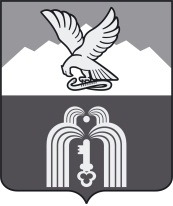 Р Е Ш Е Н И ЕДумы города ПятигорскаСтавропольского краяОб утверждении отчета об исполнении бюджета города-курорта Пятигорска за 2023 годВ соответствии с Бюджетным кодексом Российской Федерации, Федеральным законом от 6 октября 2003 года №131-ФЗ «Об общих принципах организации местного самоуправления в Российской Федерации», Уставом муниципального образования города-курорта Пятигорска, Положением о бюджетном процессе в городе-курорте Пятигорске, Дума города Пятигорска, -РЕШИЛА:1. Утвердить отчет об исполнении бюджета города-курорта Пятигорска за 2023 год по доходам в сумме 6 229 506 689,54 рублей, по расходам в сумме 6 082 461 512,43 рублей с превышением доходов над расходами (профицит бюджета) в сумме 147 045 177,11 рублей.2. Утвердить показатели доходов бюджета города-курорта Пятигорска по кодам классификации доходов бюджетов по результатам исполнения бюджета города-курорта Пятигорска за 2023 год, согласно приложению 1 к настоящему решению.3. Утвердить показатели расходов бюджета города-курорта Пятигорска по ведомственной структуре расходов бюджета города-курорта Пятигорска по результатам исполнения бюджета города-курорта Пятигорска за 2023 год, согласно приложению 2 к настоящему решению.4. Утвердить показатели расходов бюджета города-курорта Пятигорска  по разделам и подразделам классификации расходов бюджетов по результатам исполнения бюджета города-курорта Пятигорска за 2023 год, согласно приложению 3 к настоящему решению.5. Утвердить показатели источников финансирования дефицита бюджета города-курорта Пятигорска по кодам классификации источников финансирования дефицитов бюджетов по результатам исполнения бюджета города-курорта Пятигорска за 2023 год, согласно приложению 4 к настоящему решению.6. Настоящее решение вступает в силу со дня его официального опубликования.Председатель Думы города Пятигорска                                                                  Л.В.ПохилькоГлава города Пятигорска                                                              Д.Ю.Ворошилов________________________________Показатели  доходов бюджета города-курорта Пятигорска по кодам классификации доходов бюджетов по результатам исполнения бюджета города-курорта Пятигорска за 2023 годв рубляхУправляющий делами Думы города Пятигорска                                                                     Е.В. Михалевав рубляхУправляющий делами Думы города Пятигорска                                                                               Е.В. МихалеваУправляющий делами Думы города Пятигорска                                                                          Е.В. Михалева Показатели источников финансирования дефицита бюджета города-курорта Пятигорска по кодам классификации источников финансирования дефицитов бюджетов по результатам исполнения бюджета города-курорта Пятигорска за 2023 годв рубляхУправляющий делами Думы города Пятигорска                                                                     Е.В. Михалева                                                                                        ПРИЛОЖЕНИЕ 1                                                                                        к решению Думы города Пятигорска                                                                                            _______________ №_____________Код бюджетной классификации РФКод бюджетной классификации РФНаименование  доходовПлановые              назначения на 2023 годИсполнено за 2023 год000 1 00 00000 00 0000 000000 1 00 00000 00 0000 000НАЛОГОВЫЕ И НЕНАЛОГОВЫЕ ДОХОДЫ2 207 812 316,122 438 595 169,63 000 1 01 00000 00 0000 000 000 1 01 00000 00 0000 000НАЛОГИ НА ПРИБЫЛЬ, ДОХОДЫ1 124 860 000,001 254 117 125,89 000 1 01 02000 01 0000 110 000 1 01 02000 01 0000 110НАЛОГ НА ДОХОДЫ ФИЗИЧЕСКИХ ЛИЦ1 124 860 000,001 254 117 125,891821 01 02010 01 0000 110Налог на доходы физических лиц с доходов, источником которых является налоговый агент, за исключением доходов, в отношении которых исчисление и уплата налога осуществляются в соответствии со статьями 227, 227.1 и 228 Налогового кодекса Российской Федерации 1 028 858 000,001 147 513 582,361821 01 02020 01 0000 110Налог на доходы физических лиц с доходов, полученных от осуществления деятельности физическими лицами, зарегистрированными в качестве индивидуальных предпринимателей, нотариусов, занимающихся частной практикой, адвокатов, учредивших адвокатские кабинеты, и других лиц, занимающихся частной практикой в соответствии со статьей 227 Налогового кодекса Российской Федерации18 971 000,0016 018 678,561821 01 02030 01 0000 110Налог на доходы физических лиц с доходов, полученных физическими лицами в соответствии со статьей 228 Налогового кодекса Российской Федерации32 096 000,0023 499 624,311821 01 02080 01 0000 110Налог на доходы физических лиц в части суммы налога, превышающей 650 000 рублей, относящейся к части налоговой базы, превышающей 5 000 000 рублей (за исключением налога на доходы физических лиц с сумм прибыли контролируемой иностранной компании, в том числе фиксированной прибыли контролируемой иностранной компании)27 535 000,0021 901 378,771821 01 02130 01 0000 110Налог на доходы физических лиц в отношении доходов от долевого участия в организации, полученных в виде дивидендов (в части суммы налога, не превышающей 650 000 рублей)14 000 000,0029 195 868,071821 01 02140 01 0000 110Налог на доходы физических лиц в отношении доходов от долевого участия в организации, полученных в виде дивидендов (в части суммы налога, превышающей 650 000 рублей)3 400 000,0015 987 993,82000 1 03 00000 00 0000 000000 1 03 00000 00 0000 000НАЛОГИ НА ТОВАРЫ (РАБОТЫ, УСЛУГИ), РЕАЛИЗУЕМЫЕ НА ТЕРРИТОРИИ РОССИЙСКОЙ ФЕДЕРАЦИИ27 859 900,0028 581 017, 53000 1 03 02000 01 0000 110000 1 03 02000 01 0000 110Акцизы по подакцизным товарам (продукции), производимым на территории Российской Федерации27 859 900,0028 581 017, 531821 03 02231 01 0000 110Доходы от уплаты акцизов на дизельное топливо, подлежащие распределению между бюджетами субъектов Российской Федерации и местными бюджетами с учетом установленных дифференцированных нормативов отчислений в местные бюджеты (по нормативам, установленным федеральным законом о федеральном бюджете в целях формирования дорожных фондов субъектов Российской Федерации)14 489 900,0014 809 383,111821 03 02241 01 0000 110Доходы от уплаты акцизов на моторные масла для дизельных и (или) карбюраторных (инжекторных) двигателей, подлежащие распределению между бюджетами субъектов Российской Федерации и местными бюджетами с учетом установленных дифференцированных нормативов отчислений в местные бюджеты (по нормативам, установленным федеральным законом о федеральном бюджете в целях формирования дорожных фондов субъектов Российской Федерации)72 200 ,0077 347,871821 03 02251 01 0000 110Доходы от уплаты акцизов на автомобильный бензин, подлежащие распределению между бюджетами субъектов Российской Федерации и местными бюджетами с учетом установленных дифференцированных нормативов отчислений в местные бюджеты (по нормативам, установленным федеральным законом о федеральном бюджете в целях формирования дорожных фондов субъектов Российской Федерации)15 041 200,0015 306 653,131821 03 02261 01 0000 110Доходы от уплаты акцизов на прямогонный бензин, подлежащие распределению между бюджетами субъектов Российской Федерации и местными бюджетами с учетом установленных дифференцированных нормативов отчислений в местные бюджеты (по нормативам, установленным федеральным законом о федеральном бюджете в целях формирования дорожных фондов субъектов Российской Федерации)-1 743 400,00-1 612 366,58000 1 05 00000 00 0000 000000 1 05 00000 00 0000 000НАЛОГИ НА СОВОКУПНЫЙ ДОХОД336 995 018,19320 549 007,01000 1 05 01000 00 0000 110000 1 05 01000 00 0000 110Налог, взимаемый в связи с применением упрощенной системы налогообложения283 552 018, 19298 018 448,551821 05 01010 01 0000 110Налог, взимаемый с налогоплательщиков, выбравших в качестве объекта налогообложения доходы182 430 018,19201 483 651,141821 05 01011 01 0000 110Налог, взимаемый с налогоплательщиков, выбравших в качестве объекта налогообложения доходы182 430 018,19201 485 267,981821 05 01012 01 0000 110Налог, взимаемый с налогоплательщиков, выбравших в качестве объекта налогообложения доходы (за налоговые периоды, истекшие до 1 января 2011 года)0,00-1 616,841821 05 01020 01 0000 110Налог, взимаемый с налогоплательщиков, выбравших в качестве объекта налогообложения доходы, уменьшенные   на величину расходов101 122 000,0096 535 390,351821 05 01021 01 0000 110Налог, взимаемый с налогоплательщиков, выбравших в качестве объекта налогообложения доходы, уменьшенные на величину расходов (в том числе минимальный налог, зачисляемый в бюджеты субъектов Российской Федерации)101 122 000,0096 483 787,911821 05 01022 01 0000 110Налог, взимаемый с налогоплательщиков, выбравших в качестве объекта налогообложения доходы, уменьшенные на величину расходов (за налоговые периоды, истекшие до 1 января 2011 года)0,0051 602,441821 05 01050 01 0000 110Минимальный налог, зачисляемый в бюджеты субъектов Российской Федерации (за налоговые периоды, истекшие до 1 января 2016 года)0,00-592,94000 1 05 02000 02 0000 110000 1 05 02000 02 0000 110Единый налог на вмененный доход для отдельных видов деятельности876  000,00-1 048 667,551821 05 02010 02 0000 110Единый налог на вмененный доход для отдельных видов деятельности876  000,00-1 030 722,291821 05 02020 02 0000 110Единый налог на вмененный доход для отдельных видов деятельности (за налоговые периоды, истекшие до 1 января 2011 года)0,00-17 945,26000 1 05 03000 01 0000 110000 1 05 03000 01 0000 110Единый сельскохозяйственный налог3 398 000,003 002 171,671821 05 03010 01 0000 110Единый сельскохозяйственный налог3 398 000,003 002 171,67 000 1 05 04000 02 0000 110 000 1 05 04000 02 0000 110Налог, взимаемый в связи с применением патентной системы налогообложения49 169  000,0020 577 054,341821 05 04010 02 0000 110Налог, взимаемый в связи с применением патентной системы налогообложения, зачисляемый в бюджеты городских округов49 169  000,0020 577 054,34 000 1 06 00000 00 0000 000 000 1 06 00000 00 0000 000НАЛОГИ НА ИМУЩЕСТВО433 912 419 ,68484 760 503,96000 1 06 01000 00 0000 110000 1 06 01000 00 0000 110Налог на имущество физических лиц243 170 000,00300 851 615,681821 06 01020 04 0000 110Налог на имущество физических лиц, взимаемый по ставкам, применяемым к объектам налогообложения, расположенным в границах городских округов 243 170 000,00300 851 615,68000 1 06 06000 00 0000 110000 1 06 06000 00 0000 110Земельный налог190 742 419,68183 908 888,28000 1 06 06030 00 0000 110000 1 06 06030 00 0000 110Земельный налог с организаций129 141 419,68116 858 899,971821 06 06032 04 0000 110Земельный налог с организаций, обладающих земельным участком, расположенным в границах городских округов 129 141 419,68116 858 899,97000 1 06 06040 00 0000 110000 1 06 06040 00 0000 110Земельный налог с физических лиц61 601 000,0067 049 988,311821 06 06042 04 0000 110Земельный налог с физических лиц, обладающих земельным участком, расположенным в границах городских округов61 601 000,0067 049 988,31000 1 08 00000 00 0000 000000 1 08 00000 00 0000 000ГОСУДАРСТВЕННАЯ ПОШЛИНА41 609 120,0039 741 259,43000 1 08 03000 01 0000 110000 1 08 03000 01 0000 110Государственная пошлина по делам, рассматриваемым в судах общей юрисдикции, мировыми судьями41 024 000,0039 123 059,431821 08 03010 01 1050 110Государственная пошлина по делам, рассматриваемым в судах общей юрисдикции, мировыми судьями (за исключением Верховного Суда Российской Федерации) (государственная пошлина, уплачиваемая при обращении в суды)38 972  800,0039 164 391,131821 08 03010 01 1060 110Государственная пошлина по делам, рассматриваемым в судах общей юрисдикции, мировыми судьями (за исключением Верховного Суда Российской Федерации) (государственная пошлина, уплачиваемая на основании судебных актов по результатам рассмотрения дел по существу)2 051 200,00-41 331,70000 1 08 07000 01 0000 110000 1 08 07000 01 0000 110Государственная пошлина за государственную регистрацию, а также за совершение прочих юридически значимых действий585 120,00618 200,00 000 1 08 07150 01 0000 110 000 1 08 07150 01 0000 110Государственная пошлина за выдачу разрешения на установку рекламной конструкции559 520,00615 000,006011 08 07150 01 1000 110Государственная пошлина за выдачу разрешения на установку рекламной конструкции (сумма платежа (перерасчеты, недоимка и задолженность по соответствующему платежу, в том числе по отмененному)559 520,00615 000,00000 1 08 07170 01 0000 110000 1 08 07170 01 0000 110Государственная пошлина за выдачу специального разрешения на движение по автомобильным дорогам транспортных средств, осуществляющих перевозки опасных, тяжеловесных и (или) крупногабаритных грузов25 600,003 200,006031 08 07173 01 1000 110Государственная пошлина за выдачу органом местного самоуправления городского округа специального разрешения на движение по автомобильным дорогам транспортных средств, осуществляющих перевозки опасных, тяжеловесных и (или) крупногабаритных грузов, зачисляемая в бюджеты городских округов (сумма платежа (перерасчеты, недоимка и задолженность по соответствующему платежу, в том числе по отмененному)25 600,003 200,00000 1 09 00000 00 0000 000000 1 09 00000 00 0000 000ЗАДОЛЖЕННОСТЬ И  ПЕРЕРАСЧЕТЫ ПО ОТМЕНЕННЫМ НАЛОГАМ, СБОРАМ И ИНЫМ ОБЯЗАТЕЛЬНЫМ ПЛАТЕЖАМ0,00453,001821 09 07012 04 0000 110Налог на рекламу, мобилизуемый на территориях городских округов0,00453,00000 1 11 00000 00 0000 000000 1 11 00000 00 0000 000ДОХОДЫ ОТ ИСПОЛЬЗОВАНИЯ ИМУЩЕСТВА, НАХОДЯЩЕГОСЯ В ГОСУДАРСТВЕННОЙ И МУНИЦИПАЛЬНОЙ СОБСТВЕННОСТИ188 890 863,00220 534 010,83000 1 11 01000 00 0000 120000 1 11 01000 00 0000 120Доходы в виде прибыли, приходящейся на доли в уставных (складочных) капиталах хозяйственных товариществ и обществ, или дивидендов по акциям, принадлежащим Российской Федерации, субъектам Российской Федерации или муниципальным образованиям12 496 000,0012 586 157,60602 1 11 01040 04 0000 120Доходы в виде прибыли, приходящейся на доли в уставных (складочных) капиталах хозяйственных товариществ и обществ, или дивидендов по акциям, принадлежащим городским округам12 496 000,0012 586 157,60000 1 11 05000 00 0000 120000 1 11 05000 00 0000 120Доходы, получаемые в виде арендной либо иной платы за передачу в возмездное пользование государственного и муниципального имущества (за исключением имущества бюджетных и автономных учреждений, а также имущества государственных и муниципальных унитарных предприятий, в том числе казенных)158 617 465 ,00184 666 101,13000 1 11 05020 00 0000 120000 1 11 05020 00 0000 120Доходы, получаемые в виде арендной платы за земли после разграничения государственной собственности на землю, а также средства от продажи права на заключение договоров аренды указанных земельных участков (за исключением земельных участков бюджетных и автономных учреждений)137 080 369,00161 872 453,556021 11 05024 04 0000 120Доходы, получаемые в виде арендной платы, а также средства от продажи права на заключение договоров аренды за земли, находящиеся в собственности городских округов (за исключением земельных участков муниципальных бюджетных и автономных учреждений)137 080 369,00161 872 453,55000 1 11 05030 00 0000 120000 1 11 05030 00 0000 120Доходы от сдачи в аренду имущества, находящегося в оперативном управлении органов государственной власти, органов местного самоуправления, государственными внебюджетными фондами и созданных ими учреждений (за исключением имущества бюджетных и автономных учреждений)610 555,00708 286,806011 11 05034 04 0000 120Доходы от сдачи в аренду имущества, находящегося в оперативном управлении органов управления городских округов и созданных ими учреждений (за исключением имущества муниципальных бюджетных и автономных учреждений)610 555,00708 286,80000 1 11 05070 00 0000 120000 1 11 05070 00 0000 120Доходы от сдачи в аренду имущества, составляющего государственную (муниципальную) казну (за исключением земельных участков)20 926 541,0022 085 360,786021 11 05074 04 0001 120Доходы от сдачи в аренду имущества, составляющего казну городских округов (за исключением земельных участков), в том числе относящегося к объектам культурного наследия5 622 777,006 202 068,006021 11 05074 04 0002 120Доходы от сдачи в аренду имущества, составляющего казну городских округов (за исключением земельных участков (основной платеж))15 303 764,0015 883 292,78000 1 11 05300 00 0000 120000 1 11 05300 00 0000 120Плата по соглашениям об установлении сервитута в отношении земельных участков, находящихся в государственной или муниципальной собственности163 749,00674 203,326021 11 05324 04 0000 120Плата по соглашениям об установлении сервитута, заключенным органами местного самоуправления городских округов, государственными или муниципальными предприятиями либо государственными или муниципальными учреждениями в отношении земельных участков, находящихся в собственности городских округов163 749,00674 203,32000 1 11 05420 00 0000 120000 1 11 05420 00 0000 120Плата за публичный сервитут, предусмотренная решением уполномоченного органа об установлении публичного сервитута в отношении земельных участков после разграничения государственной собственности на землю15 000,0015 313,206021 11 05420 04 0000 120Плата за публичный сервитут, предусмотренная решением уполномоченного органа об установлении публичного сервитута в отношении земельных участков, находящиеся в собственности городских округов и не предоставленных гражданам или юридическим лицам (за исключением органов государственной власти (государственных органов), органов местного самоуправления (муниципальных органов), органов управления государственными внебюджетными фондами и казенных учреждений)15 000,0015 313,20000 1 11 07000 00 0000 120000 1 11 07000 00 0000 120Платежи от государственных и муниципальных унитарных предприятий207 868,00207 921,57000 1 11 07010 00 0000 120000 1 11 07010 00 0000 120Доходы от перечисления части прибыли государственных и муниципальных унитарных предприятий, остающейся после уплаты налогов и обязательных платежей207 868,00207 921,57602 1 11 07014 04 0000 120Доходы от перечисления части прибыли, остающейся после уплаты налогов и иных обязательных платежей муниципальных унитарных предприятий, созданных городскими округами207 868,00207 921,57000 1 11 09000 00 0000 120000 1 11 09000 00 0000 120Прочие доходы от использования имущества и прав, находящихся в государственной и муниципальной собственности (за исключением имущества бюджетных и автономных учреждений, а также имущества государственных и муниципальных унитарных предприятий, в том числе казенных)17 390 781,0022 384 314,01000 1 11 09040 00 0000 120000 1 11 09040 00 0000 120Прочие поступления от использования имущества, находящегося в государственной и муниципальной собственности (за исключением имущества бюджетных и автономных учреждений, а также имущества государственных и муниципальных унитарных предприятий, в том числе казенных)2 596 000,002 913 200,156021 11 09044 04 0000 120Прочие поступления от использования имущества, находящегося в собственности городских округов (за исключением имущества муниципальных бюджетных и автономных учреждений, а также имущества муниципальных унитарных предприятий, в том числе казенных)2 596 000,002 913 200,15000 1 11 09080 00 0000 120000 1 11 09080 00 0000 120Плата, поступившая в рамках договора за предоставление права на размещение и эксплуатацию нестационарного торгового объекта, установку и эксплуатацию рекламных конструкций на землях или земельных участках, находящихся в государственной или муниципальной собственности, и на землях или земельных участках, государственная собственность на которые не разграничена14 794 781,0019 471 113,866011 11 09080 04 0000 120Плата, поступившая в рамках договора за предоставление права на размещение и эксплуатацию нестационарного торгового объекта, установку и эксплуатацию рекламных конструкций на землях или земельных участках, находящихся в собственности городских округов, и на землях или земельных участках, государственная собственность на которые не разграничена 8 795 488,0013 401 169,696021 11 09080 04 0000 120Плата, поступившая в рамках договора за предоставление права на размещение и эксплуатацию нестационарного торгового объекта, установку и эксплуатацию рекламных конструкций на землях или земельных участках, находящихся в собственности городских округов, и на землях или земельных участках, государственная собственность на которые не разграничена 5 999 293,006 069 944,17000 1 12 00000 00 0000 000000 1 12 00000 00 0000 000ПЛАТЕЖИ ПРИ ПОЛЬЗОВАНИИ ПРИРОДНЫМИ РЕСУРСАМИ433 630,00433 023,76000 1 12 01000 01 0000 120000 1 12 01000 01 0000 120Плата за негативное воздействие на окружающую среду433 630,00433 023,76048 1 12 01010 01 6000 120Плата за выбросы загрязняющих веществ в атмосферный воздух стационарными объектами (федеральные государственные органы, Банк России, органы управления государственными внебюджетными фондами Российской Федерации)125 500,00129 337,55048 1 12 01030 01 6000 120Плата за сбросы загрязняющих веществ в водные объекты (федеральные государственные органы, Банк России, органы управления государственными внебюджетными фондами Российской Федерации)8 130,008 149,560481 12 01040 01 6000 120Плата за размещение отходов производства  и                  потребления  (федеральные государственные органы, Банк России, органы управления государственными внебюджетными фондами Российской Федерации) 300 000,00295 536,65048 1 12 01041 01 6000 120Плата за размещение отходов производства (федеральные государственные органы, Банк России, органы управления государственными внебюджетными фондами Российской Федерации)300 000,00294 125,380481 12 01042 01 6000 120Плата за размещение твердых коммунальных отходов (федеральные государственные органы, Банк России, органы управления государственными внебюджетными фондами Российской Федерации)0,001 411,27000 1 13 00000 00 0000 000000 1 13 00000 00 0000 000ДОХОДЫ ОТ ОКАЗАНИЯ ПЛАТНЫХ УСЛУГ И КОМПЕНСАЦИИ ЗАТРАТ ГОСУДАРСТВА12 798 454,2514 450 447,80000 1 13 01000 00 0000 130 000 1 13 01000 00 0000 130 Доходы от оказания платных услуг (работ)7 649 502,468 538 912,46000 1 13 01990 00 0000 130 000 1 13 01990 00 0000 130 Прочие доходы от оказания платных услуг (работ)7 649 502,468 538 912,46000 1 13 01994 04 0000 130000 1 13 01994 04 0000 130Прочие доходы от оказания платных услуг (работ) получателями средств бюджетов городских округов7 649 502,468 538 912,466011 13 01994 04 2000 130Прочие доходы от оказания платных услуг (работ) получателями средств бюджетов городских округов (казенные учреждения)526 667,00514 000,006031 13 01994 04 2000 130Прочие доходы от оказания платных услуг (работ) получателями средств бюджетов городских округов (казенные учреждения)669 258,46686 285,026061 13 01994 04 2001 130Прочие доходы от оказания платных услуг (работ) получателями средств бюджетов городских округов (средства за обеспечение планирования, анализа деятельности, а также за ведение бухгалтерского и налогового учета финансово-хозяйственной деятельности учреждений) 5 533 717,006 409 967,446241 13 01994 04 2000 130Прочие доходы от оказания платных услуг (работ) получателями средств бюджетов городских округов (казенные учреждения)919 860,00928 660,00000 1 13 02000 00 0000 130000 1 13 02000 00 0000 130Доходы от компенсации затрат государства5 148 951,795 911 535,34000 1 13 02060 00 0000 130000 1 13 02060 00 0000 130Доходы, поступающие в порядке возмещения расходов, понесенных в связи с эксплуатацией имущества1 226 950,001 504 679,426011 13 02064 04 2000 130Доходы, поступающие в порядке возмещения расходов, понесенных в связи с эксплуатацией имущества городских округов (казенные учреждения)1 226 950,001 504 679,42000 1 13 02990 00 0000 130000 1 13 02990 00 0000 130Прочие доходы от компенсации затрат государства3 922 001,794 406 855,92000 1 13 02994 04 0000 130000 1 13 02994 04 0000 130Прочие доходы от компенсации затрат бюджетов городских округов3 922 001,794 406 855,926011 13 02994 04 1000 130Прочие доходы от компенсации затрат бюджетов городских округов (суммы возврата задолженности прошлых лет по средствам местного бюджета) 40 000,0040 293,706021 13 02994 04 1000 130Прочие доходы от компенсации затрат бюджетов городских округов (суммы возврата задолженности прошлых лет по средствам местного бюджета) 12 000,0012 459,426021 13 02994 04 1001 130Прочие доходы от компенсации затрат бюджетов городских округов (доходы, поступающие в порядке возмещения расходов, направленных на покрытие процессуальных издержек)48 000,0048 556,836031 13 02994 04 1000 130Прочие доходы от компенсации затрат бюджетов городских округов (суммы возврата задолженности прошлых лет по средствам местного бюджета)0,006 076,786041 13 02994 04 1000 130Прочие доходы от компенсации затрат бюджетов городских округов (суммы возврата задолженности прошлых лет по средствам местного бюджета) 41 745,0041 745,006061 13 02994 04 1000 130Прочие доходы от компенсации затрат бюджетов городских округов (суммы возврата задолженности прошлых лет по средствам местного бюджета)0,004 281,256091 13 02994 04 1000 130Прочие доходы от компенсации затрат бюджетов городских округов (суммы возврата задолженности прошлых лет по средствам местного бюджета)0,007 812,366091 13 02994 04 1005 130Прочие доходы от компенсации затрат  бюджетов городских округов (суммы возврата задолженности прошлых лет по средствам федерального бюджета) 505 862,20493 170,346011 13 02994 04 1006 130Прочие доходы от компенсации затрат  бюджетов городских округов (суммы возврата задолженности прошлых лет по средствам краевого бюджета) 19 100,0019 100,006031 13 02994 04 1006 130Прочие доходы от компенсации затрат  бюджетов городских округов (суммы возврата задолженности прошлых лет по средствам краевого бюджета) 1 845 058,771 845 058,776061 13 02994 04 1006 130Прочие доходы от компенсации затрат  бюджетов городских округов (суммы возврата задолженности прошлых лет по средствам краевого бюджета) 10 641,3010 641,306091 13 02994 04 1006 130Прочие доходы от компенсации затрат  бюджетов городских округов (суммы возврата задолженности прошлых лет по средствам краевого бюджета) 1 369 594,521 784 679,766021 13 02994 04 2000 130Прочие доходы от компенсации затрат бюджетов городских округов (казенные учреждения)30 000,0030 540,006031 13 02994 04 2002 130Прочие доходы от компенсации затрат бюджетов городских округов (возмещение расходов по демонтажу самовольно установленной рекламной конструкции)0,0062 440,41 000 1 14 00000 00 0000 000 000 1 14 00000 00 0000 000ДОХОДЫ ОТ ПРОДАЖИ МАТЕРИАЛЬНЫХ И НЕМАТЕРИАЛЬНЫХ АКТИВОВ19 499 209,0022 451 647,60 000 1 14 02000 00 0000 000 000 1 14 02000 00 0000 000Доходы от реализации имущества, находящегося в государственной и муниципальной собственности (за исключением движимого имущества бюджетных и автономных учреждений, а также имущества государственных и муниципальных унитарных предприятий, в том числе казенных)19 499 209,0022 451 647,60000 1 14 02040 04 0000 440000 1 14 02040 04 0000 440Доходы от реализации имущества, находящегося в собственности городских округов (за исключением имущества муниципальных бюджетных и автономных учреждений, а также имущества муниципальных унитарных предприятий, в том числе казенных), в части реализации материальных запасов по указанному имуществу0,003 200,006061 14 02042 04 0000 440Доходы от реализации имущества, находящегося в оперативном управлении учреждений, находящихся в ведении органов управления городских округов (за исключением имущества муниципальных бюджетных и автономных учреждений), в части реализации материальных запасов по указанному имуществу0,003 200,00000 1 14 02040 04 0000 410000 1 14 02040 04 0000 410Доходы от реализации имущества, находящегося в собственности городских округов (за исключением движимого имущества муниципальных бюджетных и автономных учреждений, а также имущества муниципальных унитарных предприятий, в том числе казенных), в части реализации основных средств по указанному имуществу19 499 209,0022 448 447,606021 14 02043 04 0000 410Доходы от реализации иного имущества, находящегося в собственности городских округов (за исключением имущества муниципальных бюджетных и автономных учреждений, а также имущества муниципальных унитарных предприятий, в том числе казенных), в части реализации основных средств по указанному имуществу19 499 209,0022 448 447,60000 1 16 00000 00 0000 000000 1 16 00000 00 0000 000ШТРАФЫ, САНКЦИИ, ВОЗМЕЩЕНИЕ УЩЕРБА19 403 702,0036 317 066,51000 1 16 01000 01 0000 140000 1 16 01000 01 0000 140Административные штрафы, установленные Кодексом Российской Федерации об административных правонарушениях2 798 882,002 867 830,36000 1 16 01050 01 0000 140000 1 16 01050 01 0000 140Административные штрафы, установленные главой 5 Кодекса Российской Федерации об административных правонарушениях, за административные правонарушения, посягающие на права граждан29 494,0051 605,400021 16 01053 01 0000 140Административные штрафы, установленные главой 5 Кодекса Российской Федерации об административных правонарушениях, за административные правонарушения, посягающие на права граждан, налагаемые мировыми судьями, комиссиями по делам несовершеннолетних и защите их прав2 000,004 210,000081 16 01053 01 0000 140Административные штрафы, установленные главой 5 Кодекса Российской Федерации об административных правонарушениях, за административные правонарушения, посягающие на права граждан, налагаемые мировыми судьями, комиссиями по делам несовершеннолетних и защите их прав27 494,0047 395,400081 16 01053 01 0027 140Административные штрафы, установленные главой 5 Кодекса Российской Федерации об административных правонарушениях, за административные правонарушения, посягающие на права граждан, налагаемые мировыми судьями, комиссиями по делам несовершеннолетних и защите их прав (штрафы за нарушение трудового законодательства и иных нормативных правовых актов, содержащих нормы трудового права)8 726,500,000081 16 01053 01 0035 140Административные штрафы, установленные главой 5 Кодекса Российской Федерации об административных правонарушениях, за административные правонарушения, посягающие на права граждан, налагаемые мировыми судьями, комиссиями по делам несовершеннолетних и защите их прав (штрафы за неисполнение родителями или иными законными представителями несовершеннолетних обязанностей по содержанию и воспитанию несовершеннолетних)1 899,000,000081 16 01053 01 0059 140Административные штрафы, установленные главой 5 Кодекса Российской Федерации об административных правонарушениях, за административные правонарушения, посягающие на права граждан, налагаемые мировыми судьями, комиссиями по делам несовершеннолетних и защите их прав (штрафы за нарушение порядка рассмотрения обращений граждан)9 761,0027 948,480081 16 01053 01 0351 140Административные штрафы, установленные главой 5 Кодекса Российской Федерации об административных правонарушениях, за административные правонарушения, посягающие на права граждан, налагаемые мировыми судьями, комиссиями по делам несовершеннолетних и защите их прав (штрафы за неуплату средств на содержание детей или нетрудоспособных родителей)4 588,000,000081 16 01053 01 9000 140Административные штрафы, установленные главой 5 Кодекса Российской Федерации об административных правонарушениях, за административные правонарушения, посягающие на права граждан, налагаемые мировыми судьями, комиссиями по делам несовершеннолетних и защите их прав (иные штрафы)2 519,5019 446,92000 1 16 01060 01 0000 140000 1 16 01060 01 0000 140Административные штрафы, установленные главой 6 Кодекса Российской Федерации об административных правонарушениях, за административные правонарушения, посягающие на здоровье, санитарно-эпидемиологическое благополучие населения и общественную нравственность521 663,00568 876,280021 16 01063 01 0000 140Административные штрафы, установленные главой 6 Кодекса Российской Федерации об административных правонарушениях, за административные правонарушения, посягающие на здоровье, санитарно-эпидемиологическое благополучие населения и общественную нравственность, налагаемые мировыми судьями, комиссиями по делам несовершеннолетних и защите их прав 17 765,0033 190,000081 16 01063 01 0000 140Административные штрафы, установленные главой 6 Кодекса Российской Федерации об административных правонарушениях, за административные правонарушения, посягающие на здоровье, санитарно-эпидемиологическое благополучие населения и общественную нравственность, налагаемые мировыми судьями, комиссиями по делам несовершеннолетних и защите их прав503 898,00535 686,280081 16 01063 01 0008 140Административные штрафы, установленные главой 6 Кодекса Российской Федерации об административных правонарушениях, за административные правонарушения, посягающие на здоровье, санитарно-эпидемиологическое благополучие населения и общественную нравственность, налагаемые мировыми судьями, комиссиями по делам несовершеннолетних и защите их прав (штрафы за незаконный оборот наркотических средств, психотропных веществ или их аналогов и незаконные приобретение, хранение, перевозка растений, содержащих наркотические средства или психотропные вещества, либо их частей, содержащих наркотические средства или психотропные вещества)12 244,0017 231,710081 16 01063 01 0009 140Административные штрафы, установленные главой 6 Кодекса Российской Федерации об административных правонарушениях, за административные правонарушения, посягающие на здоровье, санитарно-эпидемиологическое благополучие населения и общественную нравственность, налагаемые мировыми судьями, комиссиями по делам несовершеннолетних и защите их прав (штрафы за потребление наркотических средств или психотропных веществ без назначения врача либо новых потенциально опасных психоактивных веществ)305 073,00325 752,280081 16 01063 01 0091 140Административные штрафы, установленные главой 6 Кодекса Российской Федерации об административных правонарушениях, за административные правонарушения, посягающие на здоровье, санитарно-эпидемиологическое благополучие населения и общественную нравственность, налагаемые мировыми судьями, комиссиями по делам несовершеннолетних и защите их прав (штрафы за уклонение от прохождения диагностики, профилактических мероприятий, лечения от наркомании и (или) медицинской и (или) социальной реабилитации в связи с потреблением наркотических средств или психотропных веществ без назначения врача либо новых потенциально опасных психоактивных веществ)3 395,000,000081 16 01063 01 0101 140Административные штрафы, установленные главой 6 Кодекса Российской Федерации об административных правонарушениях, за административные правонарушения, посягающие на здоровье, санитарно-эпидемиологическое благополучие населения и общественную нравственность, налагаемые мировыми судьями, комиссиями по делам несовершеннолетних и защите их прав (штрафы за побои)174 860,50189 702,290081 16 01063 01 9000 140Административные штрафы, установленные главой 6 Кодекса Российской Федерации об административных правонарушениях, за административные правонарушения, посягающие на здоровье, санитарно-эпидемиологическое благополучие населения и общественную нравственность, налагаемые мировыми судьями, комиссиями по делам несовершеннолетних и защите их прав (иные штрафы)8 325,503 000,00000 1 16 01070 01 0000 140000 1 16 01070 01 0000 140Административные штрафы, установленные главой 7 Кодекса Российской Федерации об административных правонарушениях, за административные правонарушения в области охраны собственности90 376,0083 565,240021 16 01073 01 0000 140Административные штрафы, установленные главой 7 Кодекса Российской Федерации об административных правонарушениях, за административные правонарушения в области охраны собственности, налагаемые мировыми судьями, комиссиями по делам несовершеннолетних и защите их прав2 000,009 000,000081 16 01073 01 0000 140Административные штрафы, установленные главой 7 Кодекса Российской Федерации об административных правонарушениях, за административные правонарушения в области охраны собственности, налагаемые мировыми судьями, комиссиями по делам несовершеннолетних и защите их прав88 376,0074 565,240081 16 01073 01 0012 140Административные штрафы, установленные главой 7 Кодекса Российской Федерации об административных правонарушениях, за административные правонарушения в области охраны собственности, налагаемые мировыми судьями, комиссиями по делам несовершеннолетних и защите их прав (штрафы за нарушение авторских и смежных прав, изобретательских и патентных прав)13 175,000,000081 16 01073 01 0017 140Административные штрафы, установленные главой 7 Кодекса Российской Федерации об административных правонарушениях, за административные правонарушения в области охраны собственности, налагаемые мировыми судьями, комиссиями по делам несовершеннолетних и защите их прав (штрафы за уничтожение или повреждение чужого имущества)1 175,00284,500081 16 01073 01 0019 140Административные штрафы, установленные главой 7 Кодекса Российской Федерации об административных правонарушениях, за административные правонарушения в области охраны собственности, налагаемые мировыми судьями, комиссиями по делам несовершеннолетних и защите их прав (штрафы за самовольное подключение и использование электрической, тепловой энергии, нефти или газа)31 504,5069 621,240081 16 01073 01 0027 140Административные штрафы, установленные главой 7 Кодекса Российской Федерации об административных правонарушениях, за административные правонарушения в области охраны собственности, налагаемые мировыми судьями, комиссиями по делам несовершеннолетних и защите их прав (штрафы за мелкое хищение)34 719,504 659,500081 16 01073 01 9000 140Административные штрафы, установленные главой 7 Кодекса Российской Федерации об административных правонарушениях, за административные правонарушения в области охраны собственности, налагаемые мировыми судьями, комиссиями по делам несовершеннолетних и защите их прав (иные штрафы)7 802,000,00000 1 16 01080 01 0000 140000 1 16 01080 01 0000 140Административные штрафы, установленные главой 8 Кодекса Российской Федерации об административных правонарушениях, за административные правонарушения в области охраны окружающей среды и природопользования26 800,504 000,000081 16 01083 01 0000 140Административные штрафы, установленные главой 8 Кодекса Российской Федерации об административных правонарушениях, за административные правонарушения в области охраны окружающей среды и природопользования, налагаемые мировыми судьями, комиссиями по делам несовершеннолетних и защите их прав26 800,504 000,000081 16 01083 01 0002 140Административные штрафы, установленные главой 8 Кодекса Российской Федерации об административных правонарушениях, за административные правонарушения в области охраны окружающей среды и природопользования, налагаемые мировыми судьями, комиссиями по делам несовершеннолетних и защите их прав (штрафы за несоблюдение экологических и санитарно-эпидемиологических требований при обращении с отходами производства и потребления, веществами, разрушающими озоновый слой, или иными опасными веществами)0,001 000,000081 16 01083 01 0028 140Административные штрафы, установленные главой 8 Кодекса Российской Федерации об административных правонарушениях, за административные правонарушения в области охраны окружающей среды и природопользования, налагаемые мировыми судьями, комиссиями по делам несовершеннолетних и защите их прав (штрафы за незаконную рубку, повреждение лесных насаждений или самовольное выкапывание в лесах деревьев, кустарников, лиан)11 830,000,000081 16 01083 01 0037 140Административные штрафы, установленные главой 8 Кодекса Российской Федерации об административных правонарушениях, за административные правонарушения в области охраны окружающей среды и природопользования, налагаемые мировыми судьями, комиссиями по делам несовершеннолетних и защите их прав (штрафы за нарушение правил охоты, правил, регламентирующих рыболовство и другие виды пользования объектами животного мира)1 692,003 000,000081 16 01083 01 0281 140Административные штрафы, установленные главой 8 Кодекса Российской Федерации об административных правонарушениях, за административные правонарушения в области охраны окружающей среды и природопользования, налагаемые мировыми судьями, комиссиями по делам несовершеннолетних и защите их прав (штрафы за нарушение требований лесного законодательства об учете древесины и сделок с ней)13 278,500,00000 1 16 01090 01 0000 140000 1 16 01090 01 0000 140Административные штрафы, установленные главой 9 Кодекса Российской Федерации об административных правонарушениях, за административные правонарушения в промышленности, строительстве и энергетике2 933,503 000,00000 1 16 01093 01 0000 140000 1 16 01093 01 0000 140Административные штрафы, установленные главой 9 Кодекса Российской Федерации об административных правонарушениях, за административные правонарушения в промышленности, строительстве и энергетике, налагаемые мировыми судьями, комиссиями по делам несовершеннолетних и защите их прав2 933,503 000,000081 16 01093 01 9000  140Административные штрафы, установленные главой 9 Кодекса Российской Федерации об административных правонарушениях, за административные правонарушения в промышленности, строительстве и энергетике, налагаемые мировыми судьями, комиссиями по делам несовершеннолетних и защите их прав (иные штрафы)2 933,503 000,00000 1 16 01100 01 0000 140000 1 16 01100 01 0000 140Административные штрафы, установленные главой 10 Кодекса Российской Федерации об административных правонарушениях, за административные правонарушения в сельском хозяйстве, ветеринарии и мелиорации земель4 588,507 500,00000 1 16 01103 01 0000 140000 1 16 01103 01 0000 140Административные штрафы, установленные главой 10 Кодекса Российской Федерации об административных правонарушениях, за административные правонарушения в сельском хозяйстве, ветеринарии и мелиорации земель, налагаемые мировыми судьями, комиссиями по делам несовершеннолетних и защите их прав4 588,507 500,000081 16 01103 01 9000 140Административные штрафы, установленные главой 10 Кодекса Российской Федерации об административных правонарушениях, за административные правонарушения в сельском хозяйстве, ветеринарии и мелиорации земель, налагаемые мировыми судьями, комиссиями по делам несовершеннолетних и защите их прав (иные штрафы)4 588,507 500,00000 1 16 01110 01 0000 140000 1 16 01110 01 0000 140Административные штрафы, установленные главой 11 Кодекса Российской Федерации об административных правонарушениях, за административные правонарушения на транспорте864,50-990,46000 1 16 01113 01 0000 140000 1 16 01113 01 0000 140Административные штрафы, установленные главой 11 Кодекса Российской Федерации об административных правонарушениях, за административные правонарушения на транспорте, налагаемые мировыми судьями, комиссиями по делам несовершеннолетних и защите их прав864,50-990,460081 16 01113 01 9000 140Административные штрафы, установленные главой 11 Кодекса Российской Федерации об административных правонарушениях, за административные правонарушения на транспорте, налагаемые мировыми судьями, комиссиями по делам несовершеннолетних и защите их прав (иные штрафы)864,50-990,46000  1 16 01123 01 0000 140000  1 16 01123 01 0000 140Административные штрафы, установленные главой 12 Кодекса Российской Федерации об административных правонарушениях, за административные правонарушения в области дорожного движения, налагаемые мировыми судьями, комиссиями по делам несовершеннолетних и защите их прав0,0017 500,000021 16 01123 01 0021 140Административные штрафы, установленные главой 12 Кодекса Российской Федерации об административных правонарушениях, за административные правонарушения в области дорожного движения, налагаемые мировыми судьями, комиссиями по делам несовершеннолетних и защите их прав (штрафы за нарушение Правил дорожного движения, правил эксплуатации транспортного средства, налагаемые комиссиями по делам несовершеннолетних и защите их прав, образованными в муниципальных округах (городских округах) Ставропольского края) 0,0017 500,00000 1 16 01130 01 0000 140000 1 16 01130 01 0000 140Административные штрафы, установленные главой 13 Кодекса Российской Федерации об административных правонарушениях, за административные правонарушения в области связи и информации719,504 750,00000 1 16 01133 01 0000 140000 1 16 01133 01 0000 140Административные штрафы, установленные главой 13 Кодекса Российской Федерации об административных правонарушениях, за административные правонарушения в области связи и информации, налагаемые мировыми судьями, комиссиями по делам несовершеннолетних и защите их прав719,504 750,000081 16 01133 01 9000 140Административные штрафы, установленные главой 13 Кодекса Российской Федерации об административных правонарушениях, за административные правонарушения в области связи и информации, налагаемые мировыми судьями, комиссиями по делам несовершеннолетних и защите их прав (иные штрафы)719,504 750,00000 1 16 01140 01 0000 140000 1 16 01140 01 0000 140Административные штрафы, установленные главой 14 Кодекса Российской Федерации об административных правонарушениях, за административные правонарушения в области предпринимательской деятельности и деятельности саморегулируемых организаций247 143,00223 921,510081 16 01143 01 0000 140Административные штрафы, установленные главой 14 Кодекса Российской Федерации об административных правонарушениях, за административные правонарушения в области предпринимательской деятельности и деятельности саморегулируемых организаций, налагаемые мировыми судьями, комиссиями по делам несовершеннолетних и защите их прав247 143,00223 921,510081 16 01143 01 0002 140Административные штрафы, установленные главой 14 Кодекса Российской Федерации об административных правонарушениях, за административные правонарушения в области предпринимательской деятельности и деятельности саморегулируемых организаций, налагаемые мировыми судьями, комиссиями по делам несовершеннолетних и защите их прав (штрафы за незаконную продажу товаров (иных вещей), свободная реализация которых запрещена или ограничена)4 485,00750,000081 16 01143 01 0101 140Административные штрафы, установленные главой 14 Кодекса Российской Федерации об административных правонарушениях, за административные правонарушения в области предпринимательской деятельности и деятельности саморегулируемых организаций, налагаемые мировыми судьями, комиссиями по делам несовершеннолетних и защите их прав (штрафы за незаконную организацию и проведение азартных игр)15 140,005,000081 16 01143 01 0102 140Административные штрафы, установленные главой 14 Кодекса Российской Федерации об административных правонарушениях, за административные правонарушения в области предпринимательской деятельности и деятельности саморегулируемых организаций, налагаемые мировыми судьями, комиссиями по делам несовершеннолетних и защите их прав (штрафы за осуществление предпринимательской деятельности в области транспорта без лицензии)0,0025 000,000081 16 01143 01 9000 140Административные штрафы, установленные главой 14 Кодекса Российской Федерации об административных правонарушениях, за административные правонарушения в области предпринимательской деятельности и деятельности саморегулируемых организаций, налагаемые мировыми судьями, комиссиями по делам несовершеннолетних и защите их прав (иные штрафы)227 518,00198 166,51000 1 16 01150 01 0000 140000 1 16 01150 01 0000 140Административные штрафы, установленные главой 15 Кодекса Российской Федерации об административных правонарушениях, за административные правонарушения в области финансов, налогов и сборов, страхования, рынка ценных бумаг42 285,5028 980,500081 16 01153 01 0000 140Административные штрафы, установленные главой 15 Кодекса Российской Федерации об административных правонарушениях, за административные правонарушения в области финансов, налогов и сборов, страхования, рынка ценных бумаг (за исключением штрафов, указанных в пункте 6 статьи 46 Бюджетного кодекса Российской Федерации), налагаемые мировыми судьями, комиссиями по делам несовершеннолетних и защите их прав42 285,5013 980,500081 16 01153 01 0005 140Административные штрафы, установленные главой 15 Кодекса Российской Федерации об административных правонарушениях, за административные правонарушения в области финансов, налогов и сборов, страхования, рынка ценных бумаг (за исключением штрафов, указанных в пункте 6 статьи 46 Бюджетного кодекса Российской Федерации), налагаемые мировыми судьями, комиссиями по делам несовершеннолетних и защите их прав (штрафы за нарушение сроков представления налоговой декларации (расчета по страховым взносам)1 620,004 875,000081 16 01153 01 0006 140Административные штрафы, установленные главой 15 Кодекса Российской Федерации об административных правонарушениях, за административные правонарушения в области финансов, налогов и сборов, страхования, рынка ценных бумаг (за исключением штрафов, указанных в пункте 6 статьи 46 Бюджетного кодекса Российской Федерации), налагаемые мировыми судьями, комиссиями по делам несовершеннолетних и защите их прав (штрафы за непредставление (несообщение) сведений, необходимых для осуществления налогового контроля)1 133,505 950,000081 16 01153 01 0012 140Административные штрафы, установленные главой 15 Кодекса Российской Федерации об административных правонарушениях, за административные правонарушения в области финансов, налогов и сборов, страхования, рынка ценных бумаг (за исключением штрафов, указанных в пункте 6 статьи 46 Бюджетного кодекса Российской Федерации), налагаемые мировыми судьями, комиссиями по делам несовершеннолетних и защите их прав (штрафы за производство или продажу товаров и продукции, в отношении которых установлены требования по маркировке и (или) нанесению информации, без соответствующей маркировки и (или) информации, а также с нарушением установленного порядка нанесения такой маркировки и (или) информации)16 588,503 386,210081 16 01153 01 9000 140Административные штрафы, установленные главой 15 Кодекса Российской Федерации об административных правонарушениях, за административные правонарушения в области финансов, налогов и сборов, страхования, рынка ценных бумаг (за исключением штрафов, указанных в пункте 6 статьи 46 Бюджетного кодекса Российской Федерации), налагаемые мировыми судьями, комиссиями по делам несовершеннолетних и защите их прав (иные штрафы)22 943,50-230,716431 16 01154 01 0000 140Административные штрафы, установленные главой 15 Кодекса Российской Федерации об административных правонарушениях, за административные правонарушения в области финансов, налогов и сборов, страхования, рынка ценных бумаг (за исключением штрафов, указанных в пункте 6 статьи 46 Бюджетного кодекса Российской Федерации), выявленные должностными лицами органов муниципального контроля0,0015 000,00000 1 16 01170 01 0000 140000 1 16 01170 01 0000 140Административные штрафы, установленные главой 17 Кодекса Российской Федерации об административных правонарушениях, за административные правонарушения, посягающие на институты государственной власти9 230,5016 782,720081 16 01173 01 0000 140Административные штрафы, установленные главой 17 Кодекса Российской Федерации об административных правонарушениях, за административные правонарушения, посягающие на институты государственной власти, налагаемые мировыми судьями, комиссиями по делам несовершеннолетних и защите их прав9 230,5016 782,720081 16 01173 01 0007 140Административные штрафы, установленные главой 17 Кодекса Российской Федерации об административных правонарушениях, за административные правонарушения, посягающие на институты государственной власти, налагаемые мировыми судьями, комиссиями по делам несовершеннолетних и защите их прав (штрафы за невыполнение законных требований прокурора, следователя, дознавателя или должностного лица, осуществляющего производство по делу об административном правонарушении)2 872,000,000081 16 01173 01 0008 140Административные штрафы, установленные главой 17 Кодекса Российской Федерации об административных правонарушениях, за административные правонарушения, посягающие на институты государственной власти, налагаемые мировыми судьями, комиссиями по делам несовершеннолетних и защите их прав (штрафы за воспрепятствование законной деятельности должностного лица органа, уполномоченного на осуществление функций по принудительному исполнению исполнительных документов и обеспечению установленного порядка деятельности судов)657,50750,000081 16 01173 01 9000 140Административные штрафы, установленные главой 17 Кодекса Российской Федерации об административных правонарушениях, за административные правонарушения, посягающие на институты государственной власти, налагаемые мировыми судьями, комиссиями по делам несовершеннолетних и защите их прав (иные штрафы)5 701,0016 032,72000 1 16 01180 01 0000 140000 1 16 01180 01 0000 140Административные штрафы, установленные главой 18 Кодекса Российской Федерации об административных правонарушениях, за административные правонарушения в области защиты Государственной границы Российской Федерации и обеспечения режима пребывания иностранных граждан или лиц без гражданства на территории Российской Федерации7 864,502 000,000021 16 01183 01 0000 140Административные штрафы, установленные главой 18 Кодекса Российской Федерации об административных правонарушениях, за административные правонарушения в области защиты Государственной границы Российской Федерации и обеспечения режима пребывания иностранных граждан или лиц без гражданства на территории Российской Федерации, налагаемые мировыми судьями, комиссиями по делам несовершеннолетних и защите их прав7 000,002 000,000081 16 01183 01 0000 140Административные штрафы, установленные главой 18 Кодекса Российской Федерации об административных правонарушениях, за административные правонарушения в области защиты Государственной границы Российской Федерации и обеспечения режима пребывания иностранных граждан или лиц без гражданства на территории Российской Федерации, налагаемые мировыми судьями, комиссиями по делам несовершеннолетних и защите их прав864,500,00000 1 16 01190 01 0000 140000 1 16 01190 01 0000 140Административные штрафы, установленные главой 19 Кодекса Российской Федерации об административных правонарушениях, за административные правонарушения против порядка управления342 630,50361 729,060021 16 01193 01 0000 140Административные штрафы, установленные главой 19 Кодекса Российской Федерации об административных правонарушениях, за административные правонарушения против порядка управления, налагаемые мировыми судьями, комиссиями по делам несовершеннолетних и защите их прав2 700,002 000,000081 16 01193 01 0000 140Административные штрафы, установленные главой 19 Кодекса Российской Федерации об административных правонарушениях, за административные правонарушения против порядка управления, налагаемые мировыми судьями, комиссиями по делам несовершеннолетних и защите их прав339 930,50359 429,060081 16 01193 01 0005 140Административные штрафы, установленные главой 19 Кодекса Российской Федерации об административных правонарушениях, за административные правонарушения против порядка управления, налагаемые мировыми судьями, комиссиями по делам несовершеннолетних и защите их прав (штрафы за невыполнение в срок законного предписания (постановления, представления, решения) органа (должностного лица), осуществляющего государственный надзор (контроль), организации, уполномоченной в соответствии с федеральными законами на осуществление государственного надзора (должностного лица), органа (должностного лица), осуществляющего муниципальный контроль)232 205,5025 100,530081 16 01193 01 0007 140Административные штрафы, установленные главой 19 Кодекса Российской Федерации об административных правонарушениях, за административные правонарушения против порядка управления, налагаемые мировыми судьями, комиссиями по делам несовершеннолетних и защите их прав (штрафы за непредставление сведений (информации)4 547,500,000081 16 01193 01 0012 140Административные штрафы, установленные главой 19 Кодекса Российской Федерации об административных правонарушениях, за административные правонарушения против порядка управления, налагаемые мировыми судьями, комиссиями по делам несовершеннолетних и защите их прав (штрафы за передачу либо попытку передачи запрещенных предметов лицам, содержащимся в учреждениях уголовно-исполнительной системы или изоляторах временного содержания)1 769,506 000,000081 16 01193 01 0013 140Административные штрафы, установленные главой 19 Кодекса Российской Федерации об административных правонарушениях, за административные правонарушения против порядка управления, налагаемые мировыми судьями, комиссиями по делам несовершеннолетних и защите их прав (штрафы за заведомо ложный вызов специализированных служб)2 933,502 500,000081 16 01193 01 0029 140Административные штрафы, установленные главой 19 Кодекса Российской Федерации об административных правонарушениях, за административные правонарушения против порядка управления, налагаемые мировыми судьями, комиссиями по делам несовершеннолетних и защите их прав (штрафы за незаконное привлечение к трудовой деятельности либо к выполнению работ или оказанию услуг государственного или муниципального служащего либо бывшего государственного или муниципального служащего)50 106,00310 000,000081 16 01193 01 0401 140Административные штрафы, установленные главой 19 Кодекса Российской Федерации об административных правонарушениях, за административные правонарушения против порядка управления, налагаемые мировыми судьями, комиссиями по делам несовершеннолетних и защите их прав (штрафы за воспрепятствование законной деятельности должностного лица органа государственного контроля (надзора), должностного лица организации, уполномоченной в соответствии с федеральными законами на осуществление государственного надзора, должностного лица органа муниципального контроля)32 726,502 500,000081 16 01193 01 9000 140Административные штрафы, установленные главой 19 Кодекса Российской Федерации об административных правонарушениях, за административные правонарушения против порядка управления, налагаемые мировыми судьями, комиссиями по делам несовершеннолетних и защите их прав (иные штрафы)15 642,0013 328,536431 16 01194 01 0000 140Административные штрафы, установленные главой 19 Кодекса Российской Федерации об административных правонарушениях, за административные правонарушения против порядка управления, выявленные должностными лицами органов муниципального контроля0,00300,00000 1 16 01200 01 0000 140000 1 16 01200 01 0000 140Административные штрафы, установленные главой 20 Кодекса Российской Федерации об административных правонарушениях, за административные правонарушения, посягающие на общественный порядок и общественную безопасность 1 057 828,001 323 862,690021 16 01203 01 0000 140Административные штрафы, установленные главой 20 Кодекса Российской Федерации об административных правонарушениях, за административные правонарушения, посягающие на общественный порядок и общественную безопасность, налагаемые мировыми судьями, комиссиями по делам несовершеннолетних и защите их прав13 000,0020 000,000081 16 01203 01 0000 140Административные штрафы, установленные главой 20 Кодекса Российской Федерации об административных правонарушениях, за административные правонарушения, посягающие на общественный порядок и общественную безопасность, налагаемые мировыми судьями, комиссиями по делам несовершеннолетних и защите их прав 1 044 828,001 303 862,690081 16 01203 01 0006 140Административные штрафы, установленные главой 20 Кодекса Российской Федерации об административных правонарушениях, за административные правонарушения, посягающие на общественный порядок и общественную безопасность, налагаемые мировыми судьями, комиссиями по делам несовершеннолетних и защите их прав (штрафы за невыполнение требований норм и правил по предупреждению и ликвидации чрезвычайных ситуаций)8 726,500,000081 16 01203 01 0007 140Административные штрафы, установленные главой 20 Кодекса Российской Федерации об административных правонарушениях, за административные правонарушения, посягающие на общественный порядок и общественную безопасность, налагаемые мировыми судьями, комиссиями по делам несовершеннолетних и защите их прав (штрафы за невыполнение требований и мероприятий в области гражданской обороны)9 761,007 500,000081 16 01203 01 0008 140Административные штрафы, установленные главой 20 Кодекса Российской Федерации об административных правонарушениях, за административные правонарушения, посягающие на общественный порядок и общественную безопасность, налагаемые мировыми судьями, комиссиями по делам несовершеннолетних и защите их прав (штрафы за нарушение правил производства, приобретения, продажи, передачи, хранения, перевозки, ношения, коллекционирования, экспонирования, уничтожения или учета оружия и патронов к нему, а также нарушение правил производства, продажи, хранения, уничтожения или учета взрывчатых веществ и взрывных устройств, пиротехнических изделий, порядка выдачи свидетельства о прохождении подготовки и проверки знания правил безопасного обращения с оружием и наличия навыков безопасного обращения с оружием или медицинских заключений об отсутствии противопоказаний к владению оружием)12 347,507 500,000081 16 01203 01 0010 140Административные штрафы, установленные главой 20 Кодекса Российской Федерации об административных правонарушениях, за административные правонарушения, посягающие на общественный порядок и общественную безопасность, налагаемые мировыми судьями, комиссиями по делам несовершеннолетних и защите их прав (штрафы за незаконные изготовление, продажу или передачу пневматического оружия)6 657,5010 000,000081 16 01203 01 0021 140Административные штрафы, установленные главой 20 Кодекса Российской Федерации об административных правонарушениях, за административные правонарушения, посягающие на общественный порядок и общественную безопасность, налагаемые мировыми судьями, комиссиями по делам несовершеннолетних и защите их прав (штрафы за появление в общественных местах в состоянии опьянения)46 061,5026 067,740081 16 01203 01 9000 140Административные штрафы, установленные главой 20 Кодекса Российской Федерации об административных правонарушениях, за административные правонарушения, посягающие на общественный порядок и общественную безопасность, налагаемые мировыми судьями, комиссиями по делам несовершеннолетних и защите их прав (иные штрафы)961 274,001 252 794,95000 1 16 01330 00 0000 140000 1 16 01330 00 0000 140Административные штрафы, установленные Кодексом Российской Федерации об административных правонарушениях, за административные правонарушения в области производства и оборота этилового спирта, алкогольной и спиртосодержащей продукции, а также за административные правонарушения порядка ценообразования в части регулирования цен на этиловый спирт, алкогольную и спиртосодержащую продукцию414 460,50170 747,420081 16 01333 01 0000 140Административные штрафы, установленные Кодексом Российской Федерации об административных правонарушениях, за административные правонарушения в области производства и оборота этилового спирта, алкогольной и спиртосодержащей продукции, а также за административные правонарушения порядка ценообразования в части регулирования цен на этиловый спирт, алкогольную и спиртосодержащую продукцию, налагаемые мировыми судьями, комиссиями по делам несовершеннолетних и защите их прав414 460,50170 747,42000 1 16 02000 02 0000 140000 1 16 02000 02 0000 140Административные штрафы, установленные законами субъектов Российской Федерации об административных правонарушениях1 198 539,001 285 732,47002
1 16 02010 02 0020 140Административные штрафы, установленные законами субъектов Российской Федерации об административных правонарушениях, за нарушение законов и иных нормативных правовых актов субъектов Российской Федерации  (в части штрафов, налагаемых комиссиями по делам несовершеннолетних и защите их прав Ставропольского края и (или) административными комиссиями, образованными в муниципальных округах (городских округах) Ставропольского края)  320 193,00404 495,23601
1 16 02020 02 0000 140Административные штрафы, установленные законами субъектов Российской Федерации об административных правонарушениях, за нарушение муниципальных правовых актов878 346,00881 237,24000 1 16 07000 00 0000 140000 1 16 07000 00 0000 140Штрафы, неустойки, пени, уплаченные в соответствии с законом или договором в случае неисполнения или ненадлежащего исполнения обязательств перед государственным (муниципальным) органом, органом управления государственным внебюджетным фондом, казенным учреждением, Центральным банком Российской Федерации, иной организацией, действующей от имени Российской Федерации10 351 777,0014 767 809,80000 1 16 07010 00 0000 140000 1 16 07010 00 0000 140Штрафы, неустойки, пени, уплаченные в случае просрочки исполнения поставщиком (подрядчиком, исполнителем) обязательств, предусмотренных государственным (муниципальным) контрактом7 883 000,0012 210 529,786011 16 07010 04 0000 140Штрафы, неустойки, пени, уплаченные в случае просрочки исполнения поставщиком (подрядчиком, исполнителем) обязательств, предусмотренных муниципальным контрактом, заключенным муниципальным органом, казенным учреждением городского округа0,0074,156021 16 07010 04 0000 140Штрафы, неустойки, пени, уплаченные в случае просрочки исполнения поставщиком (подрядчиком, исполнителем) обязательств, предусмотренных муниципальным контрактом, заключенным муниципальным органом, казенным учреждением городского округа3 000,003 364,886031 16 07010 04 0000 140Штрафы, неустойки, пени, уплаченные в случае просрочки исполнения поставщиком (подрядчиком, исполнителем) обязательств, предусмотренных муниципальным контрактом, заключенным муниципальным органом, казенным учреждением городского округа7 880 000,0012 207 090,75000 1 16 07090 00 0000 140000 1 16 07090 00 0000 140Иные штрафы, неустойки, пени, уплаченные в соответствии с законом или договором в случае неисполнения или ненадлежащего исполнения обязательств перед государственным (муниципальным) органом, казенным учреждением, Центральным банком Российской Федерации, государственной корпорацией2 468 777,002 557 280,026011 16 07090 04 0000 140Иные штрафы, неустойки, пени, уплаченные в соответствии с законом или договором в случае неисполнения или ненадлежащего исполнения обязательств перед муниципальным органом, (муниципальным казенным учреждением) городского округа454 000,00368 058,466021 16 07090 04 0000 140Иные штрафы, неустойки, пени, уплаченные в соответствии с законом или договором в случае неисполнения или ненадлежащего исполнения обязательств перед муниципальным органом, (муниципальным казенным учреждением) городского округа2 014 777,002 175 893,646061 16 07090 04 0000 140Иные штрафы, неустойки, пени, уплаченные в соответствии с законом или договором в случае неисполнения или ненадлежащего исполнения обязательств перед муниципальным органом, (муниципальным казенным учреждением) городского округ0,008 007,256071 16 07090 04 0000 140Иные штрафы, неустойки, пени, уплаченные в соответствии с законом или договором в случае неисполнения или ненадлежащего исполнения обязательств перед муниципальным органом, (муниципальным казенным учреждением) городского округ0,005 320,67000 1 16 09000 00 0000 140000 1 16 09000 00 0000 140Денежные средства, изымаемые в собственность Российской Федерации, субъекта Российской Федерации, муниципального образования в соответствии с решениями судов (за исключением обвинительных приговоров судов)3 008 000,003 066 659,08000 1 16 09040 04 0000 140000 1 16 09040 04 0000 140Денежные средства, изымаемые в собственность городского округа в соответствии с решениями судов (за исключением обвинительных приговоров судов)3 008 000,003 066 659,086011 16 09040 04 0000 140Денежные средства, изымаемые в собственность городского округа в соответствии с решениями судов (за исключением обвинительных приговоров судов)246 000,00246 300,566021 16 09040 04 0000 140Денежные средства, изымаемые в собственность городского округа в соответствии с решениями судов (за исключением обвинительных приговоров судов)2 762 000,002 820 358,52000 1 16 10000 00 0000 140000 1 16 10000 00 0000 140Платежи в целях возмещения причиненного ущерба (убытков)2 046 504,0014 329 034,80000 1 16 10031 00 0000 140000 1 16 10031 00 0000 140Возмещение ущерба при возникновении страховых случаев, когда выгодоприобретателями выступают получатели средств бюджета городского округа43 000,0043 900,00603
1 16 10031 04 0000 140Возмещение ущерба при возникновении страховых случаев, когда выгодоприобретателями выступают получатели средств бюджета городского округа43 000,0043 900,00000 1 16 10032 04 0000 140000 1 16 10032 04 0000 140Прочее возмещение ущерба, причиненного муниципальному имуществу городского округа (за исключением имущества, закрепленного за муниципальными бюджетными (автономными) учреждениями, унитарными предприятиями)261 000,0011 767 719,69601
1 16 10032 04 0000 140Прочее возмещение ущерба, причиненного муниципальному имуществу городского округа (за исключением имущества, закрепленного за муниципальными бюджетными (автономными) учреждениями, унитарными предприятиями)261 000,0011 767 719,69000 1 16 10123 01 0000 140000 1 16 10123 01 0000 140Доходы от денежных взысканий (штрафов), поступающие в счет погашения задолженности, образовавшейся до 1 января 2020 года, подлежащие зачислению в бюджет муниципального образования по нормативам, действовавшим в 2019 году 1 680 504,002 514 094,871411 16 10123 01 0041 140Доходы от денежных взысканий (штрафов), поступающие в счет погашения задолженности, образовавшейся до 1 января 2020 года, подлежащие зачислению в бюджет муниципального образования по нормативам, действовавшим в 2019 году  (доходы бюджетов городских округов за исключением доходов, направляемых на формирование муниципального дорожного фонда, а также иных платежей в случае принятия решения финансовым органом муниципального образования о раздельном учете задолженности)0,00100 000,001821 16 10123 01 0041 140Доходы от денежных взысканий (штрафов), поступающие в счет погашения задолженности, образовавшейся до 1 января 2020 года, подлежащие зачислению в бюджет муниципального образования по нормативам, действовавшим в 2019 году  (доходы бюджетов городских округов за исключением доходов, направляемых на формирование муниципального дорожного фонда, а также иных платежей в случае принятия решения финансовым органом муниципального образования о раздельном учете задолженности)2 000,003 000,001881 16 10123 01 0041 140Доходы от денежных взысканий (штрафов), поступающие в счет погашения задолженности, образовавшейся до 1 января 2020 года, подлежащие зачислению в бюджет муниципального образования по нормативам, действовавшим в 2019 году  (доходы бюджетов городских округов за исключением доходов, направляемых на формирование муниципального дорожного фонда, а также иных платежей в случае принятия решения финансовым органом муниципального образования о раздельном учете задолженности)900 000,001 693 564,416011 16 10123 01 0041 140Доходы от денежных взысканий (штрафов), поступающие в счет погашения задолженности, образовавшейся до 1 января 2020 года, подлежащие зачислению в бюджет муниципального образования по нормативам, действовавшим в 2019 году  (доходы бюджетов городских округов за исключением доходов, направляемых на формирование муниципального дорожного фонда, а также иных платежей в случае принятия решения финансовым органом муниципального образования о раздельном учете задолженности)778 504,00717 530,46000 1 16 10129 01 0000 140000 1 16 10129 01 0000 140Доходы от денежных взысканий (штрафов), поступающие в счет погашения задолженности, образовавшейся до 1 января 2020 года, подлежащие зачислению в федеральный бюджет и бюджет муниципального образования по нормативам, действовавшим в 2019 году62 000,003 320,241821 16 10129 01 0000 140Доходы от денежных взысканий (штрафов), поступающие в счет погашения задолженности, образовавшейся до 1 января 2020 года, подлежащие зачислению в федеральный бюджет и бюджет муниципального образования по нормативам, действовавшим в 2019 году62 000,003 320,24000 1 17 00000 00 0000 000000 1 17 00000 00 0000 000ПРОЧИЕ НЕНАЛОГОВЫЕ ДОХОДЫ 1 550 000,0016 659 606,31000 1 17 01000 00 0000 180000 1 17 01000 00 0000 180Невыясненные поступления0,00-580 314,886021 17 01040 04 0000 180Невыясненные поступления, зачисляемые в бюджеты городских округов0,00-33 092,196031 17 01040 04 0000 180Невыясненные поступления, зачисляемые в бюджеты городских округов0,00-545 000,006041 17 01040 04 0000 180Невыясненные поступления, зачисляемые в бюджеты городских округов0,001 293,716061 17 01040 04 0000 180Невыясненные поступления, зачисляемые в бюджеты городских округов0,00-4 356,64 6091 17 01040 04 0000 180Невыясненные поступления, зачисляемые в бюджеты городских округов0,00840,24000 1 17 05000 00 0000 180000 1 17 05000 00 0000 180Прочие неналоговые доходы1 550 000,0017 239 921,196021 17 05040 04 0000 180Прочие неналоговые доходы бюджетов городских округов0,0015 648 360,396031 17 05040 04 0000 180Прочие неналоговые доходы бюджетов городских округов0,000,016111 17 05040 04 0000 180Прочие неналоговые доходы бюджетов городских округов1 550 000,001 591 560,79000 2 00 00000 00 0000 000000 2 00 00000 00 0000 000БЕЗВОЗМЕЗДНЫЕ ПОСТУПЛЕНИЯ4 820 352 922,963 790 911 519,91000 2 02 00000 00 0000 000000 2 02 00000 00 0000 000БЕЗВОЗМЕЗДНЫЕ ПОСТУПЛЕНИЯ ОТ ДРУГИХ БЮДЖЕТОВ БЮДЖЕТНОЙ СИСТЕМЫ РОССИЙСКОЙ ФЕДЕРАЦИИ4 899 009 282,473 826 827 788,10000 2 02 20000 00 0000 150000 2 02 20000 00 0000 150Субсидии бюджетам бюджетной системы Российской Федерации (межбюджетные субсидии)2 294 809 999,871 324 455 782,09000 2 02 20077 00 0000 150000 2 02 20077 00 0000 150Субсидии бюджетам на софинансирование капитальных вложений в объекты муниципальной собственности342 132 529,5115 248 251,166032 02 20077 04 0014 150Субсидии бюджетам городских округов на софинансирование капитальных вложений в объекты муниципальной собственности (строительство (реконструкция) объектов спорта)16 479 553,6315 248 251,166032 02 20077 04 1246 150Субсидии бюджетам городских округов на софинансирование капитальных вложений в объекты муниципальной собственности (финансовое обеспечение (возмещение) затрат, связанных с выполнением инженерных изысканий и подготовкой (приобретением) проектной документации на строительство (реконструкцию, техническое перевооружение) объектов капитального строительства, городских округов Ставропольского края, имеющих статус городов-курортов)325 652 975,880,00000 2 02 20216 00 0000 150000 2 02 20216 00 0000 150Субсидии бюджетам на осуществление дорожной деятельности в отношении автомобильных дорог общего пользования, а также капитального ремонта и ремонта дворовых территорий многоквартирных домов, проездов к дворовым территориям многоквартирных домов населенных пунктов421 096 080,48258 732 159,326032 02 20216 04 0000 150Субсидии бюджетам городских округов на осуществление дорожной деятельности в отношении автомобильных дорог общего пользования, а также капитального ремонта и ремонта дворовых территорий многоквартирных домов, проездов к дворовым территориям многоквартирных домов населенных пунктов421 096 080,48258 732 159,32000 2 02 20299 00 0000 150000 2 02 20299 00 0000 150Субсидии бюджетам муниципальных образований на обеспечение мероприятий по переселению граждан из аварийного жилищного фонда, в том числе переселению граждан из аварийного жилищного фонда с учетом необходимости развития малоэтажного жилищного строительства, за счет средств, поступивших от государственной корпорации - Фонда содействия реформированию жилищно-коммунального хозяйства101 255 304,4654 241 849,356032 02 20299 04 0000 150Субсидии бюджетам городских округов на обеспечение мероприятий по переселению граждан из аварийного жилищного фонда, в том числе переселению граждан из аварийного жилищного фонда с учетом необходимости развития малоэтажного жилищного строительства, за счет средств, поступивших от государственной корпорации - Фонда содействия реформированию жилищно-коммунального хозяйства101 255 304,4654 241 849,35000 2 02 20302 00 0000 150000 2 02 20302 00 0000 150Субсидии бюджетам муниципальных образований на обеспечение мероприятий по переселению граждан из аварийного жилищного фонда, в том числе переселению граждан из аварийного жилищного фонда с учетом необходимости развития малоэтажного жилищного строительства, за счет средств бюджетов171 404 531,6796 589 124,206032 02 20302 04 0000 150Субсидии бюджетам городских округов на обеспечение мероприятий по переселению граждан из аварийного жилищного фонда, в том числе переселению граждан из аварийного жилищного фонда с учетом необходимости развития малоэтажного жилищного строительства, за счет средств бюджетов171 404 531,6796 589 124,20000 2 02 25242 00 0000 150000 2 02 25242 00 0000 150Субсидии бюджетам на ликвидацию несанкционированных свалок в границах городов и наиболее опасных объектов накопленного экологического вреда окружающей среде416 618 320,00413 894 732,786032 02 25242 04 0000 150Субсидии бюджетам городских округов на ликвидацию несанкционированных свалок в границах городов и наиболее опасных объектов накопленного экологического вреда окружающей среде416 618 320,00413 894 732,78000 2 02 25299 00 0000 150000 2 02 25299 00 0000 150Субсидии бюджетам на софинансирование расходных обязательств субъектов Российской Федерации, связанных с реализацией федеральной целевой программы "Увековечение памяти погибших при защите Отечества на 2019 - 2024 годы"1 730 462,991 623 224,766072 02 25299 04 0000 150Субсидии бюджетам городских округов на софинансирование расходных обязательств субъектов Российской Федерации, связанных с реализацией федеральной целевой программы "Увековечение памяти погибших при защите Отечества на 2019 - 2024 годы"1 730 462,991 623 224,76000 2 02 25304 00 0000 150000 2 02 25304 00 0000 150Субсидии бюджетам на организацию бесплатного горячего питания обучающихся, получающих начальное общее образование в государственных и муниципальных образовательных организациях110 787 195,78106 217 649,826062 02 25304 04 0000 150Субсидии бюджетам городских округов на организацию бесплатного горячего питания обучающихся, получающих начальное общее образование в государственных и муниципальных образовательных организациях 110 787 195,78106 217 649,82000 2 02 25305 00 0000 150000 2 02 25305 00 0000 150Субсидии бюджетам на создание новых мест в общеобразовательных организациях в связи с ростом числа обучающихся, вызванным демографическим фактором171 510 933,330,006032 02 25305 04 0000 150Субсидии бюджетам городских округов на создание новых мест в общеобразовательных организациях в связи с ростом числа обучающихся, вызванным демографическим фактором171 510 933,330,00000 2 02 25497 00 0000 150000 2 02 25497 00 0000 150Субсидии бюджетам на реализацию мероприятий по обеспечению жильем молодых семей18 516 395,0018 513 939,106022 02 25497 04 0000 150Субсидии бюджетам городских округов на реализацию мероприятий по обеспечению жильем молодых семей18 516 395,0018 513 939,10000 2 02 25519 00 0000 150000 2 02 25519 00 0000 150Субсидия бюджетам на поддержку отрасли культуры1 161 825,001 161 825,006072 02 25519 04 0000 150Субсидия бюджетам городских округов на поддержку отрасли культуры1 161 825,001 161 825,00000 2 02 25523 00 0000 150000 2 02 25523 00 0000 150Субсидии бюджетам на реализацию мероприятий по социально-экономическому развитию субъектов Российской Федерации, входящих в состав Северо-Кавказского федерального округа162 019 472,600,006032 02 25523 04 0000 150Субсидии бюджетам городских округов на реализацию мероприятий по социально-экономическому развитию субъектов Российской Федерации, входящих в состав Северо-Кавказского федерального округа162 019 472,600,00000 2 02 27523 00 0000 150000 2 02 27523 00 0000 150Субсидии бюджетам на софинансирование капитальных вложений в объекты государственной (муниципальной) собственности в рамках реализации мероприятий по социально-экономическому развитию субъектов Российской Федерации, входящих в состав Северо-Кавказского федерального округа51 788 988,9051 302 700,576032 02 27523 04 0000 150Субсидии бюджетам городских округов на софинансирование капитальных вложений в объекты государственной (муниципальной) собственности в рамках реализации мероприятий по социально-экономическому развитию субъектов Российской Федерации, входящих в состав Северо-Кавказского федерального округа51 788 988,9051 302 700,57000 2 02 29999 00 0000 150000 2 02 29999 00 0000 150Прочие субсидии324 787 960,15306 930 326,036032 02 29999 04 1218 150Прочие субсидии бюджетам городских округов (реализация мероприятий по благоустройству дворовых территорий)26 737 220,0010 747 280,116032 02 29999 04 1238 150Прочие субсидии бюджетам городских округов (реализация мероприятий по благоустройству территорий в муниципальных округах и городских округах) 248 308 358,05246 440 723,796032 02 29999 04 1254 150Прочие субсидии  бюджетам городских округов (реализация инициативных проектов2 367 575,912 367 575,916112 02 29999 04 1263 150Прочие субсидии бюджетам городских округов (проведение капитального ремонта объектов спорта, находящихся в собственности муниципальных образований)22 448 808,4322 448 808,436112 02 29999 04 1282 150Прочие субсидии бюджетам городских округов (выполнение мероприятий по переводу муниципальных организаций, осуществляющих спортивную подготовку, на реализацию дополнительных образовательных программ спортивной подготовки)24 825 997,7624 825 997,766242 02 29999 04 1204 150    Прочие субсидии бюджетам городских округов (проведение информационно-пропагандистских мероприятий, направленных на профилактику идеологии терроризма)100 000,0099 940,03000 2 02 30000 00 0000 150000 2 02 30000 00 0000 150Субвенции бюджетам бюджетной системы Российской Федерации2 420 621 639,222 411 137 132,73000 2 02 30024 00 0000 150000 2 02 30024 00 0000 150Субвенции местным бюджетам на выполнение передаваемых полномочий субъектов Российской Федерации1 378 852 744,821 377 355 615,566012 02 30024 04 0000 150Субвенции бюджетам городских округов на выполнение передаваемых полномочий субъектов Российской Федерации9 991 811,559 991 811,556012 02 30024 04 0026 150Субвенции бюджетам городских округов на выполнение передаваемых полномочий субъектов Российской Федерации (организация и осуществление деятельности по опеке и попечительству в области здравоохранения)649 503,77649 503,776012 02 30024 04 0028 150Субвенции бюджетам городских округов на выполнение передаваемых полномочий субъектов Российской Федерации (организация и осуществление деятельности по опеке и попечительству в области образования)4 588 262,854 588 262,856012 02 30024 04 0045 150Субвенции бюджетам городских округов на выполнение передаваемых полномочий субъектов Российской Федерации (осуществление отдельных государственных полномочий Ставропольского края по формированию, содержанию и использованию Архивного фонда Ставропольского края) 2 744 864,842 744 864,846012 02 30024 04 0047 150Субвенции бюджетам городских округов на выполнение передаваемых полномочий субъектов Российской Федерации (создание и организация деятельности комиссий по делам несовершеннолетних и защите их прав)2 006 180,092 006 180,096012 02 30024 04 0181 150Субвенции бюджетам городских округов на выполнение передаваемых полномочий субъектов Российской Федерации (осуществление отдельных государственных полномочий Ставропольского края по созданию административных комиссий)3 000,003 000,006032 02 30024 04 0000 150Субвенции бюджетам городских округов на выполнение передаваемых полномочий субъектов Российской Федерации548 952,62544 000,006032 02 30024 04 1110 150Субвенции бюджетам городских округов на выполнение передаваемых полномочий субъектов Российской Федерации (осуществление деятельности по обращению с животными без владельцев)548 952,62544 000,006062 02 30024 04 0000 150Субвенции бюджетам городских округов на выполнение передаваемых полномочий субъектов Российской Федерации1 141 574 793,101 141 156 307,356062 02 30024 04 0090 150Субвенции бюджетам городских округов на выполнение передаваемых полномочий субъектов Российской Федерации (предоставление мер социальной поддержки по оплате жилых помещений, отопления и освещения педагогическим работникам муниципальных образовательных организаций, проживающим и работающим в сельских населенных пунктах, рабочих поселках (поселках городского типа)3 492 354,373 445 460,346062 02 30024 04 1107 150Субвенции бюджетам городских округов на выполнение передаваемых полномочий субъектов Российской Федерации (обеспечение государственных гарантий реализации прав на получение общедоступного и бесплатного дошкольного образования в муниципальных дошкольных и общеобразовательных организациях и на финансовое обеспечение получения дошкольного образования в частных дошкольных и частных общеобразовательных организациях)370 099 752,00370 099 752,006062 02 30024 04 1108 150Субвенции бюджетам городских округов на выполнение передаваемых полномочий субъектов Российской Федерации (обеспечение государственных гарантий реализации прав на получение общедоступного и бесплатного начального общего, основного общего, среднего общего образования в муниципальных общеобразовательных организациях, а также обеспечение дополнительного образования детей в муниципальных общеобразовательных организациях и на финансовое обеспечение получения начального общего, основного общего, среднего общего образования в частных общеобразовательных организациях)757  208 728,05757  208 728,056062 02 30024 04 1256 150Субвенции бюджетам городских округов на выполнение передаваемых полномочий субъектов Российской Федерации (обеспечение отдыха и оздоровления детей)9 510 018,689 510 004,066062 02 30024 04 1287 150Субвенции бюджетам городских округов на выполнение передаваемых полномочий субъектов Российской Федерации (предоставление мер социальной поддержки семей отдельных категорий граждан, принимающих участие в специальной военной операции, в части обеспечения ребенка (детей) военнослужащего, обучающегося (обучающихся) в муниципальной образовательной организации по образовательным программам основного общего или среднего общего образования, бесплатным горячим питанием)1 263 940,00892 362,906092 02 30024 04 0000 150Субвенции бюджетам городских округов на выполнение передаваемых полномочий субъектов Российской Федерации226 737 187,55225 663 496,666092 02 30024 04 0040 150Субвенции бюджетам городских округов на выполнение передаваемых полномочий субъектов Российской Федерации (предоставление государственной социальной помощи малоимущим семьям, малоимущим одиноко проживающим гражданам)3 600 000,002 718 732,336092 02 30024 04 0041 150Субвенции бюджетам городских округов на выполнение передаваемых полномочий субъектов Российской Федерации (выплата ежемесячной денежной компенсации на каждого ребенка в возрасте до 18 лет многодетным семьям)75 634 500,0075 495 901,766092 02 30024 04 0042 150Субвенции бюджетам городских округов на выполнение передаваемых полномочий субъектов Российской Федерации (выплата ежегодного социального пособия на проезд студентам)115 287,56115 287,566092 02 30024 04 0066 150Субвенции бюджетам городских округов на выполнение передаваемых полномочий субъектов Российской Федерации (выплата пособия на ребенка) 21 783 722,6621 754 209,666092 02 30024 04 0147 150Субвенции бюджетам городских округов на выполнение передаваемых полномочий субъектов Российской Федерации (осуществление отдельных государственных полномочий в области труда и социальной защиты отдельных категорий граждан)46 469 682,0946 469 682,096092 02 30024 04 1122 150Субвенции бюджетам городских округов на выполнение передаваемых полномочий субъектов Российской Федерации (выплата ежегодной денежной компенсации многодетным семьям на каждого из детей не старше 18 лет, обучающихся в общеобразовательных организациях, на приобретение комплекта школьной одежды, спортивной одежды и обуви и школьных письменных принадлежностей)20 446 212,2820 446 212,286092 02 30024 04 1209 150Субвенции бюджетам городских округов на выполнение передаваемых полномочий субъектов Российской Федерации (выплата денежной компенсации семьям, в которых в период с 1 января 2011 года по 31 декабря 2015 года родился третий или последующий ребенок)53 000,0030 960,476092 02 30024 04 1221 150Субвенции бюджетам городских округов на выполнение передаваемых полномочий субъектов Российской Федерации (ежегодная денежная выплата гражданам Российской Федерации, не достигшим совершеннолетия на 3 сентября 1945 года и постоянно проживающим на территории Ставропольского края) 57 347 353,2857 347 080,83609 2 02 30024 04 1260 150Субвенции бюджетам городских округов на выполнение передаваемых полномочий субъектов Российской Федерации (осуществление выплаты социального пособия на погребение)1 287 429,681 285 429,68000 2 02 30029 00 0000 150000 2 02 30029 00 0000 150Субвенции бюджетам на компенсацию части платы, взимаемой с родителей (законных представителей) за присмотр и уход за детьми, посещающими образовательные организации, реализующие образовательные программы дошкольного образования44 518 712,0043 703 757,376062 02 30029 04 0000 150Субвенции бюджетам городских округов на компенсацию части платы, взимаемой с родителей (законных представителей) за присмотр и уход за детьми, посещающими образовательные организации, реализующие образовательные программы дошкольного образования44 518 712,0043 703 757,37000 2 02 35084 00 0000 150000 2 02 35084 00 0000 150Субвенции бюджетам муниципальных образований на осуществление ежемесячной денежной выплаты, назначаемой в случае рождения третьего ребенка или последующих детей до достижения ребенком возраста трех лет81 122 612,6176 835 591,546092 02 35084 04 0000 150Субвенции бюджетам городских округов на осуществление ежемесячной денежной выплаты, назначаемой в случае рождения третьего ребенка или последующих детей до достижения ребенком возраста трех лет81 122 612,6176 835 591,54000 2 02 35120 00 0000 150000 2 02 35120 00 0000 150Субвенции бюджетам на осуществление полномочий по составлению (изменению) списков кандидатов в присяжные заседатели федеральных судов общей юрисдикции в Российской Федерации18 744,000,006012 02 35120 04 0000 150Субвенции бюджетам городских округов на осуществление полномочий по составлению (изменению) списков кандидатов в присяжные заседатели федеральных судов общей юрисдикции в Российской Федерации18 744,000,00000 2 02 35179 00 0000 150000 2 02 35179 00 0000 150Субвенции бюджетам на проведение мероприятий по обеспечению деятельности советников директора по воспитанию и взаимодействию с детскими общественными объединениями в общеобразовательных организация6 775 785,076 775 785,076062 02 35179 04 0000 150Субвенции бюджетам городских округов на проведение мероприятий по обеспечению деятельности советников директора по воспитанию и взаимодействию с детскими общественными объединениями в общеобразовательных организациях6 775 785,076 775 785,07000 2 02 35220 00 0000 150000 2 02 35220 00 0000 150Субвенции бюджетам на осуществление переданного полномочия Российской Федерации по осуществлению ежегодной денежной выплаты лицам, награжденным нагрудным знаком "Почетный донор России"8 403 364,598 403 115,916092 02 35220 04 0000 150Субвенции бюджетам городских округов на осуществление переданного полномочия Российской Федерации по осуществлению ежегодной денежной выплаты лицам, награжденным нагрудным знаком "Почетный донор России"8 403 364,598 403 115,91000 2 02 35250 00 0000 150000 2 02 35250 00 0000 150Субвенции бюджетам на оплату жилищно-коммунальных услуг отдельным категориям граждан145 781 467,88148 185 813,346092 02 35250 04 0000 150Субвенции бюджетам городских округов на оплату жилищно-коммунальных услуг отдельным категориям граждан145 781 467,88148 185 813,34000 2 02 35302 00 0000 150000 2 02 35302 00 0000 150Субвенции бюджетам муниципальных образований на осуществление ежемесячных выплат на детей в возрасте от трех до семи лет включительно233 730 911,93234 191 597,076092 02 35302 04 0000 150Субвенции бюджетам городских округов на осуществление ежемесячных выплат на детей в возрасте от трех до семи лет включительно 233 730 911,93234 191 597,07000 2 02 35303 00 0000 150000 2 02 35303 00 0000 150Субвенции бюджетам муниципальных образований на ежемесячное денежное вознаграждение за классное руководство педагогическим работникам государственных и муниципальных общеобразовательных организаций58 668 120,0058 489 778,776062 02 35303 04 0000 150Субвенции бюджетам городских округов на ежемесячное денежное вознаграждение за классное руководство педагогическим работникам государственных и муниципальных общеобразовательных организаций58 668 120,0058 489 778,77000 2 02 35404 00 0000 150000 2 02 35404 00 0000 150Субвенции бюджетам муниципальных образований на оказание государственной социальной помощи на основании социального контракта отдельным категориям граждан59 966 536,0160 047 326,386092 02 35404 04 0000 150Субвенции бюджетам городских округов на оказание государственной социальной помощи на основании социального контракта отдельным категориям граждан 59 966 536,0160 047 326,38000 2 02 35462 00 0000 150000 2 02 35462 00 0000 150Субвенции бюджетам муниципальных образований на компенсацию отдельным категориям граждан оплаты взноса на капитальный ремонт общего имущества в многоквартирном доме5 555 000,005 532 360,176092 02 35462 04 0000 150Субвенции бюджетам городских округов на компенсацию отдельным категориям граждан оплаты взноса на капитальный ремонт общего имущества в многоквартирном доме5 555 000,005 532 360,17000 2 02 39998 00 0000 150000 2 02 39998 00 0000 150Единая субвенция местным бюджетам 397 227 640,31391 616 391,556092 02 39998 04 1157 150Единая субвенция бюджетам городских округов (осуществление отдельных государственных полномочий по социальной защите отдельных категорий граждан)378 174 029,20373 276 016,49 6062 02 39998 04 1158 150Единая субвенция бюджетам городских округов (осуществление отдельных государственных полномочий по социальной поддержке семьи и детей)19 053 611,1118 340 375,06000 2 02 40000 00 0000 150000 2 02 40000 00 0000 150Иные межбюджетные трансферты183 577 643,3891 234 873,28000 2 02 49999 00 0000 150000 2 02 49999 00 0000 150Прочие межбюджетные трансферты, передаваемые бюджетам 183 577 643,3891 234 873,286012 02 49999 04 0064 150Прочие межбюджетные трансферты, передаваемые бюджетам городских округов (обеспечение деятельности депутатов Думы Ставропольского края и их помощников в избирательном округе)1 637 676,631 342 334,416042 02 49999 04 1270 150Прочие межбюджетные трансферты, передаваемые бюджетам городских округов (повышение оплаты труда отдельных категорий работников муниципальных учреждений в рамках реализации указов Президента Российской Федерации от 7 мая 2012 года № 597 «О мероприятиях по реализации государственной социальной политики", от 1 июня 2012 года № 761 «О Национальной стратегии действий в интересах детей на 2012 - 2017 годы» и от 28 декабря 2012 года№ 1688 «О некоторых мерах по реализации государственной политики в сфере защиты детей-сирот и детей, оставшихся без попечения родителей»)3 996 290,003 996 290,006042 02 49999 04 1255 150Прочие межбюджетные трансферты, передаваемые бюджетам городских округов (осуществление выплаты лицам, входящим в муниципальные управленческие команды Ставропольского края, поощрения за достижение в 2022 году Ставропольским краем значений (уровней) показателей для оценки эффективности деятельности высших должностных лиц субъектов Российской Федерации и деятельности органов исполнительной власти субъектов Российской Федерации)4 915 596,264 915 596,266042 02 49999 04 1290 150Прочие межбюджетные трансферты, передаваемые бюджетам городских округов (увеличение заработной платы муниципальных служащих муниципальной службы и лиц, не замещающих должности муниципальной службы и исполняющих обязанности по техническому обеспечению деятельности органов местного самоуправления муниципальных образований, работников органов местного самоуправления муниципальных образований, осуществляющих профессиональную деятельность по профессиям рабочих, а также работников муниципальных учреждений, за исключением отдельных категорий работников муниципальных учреждений, которым повышение заработной платы осуществляется в соответствии с указами Президента Российской Федерации от 7 мая 2012 года № 597 «О мероприятиях по реализации государственной социальной политики», от 1 июня 2012 года № 761 «О Национальной стратегии действий в интересах детей на 2012 - 2017 годы» и от 28 декабря 2012 года № 1688 «О некоторых мерах по реализации государственной политики в сфере защиты детей-сирот и детей, оставшихся без попечения родителей» и работников муниципальных учреждений, получающих заработную плату на уровне установленного федеральным законодательством минимального размера оплаты труда)4 803 767,354 803 767,356032 02 49999 04 1184 150Прочие межбюджетные трансферты, передаваемые бюджетам городских округов (развитие курортной инфраструктуры в рамках проведения эксперимента по развитию курортной инфраструктуры в Ставропольском крае)159 253 113,1467 205 885,266062 02 49999 04 1217 150Прочие межбюджетные трансферты, передаваемые бюджетам (приобретение новогодних подарков детям, обучающимся по образовательным программам начального общего образования в муниципальных и частных образовательных организациях Ставропольского края)8 971 200,008 971 000,00 000 2 07 00000 00 0000 000 000 2 07 00000 00 0000 000ПРОЧИЕ БЕЗВОЗМЕЗДНЫЕ ПОСТУПЛЕНИЯ  0,0038 669 826,36 000 2 07 04050 04 0000 150 000 2 07 04050 04 0000 150Прочие безвозмездные поступления в бюджеты городских округов0,0038 669 826,366032 07 04050 04 0210 150Прочие безвозмездные поступления в бюджеты городских округов (восстановительная стоимость удаляемых зеленых насаждений)0,0038 669 826,36000 2 18 00000 00 0000 000000 2 18 00000 00 0000 000ДОХОДЫ БЮДЖЕТОВ БЮДЖЕТНОЙ СИСТЕМЫ РОССИЙСКОЙ ФЕДЕРАЦИИ ОТ ВОЗВРАТА БЮДЖЕТАМИ БЮДЖЕТНОЙ СИСТЕМЫ РОССИЙСКОЙ ФЕДЕРАЦИИ И ОРГАНИЗАЦИЯМИ ОСТАТКОВ СУБСИДИЙ, СУБВЕНЦИЙ И ИНЫХ МЕЖБЮДЖЕТНЫХ ТРАНСФЕРТОВ, ИМЕЮЩИХ ЦЕЛЕВОЕ НАЗНАЧЕНИЕ, ПРОШЛЫХ ЛЕТ0,200,20000 2 18 04000 04 0000 150000 2 18 04000 04 0000 150Доходы бюджетов городских округов от возврата организациями остатков субсидий прошлых лет0,200,20000 2 18 04020 04 0000 150000 2 18 04020 04 0000 150Доходы бюджетов городских округов от возврата автономными учреждениями остатков субсидий прошлых лет0,200,206062 18 04010 04 0000 150Доходы бюджетов городских округов от возврата бюджетными учреждениями остатков субсидий прошлых лет0,200,20000 2 19 00000 00 0000 000000 2 19 00000 00 0000 000ВОЗВРАТ ОСТАТКОВ СУБСИДИЙ, СУБВЕНЦИЙ И ИНЫХ МЕЖБЮДЖЕТНЫХ ТРАНСФЕРТОВ, ИМЕЮЩИХ ЦЕЛЕВОЕ НАЗНАЧЕНИЕ, ПРОШЛЫХ ЛЕТ-78 656 359,71-74 586 094,756012 19 60010 04 0000 150Возврат прочих остатков субсидий, субвенций и иных межбюджетных трансфертов, имеющих целевое назначение, прошлых лет из бюджетов городских округов-19 100,00-19 100,006022 19 25497 04 0000 150Возврат остатков субсидий на реализацию мероприятий по обеспечению жильем молодых семей из бюджетов городских округов-213 185,70-213 185,706032 19 60010 04 0000 150Возврат прочих остатков субсидий, субвенций и иных межбюджетных трансфертов, имеющих целевое назначение, прошлых лет из бюджетов городских округов-75 937 844,27- 71 456 225,376062 19 25304 04 0000 150
Возврат остатков субсидий на организацию бесплатного горячего питания обучающихся, получающих начальное общее образование в государственных и муниципальных образовательных организациях, из бюджетов городских округов-10 840,33-10 840,336062 19 35303 04 0000 150Возврат остатков субвенций на ежемесячное денежное вознаграждение за классное руководство педагогическим работникам государственных и муниципальных общеобразовательных организаций из бюджетов городских округов-587 481,05-587 481,056062 19 60010 04 0000 150Возврат прочих остатков субсидий, субвенций и иных межбюджетных трансфертов, имеющих целевое назначение, прошлых лет из бюджетов городских округов-10 641,50-10 641,506092 19 35084 04 0000 150Возврат остатков субвенций на ежемесячную денежную выплату, назначаемую в случае рождения третьего ребенка или последующих детей до достижения ребенком возраста трех лет, из бюджетов городских округов-50 100,00-50 100,006092 19 35250  04 0000 150Возврат остатков субвенций на оплату жилищно-коммунальных услуг отдельным категориям граждан из бюджетов городских округов-447 862,20-452 232,006092 19 35302 04 0000 150Возврат остатков субвенций на осуществление ежемесячных выплат на детей в возрасте от трех до семи лет включительно из бюджетов городских округов-11 000,00-11 000,006092 19 35404 04 0000 150Возврат остатков субвенций на софинансирование расходов, связанных с оказанием государственной социальной помощи на основании социального контракта отдельным категориям граждан, из бюджетов городских округов0,00-350 000,006092 19 35573 04 0000 150Возврат остатков субвенций на выполнение полномочий Российской Федерации по осуществлению ежемесячной выплаты в связи с рождением (усыновлением) первого ребенка из бюджетов городских округов-58 000,00-61 000,006092 19 60010 04 0000 150Возврат прочих остатков субсидий, субвенций и иных межбюджетных трансфертов, имеющих целевое назначение, прошлых лет из бюджетов городских округов-1 310 304,66-1 364 288,80ВСЕГО ДОХОДЫ7 028 165 239,086 229 506 689,54                                                                                                 ПРИЛОЖЕНИЕ 2                                                                                                 к решению Думы города Пятигорска                                                                                                 __________________ №___________Показатели расходов бюджета города-курорта Пятигорскапо ведомственной  структуре  расходов бюджета города-курорта Пятигорскапо результатам исполнения бюджета города-курорта Пятигорска  за 2023 годНаименованиеВед.РЗПРКЦСРКЦСРКЦСРКЦСРВРПлановые назначения на 2023 годИсполнено за 2023 годДума города Пятигорска60013 721 699,9813 699 589,75ОБЩЕГОСУДАРСТВЕННЫЕ ВОПРОСЫ6000113 721 699,9813 699 589,75Функционирование законодательных (представительных) органов государственной власти и представительных органов муниципальных образований600010313 646 699,9813 624 589,75Непрограммные расходы в рамках обеспечения деятельности Думы города Пятигорска60001037013 646 699,9813 624 589,75Обеспечение деятельности Думы города Пятигорска60001037018 698 475,568 682 021,62Обеспечение деятельности Думы города Пятигорска6000103701008 698 475,568 682 021,62Расходы на обеспечение функций органов местного самоуправления города Пятигорска600010370100100108 698 475,568 682 021,62Расходы на выплаты персоналу в целях обеспечения выполнения функций государственными (муниципальными) органами, казенными учреждениями, органами управления государственными внебюджетными фондами600010370100100101007 997 087,077 980 847,44Закупка товаров, работ и услуг для обеспечения государственных (муниципальных) нужд60001037010010010200701 388,49701 174,18Председатель представительного органа муниципального образования60001037022 528 873,592 524 462,90Председатель представительного органа муниципального образования6000103702002 528 873,592 524 462,90Расходы на обеспечение функций органов местного самоуправления города Пятигорска600010370200100102 528 873,592 524 462,90Расходы на выплаты персоналу в целях обеспечения выполнения функций государственными (муниципальными) органами, казенными учреждениями, органами управления государственными внебюджетными фондами600010370200100101002 528 873,592 524 462,90Депутаты представительного органа60001037032 419 350,832 418 105,23Депутаты представительного органа6000103703002 419 350,832 418 105,23Расходы на обеспечение функций органов местного самоуправления города Пятигорска600010370300100102 419 350,832 418 105,23Расходы на выплаты персоналу в целях обеспечения выполнения функций государственными (муниципальными) органами, казенными учреждениями, органами управления государственными внебюджетными фондами600010370300100101002 419 350,832 418 105,23Другие общегосударственные вопросы600011375 000,0075 000,00Непрограммные расходы в рамках обеспечения деятельности Думы города Пятигорска60001137075 000,0075 000,00Обеспечение деятельности Думы города Пятигорска600011370175 000,0075 000,00Обеспечение деятельности Думы города Пятигорска60001137010075 000,0075 000,00Прочие расходы на выполнение других обязательств органов местного самоуправления6000113701002019075 000,0075 000,00Закупка товаров, работ и услуг для обеспечения государственных (муниципальных) нужд6000113701002019020075 000,0075 000,00Администрация города Пятигорска601258 557 628,12256 076 888,11ОБЩЕГОСУДАРСТВЕННЫЕ ВОПРОСЫ60101241 707 262,79240 724 307,13Функционирование высшего должностного лица субъекта Российской Федерации и муниципального образования60101022 876 933,432 873 005,79Непрограммные расходы в рамках обеспечения деятельности администрации города Пятигорска6010102712 631 153,622 627 225,98Глава муниципального образования60101027122 631 153,622 627 225,98Глава муниципального образования6010102712002 631 153,622 627 225,98Расходы на обеспечение функций органов местного самоуправления города Пятигорска601010271200100102 631 153,622 627 225,98Расходы на выплаты персоналу в целях обеспечения выполнения функций государственными (муниципальными) органами, казенными учреждениями, органами управления государственными внебюджетными фондами601010271200100101002 631 153,622 627 225,98Непрограммные расходы в рамках обеспечения деятельности органов местного самоуправления города Пятигорска601010272245 779,81245 779,81Обеспечение деятельности органов местного самоуправления города Пятигорска6010102721245 779,81245 779,81Обеспечение деятельности органов местного самоуправления города Пятигорска601010272100245 779,81245 779,81Осуществление выплаты лицам, входящим в муниципальные управленческие команды Ставропольского края, поощрения за достижение в 2022 году Ставропольским краем значений (уровней) показателей для оценки эффективности деятельности высших должностных лиц субъектов Российской Федерации и деятельности органов исполнительной власти субъектов Российской Федерации60101027210075490245 779,81245 779,81Расходы на выплаты персоналу в целях обеспечения выполнения функций государственными (муниципальными) органами, казенными учреждениями, органами управления государственными внебюджетными фондами60101027210075490100245 779,81245 779,81Функционирование Правительства Российской Федерации, высших исполнительных органов государственной власти субъектов Российской Федерации, местных администраций6010104118 095 438,31117 474 405,84Муниципальная программа города-курорта Пятигорска "Развитие информационного общества, оптимизация муниципальной службы и повышение качества предоставления государственных и муниципальных услуг в городе-курорте Пятигорске"601010413108 956 847,86108 335 815,39Подпрограмма "Развитие информационного общества в городе-курорте Пятигорске"60101041318 082 017,688 005 041,86Основное мероприятие "Развитие и укрепление материально-технической базы администрации города Пятигорска"6010104131013 089 912,003 012 936,18Приобретение, содержание, развитие и модернизация аппаратно-программных средств601010413101201103 089 912,003 012 936,18Закупка товаров, работ и услуг для обеспечения государственных (муниципальных) нужд601010413101201102003 089 912,003 012 936,18Основное мероприятие "Организация комплектования, хранения, учета и использования архивных документов"6010104131024 992 105,684 992 105,68Расходы на обеспечение функций органов местного самоуправления города Пятигорска601010413102100102 247 240,842 247 240,84Расходы на выплаты персоналу в целях обеспечения выполнения функций государственными (муниципальными) органами, казенными учреждениями, органами управления государственными внебюджетными фондами601010413102100101002 209 910,842 209 910,84Закупка товаров, работ и услуг для обеспечения государственных (муниципальных) нужд6010104131021001020037 330,0037 330,00Осуществление отдельных государственных полномочий Ставропольского края по организации архивного дела в Ставропольском крае601010413102766302 744 864,842 744 864,84Расходы на выплаты персоналу в целях обеспечения выполнения функций государственными (муниципальными) органами, казенными учреждениями, органами управления государственными внебюджетными фондами601010413102766301002 315 497,962 315 497,96Закупка товаров, работ и услуг для обеспечения государственных (муниципальных) нужд60101041310276630200429 366,88429 366,88Подпрограмма "Развитие муниципальной службы и противодействие коррупции в городе-курорте Пятигорске"6010104132169 600,0056 259,23Основное мероприятие "Профессиональная переподготовка и повышение квалификации специалистов отраслевых (функциональных) органов (структурных подразделений) администрации города Пятигорска (не являющихся юридическими лицами)"601010413201169 600,0056 259,23Организация профессиональной переподготовки и повышения квалификации60101041320120120169 600,0056 259,23Расходы на выплаты персоналу в целях обеспечения выполнения функций государственными (муниципальными) органами, казенными учреждениями, органами управления государственными внебюджетными фондами60101041320120120100127 400,0014 059,23Закупка товаров, работ и услуг для обеспечения государственных (муниципальных) нужд6010104132012012020042 200,0042 200,00Подпрограмма "Обеспечение реализации программы "Развитие информационного общества, оптимизация муниципальной службы и повышение качества предоставления государственных и муниципальных услуг в городе-курорте Пятигорске и общепрограммные мероприятия"6010104134100 705 230,18100 274 514,30Основное мероприятие "Обеспечение реализации Программы"601010413401100 705 230,18100 274 514,30Расходы на обеспечение функций органов местного самоуправления города Пятигорска60101041340110010100 705 230,18100 274 514,30Расходы на выплаты персоналу в целях обеспечения выполнения функций государственными (муниципальными) органами, казенными учреждениями, органами управления государственными внебюджетными фондами6010104134011001010098 718 476,3698 319 118,67Закупка товаров, работ и услуг для обеспечения государственных (муниципальных) нужд601010413401100102001 984 227,001 952 868,81Социальное обеспечение и иные выплаты населению601010413401100103001 571,821 571,82Иные бюджетные ассигнования60101041340110010800955,00955,00Непрограммные расходы в рамках обеспечения деятельности администрации города Пятигорска6010104717 243 946,717 243 946,71Обеспечение деятельности администрации города Пятигорска60101047117 243 946,717 243 946,71Обеспечение деятельности администрации города Пятигорска6010104711007 243 946,717 243 946,71Организация и осуществление деятельности по опеке и попечительству в области здравоохранения60101047110076100649 503,77649 503,77Расходы на выплаты персоналу в целях обеспечения выполнения функций государственными (муниципальными) органами, казенными учреждениями, органами управления государственными внебюджетными фондами60101047110076100100599 786,94599 786,94Закупка товаров, работ и услуг для обеспечения государственных (муниципальных) нужд6010104711007610020049 716,8349 716,83Расходы на организацию и осуществление деятельности по опеке и попечительству в области образования601010471100762004 588 262,854 588 262,85Расходы на выплаты персоналу в целях обеспечения выполнения функций государственными (муниципальными) органами, казенными учреждениями, органами управления государственными внебюджетными фондами601010471100762001004 399 109,244 399 109,24Закупка товаров, работ и услуг для обеспечения государственных (муниципальных) нужд60101047110076200200189 153,61189 153,61Создание и организация деятельности комиссий по делам несовершеннолетних и защите их прав601010471100763602 006 180,092 006 180,09Расходы на выплаты персоналу в целях обеспечения выполнения функций государственными (муниципальными) органами, казенными учреждениями, органами управления государственными внебюджетными фондами601010471100763601001 903 708,761 903 708,76Закупка товаров, работ и услуг для обеспечения государственных (муниципальных) нужд60101047110076360200102 471,33102 471,33Непрограммные расходы в рамках обеспечения деятельности органов местного самоуправления города Пятигорска6010104721 894 643,741 894 643,74Обеспечение деятельности органов местного самоуправления города Пятигорска60101047211 894 643,741 894 643,74Обеспечение деятельности органов местного самоуправления города Пятигорска6010104721001 894 643,741 894 643,74Осуществление выплаты лицам, входящим в муниципальные управленческие команды Ставропольского края, поощрения за достижение в 2022 году Ставропольским краем значений (уровней) показателей для оценки эффективности деятельности высших должностных лиц субъектов Российской Федерации и деятельности органов исполнительной власти субъектов Российской Федерации601010472100754901 894 643,741 894 643,74Расходы на выплаты персоналу в целях обеспечения выполнения функций государственными (муниципальными) органами, казенными учреждениями, органами управления государственными внебюджетными фондами601010472100754901001 894 643,741 894 643,74Судебная система601010518 744,000,00Непрограммные расходы в рамках обеспечения деятельности администрации города Пятигорска60101057118 744,000,00Обеспечение деятельности администрации города Пятигорска601010571118 744,000,00Обеспечение деятельности администрации города Пятигорска60101057110018 744,000,00Осуществление полномочий по составлению (изменению) списков кандидатов в присяжные заседатели федеральных судов общей юрисдикции в Российской Федерации6010105711005120018 744,000,00Закупка товаров, работ и услуг для обеспечения государственных (муниципальных) нужд6010105711005120020018 744,000,00Другие общегосударственные вопросы6010113120 716 147,05120 376 895,50Муниципальная программа города-курорта Пятигорска "Безопасный Пятигорск"6010113081 620 994,271 620 994,27Подпрограмма "Построение и развитие АПК "Безопасный город", обеспечение безопасности жизнедеятельности населения, обеспечение пожарной безопасности муниципальных учреждений, профилактика терроризма, профилактика правонарушений в городе-курорте Пятигорске"60101130811 620 994,271 620 994,27Основное мероприятие "Обеспечение безопасности жизнедеятельности населения и обеспечение пожарной безопасности муниципальных учреждений"601011308101554 212,27554 212,27Обеспечение пожарной безопасности муниципальных учреждений города-курорта Пятигорска60101130810120180554 212,27554 212,27Закупка товаров, работ и услуг для обеспечения государственных (муниципальных) нужд60101130810120180200465 412,27465 412,27Предоставление субсидий бюджетным, автономным учреждениям и иным некоммерческим организациям6010113081012018060088 800,0088 800,00Основное мероприятие "Профилактика терроризма и правонарушений в городе-курорте Пятигорске"6010113081021 066 782,001 066 782,00Организация и обеспечение охраны в муниципальных учреждениях города-курорта Пятигорска601011308102201701 066 782,001 066 782,00Предоставление субсидий бюджетным, автономным учреждениям и иным некоммерческим организациям601011308102201706001 066 782,001 066 782,00Муниципальная программа города-курорта Пятигорска "Модернизация экономики, развитие малого и среднего бизнеса, курорта и туризма, энергетики, промышленности и улучшение инвестиционного климата"601011311655 473,40655 176,03Подпрограмма "Энергосбережение и повышение энергетической эффективности города-курорта Пятигорска"6010113114655 473,40655 176,03Основное мероприятие "Организация и выполнение работ в муниципальных учреждениях города Пятигорска, направленных на экономию энергоресурсов"601011311401655 473,40655 176,03Мероприятия по выполнению рекомендаций энергопаспортов в муниципальном секторе6010113114012403010 553,5010 553,50Закупка товаров, работ и услуг для обеспечения государственных (муниципальных) нужд6010113114012403020010 553,5010 553,50Мероприятия по подготовке к осенне-зимнему периоду в муниципальном секторе60101131140124040644 919,90644 622,53Закупка товаров, работ и услуг для обеспечения государственных (муниципальных) нужд60101131140124040200644 919,90644 622,53Муниципальная программа города-курорта Пятигорска "Развитие информационного общества, оптимизация муниципальной службы и повышение качества предоставления государственных и муниципальных услуг в городе-курорте Пятигорске"601011313111 668 471,70111 625 046,93Подпрограмма "Развитие информационного общества в городе-курорте Пятигорске"601011313124 415 695,3224 375 694,62Основное мероприятие "Обеспечение деятельности (оказание услуг) учреждениями в сфере информационной поддержки"6010113131039 515 695,329 475 694,62Расходы на обеспечение деятельности (оказание услуг) муниципальных учреждений601011313103110109 510 795,329 470 794,62Расходы на выплаты персоналу в целях обеспечения выполнения функций государственными (муниципальными) органами, казенными учреждениями, органами управления государственными внебюджетными фондами601011313103110101009 215 695,329 176 728,16Закупка товаров, работ и услуг для обеспечения государственных (муниципальных) нужд60101131310311010200295 100,00294 066,46Организация профессиональной переподготовки и повышения квалификации601011313103201204 900,004 900,00Закупка товаров, работ и услуг для обеспечения государственных (муниципальных) нужд601011313103201202004 900,004 900,00Основное мероприятие "Освещение деятельности администрации города Пятигорска и основных событий общественно-политической жизни города-курорта Пятигорска"60101131310514 900 000,0014 900 000,00Размещение информационных материалов в средствах массовой информации6010113131052016014 900 000,0014 900 000,00Закупка товаров, работ и услуг для обеспечения государственных (муниципальных) нужд6010113131052016020014 900 000,0014 900 000,00Подпрограмма "Развитие муниципальной службы и противодействие коррупции в городе-курорте Пятигорске"6010113132135 000,00135 000,00Основное мероприятие "Освещение сведений о борьбе с коррупцией на территории города-курорта Пятигорска"601011313202135 000,00135 000,00Реализация мероприятий, направленных на противодействие коррупции60101131320220140135 000,00135 000,00Закупка товаров, работ и услуг для обеспечения государственных (муниципальных) нужд60101131320220140200135 000,00135 000,00Подпрограмма "Повышение качества предоставления государственных и муниципальных услуг"601011313340 215 051,0040 215 051,00Основное мероприятие "Повышение доступности государственных и муниципальных услуг, предоставляемых по принципу "одного окна"60101131330140 215 051,0040 215 051,00Расходы на обеспечение деятельности (оказание услуг) муниципальных учреждений6010113133011101040 215 051,0040 215 051,00Предоставление субсидий бюджетным, автономным учреждениям и иным некоммерческим организациям6010113133011101060040 215 051,0040 215 051,00Подпрограмма "Обеспечение реализации программы "Развитие информационного общества, оптимизация муниципальной службы и повышение качества предоставления государственных и муниципальных услуг в городе-курорте Пятигорске и общепрограммные мероприятия"601011313446 902 725,3846 899 301,31Основное мероприятие "Обеспечение реализации Программы"60101131340146 902 725,3846 899 301,31Расходы на обеспечение деятельности (оказание услуг) муниципальных учреждений6010113134011101046 872 023,3246 868 599,25Расходы на выплаты персоналу в целях обеспечения выполнения функций государственными (муниципальными) органами, казенными учреждениями, органами управления государственными внебюджетными фондами6010113134011101010027 212 828,7327 212 706,49Закупка товаров, работ и услуг для обеспечения государственных (муниципальных) нужд6010113134011101020018 485 152,1618 482 322,30Социальное обеспечение и иные выплаты населению601011313401110103001 414,461 414,46Иные бюджетные ассигнования601011313401110108001 172 627,971 172 156,00Осуществление капитального и текущего ремонта муниципальных учреждений6010113134012151030 702,0630 702,06Закупка товаров, работ и услуг для обеспечения государственных (муниципальных) нужд6010113134012151020030 702,0630 702,06Непрограммные расходы в рамках обеспечения деятельности администрации города Пятигорска6010113712 040 676,631 745 147,22Обеспечение деятельности администрации города Пятигорска60101137112 040 676,631 745 147,22Обеспечение деятельности администрации города Пятигорска6010113711002 040 676,631 745 147,22Прочие расходы на выполнение других обязательств органов местного самоуправления60101137110020190400 000,00399 812,81Закупка товаров, работ и услуг для обеспечения государственных (муниципальных) нужд60101137110020190200400 000,00399 812,81Обеспечение деятельности депутатов Думы Ставропольского края и их помощников в избирательном округе601011371100766101 637 676,631 342 334,41Расходы на выплаты персоналу в целях обеспечения выполнения функций государственными (муниципальными) органами, казенными учреждениями, органами управления государственными внебюджетными фондами601011371100766101001 637 676,631 342 334,41Осуществление отдельных государственных полномочий Ставропольского края по созданию и организации деятельности административных комиссий601011371100769303 000,003 000,00Закупка товаров, работ и услуг для обеспечения государственных (муниципальных) нужд601011371100769302003 000,003 000,00Непрограммные расходы в рамках обеспечения деятельности органов местного самоуправления города Пятигорска6010113724 730 531,054 730 531,05Обеспечение деятельности органов местного самоуправления города Пятигорска60101137214 730 531,054 730 531,05Обеспечение деятельности органов местного самоуправления города Пятигорска6010113721004 730 531,054 730 531,05Расходы на обеспечение гарантий муниципальных служащих в соответствии с законодательством60101137210020130658 425,85658 425,85Расходы на выплаты персоналу в целях обеспечения выполнения функций государственными (муниципальными) органами, казенными учреждениями, органами управления государственными внебюджетными фондами60101137210020130100658 425,85658 425,85Прочие расходы на выполнение других обязательств органов местного самоуправления601011372100201904 072 105,204 072 105,20Иные бюджетные ассигнования601011372100201908004 072 105,204 072 105,20НАЦИОНАЛЬНАЯ БЕЗОПАСНОСТЬ И ПРАВООХРАНИТЕЛЬНАЯ ДЕЯТЕЛЬНОСТЬ60103250 000,000,00Защита населения и территории от чрезвычайных ситуаций природного и техногенного характера, пожарная безопасность6010310250 000,000,00Муниципальная программа города-курорта Пятигорска "Безопасный Пятигорск"601031008250 000,000,00Подпрограмма "Построение и развитие АПК "Безопасный город", обеспечение безопасности жизнедеятельности населения, обеспечение пожарной безопасности муниципальных учреждений, профилактика терроризма, профилактика правонарушений в городе-курорте Пятигорске"6010310081250 000,000,00Основное мероприятие "Обеспечение безопасности жизнедеятельности населения и обеспечение пожарной безопасности муниципальных учреждений"601031008101250 000,000,00Создание, хранение, освежение, восполнение городского резерва материальных ресурсов для ликвидации чрезвычайных ситуаций природного и техногенного характера на территории города-курорта Пятигорска60103100810120250250 000,000,00Закупка товаров, работ и услуг для обеспечения государственных (муниципальных) нужд60103100810120250200250 000,000,00НАЦИОНАЛЬНАЯ ЭКОНОМИКА6010413 706 599,9813 706 599,98Другие вопросы в области национальной экономики601041213 706 599,9813 706 599,98Муниципальная программа города-курорта Пятигорска "Развитие жилищно-коммунального хозяйства, градостроительства, строительства и архитектуры"60104120313 110 000,0013 110 000,00Подпрограмма "Развитие градостроительства, строительства и архитектуры, и улучшение жилищных условий жителей города-курорта Пятигорска"601041203113 110 000,0013 110 000,00Основное мероприятие "Выполнение отдельных функций в области строительства и архитектуры"60104120310113 110 000,0013 110 000,00Прочие расходы на выполнение других обязательств органов местного самоуправления6010412031012019013 110 000,0013 110 000,00Закупка товаров, работ и услуг для обеспечения государственных (муниципальных) нужд6010412031012019020013 110 000,0013 110 000,00Муниципальная программа города-курорта Пятигорска "Модернизация экономики, развитие малого и среднего бизнеса, курорта и туризма, энергетики, промышленности и улучшение инвестиционного климата"601041211596 599,98596 599,98Подпрограмма "Развитие малого и среднего предпринимательства в городе-курорте Пятигорске"6010412111409 899,98409 899,98Основное мероприятие "Поддержка субъектов малого и среднего предпринимательства города-курорта Пятигорска"601041211101409 899,98409 899,98Развитие системы информационной поддержки субъектов малого и среднего предпринимательства60104121110124010129 916,65129 916,65Закупка товаров, работ и услуг для обеспечения государственных (муниципальных) нужд60104121110124010200129 916,65129 916,65Развитие предпринимательской инициативы и повышение общественной значимости предпринимательской деятельности6010412111012406079 983,3379 983,33Закупка товаров, работ и услуг для обеспечения государственных (муниципальных) нужд6010412111012406020079 983,3379 983,33Субсидии на возмещение затрат субъектов малого и среднего предпринимательства, осуществляющих деятельность в сфере социального предпринимательства60104121110124130200 000,00200 000,00Иные бюджетные ассигнования60104121110124130800200 000,00200 000,00Подпрограмма "Развитие курорта и туризма в городе-курорте Пятигорске"6010412112186 700,00186 700,00Основное мероприятие "Повышение доступности туризма в городе-курорте Пятигорске и развитие его инфраструктуры"601041211201186 700,00186 700,00Разработка и продвижение курортно-туристического продукта города-курорта Пятигорска6010412112012407086 700,0086 700,00Закупка товаров, работ и услуг для обеспечения государственных (муниципальных) нужд6010412112012407020086 700,0086 700,00Субсидии на поддержку инициативы в развитии туристического продукта города-курорта Пятигорска60104121120124120100 000,00100 000,00Иные бюджетные ассигнования60104121120124120800100 000,00100 000,00СОЦИАЛЬНАЯ ПОЛИТИКА601102 893 765,351 645 981,00Социальное обеспечение населения60110032 159 781,001 396 981,00Муниципальная программа города-курорта Пятигорска "Социальная поддержка граждан"6011003022 159 781,001 396 981,00Подпрограмма "Социальная поддержка транспортного обслуживания отдельных категорий граждан на территории муниципального образования города-курорта Пятигорска"60110030252 159 781,001 396 981,00Основное мероприятие "Транспортное обслуживание отдельных категорий граждан"6011003025012 159 781,001 396 981,00Субсидии на возмещение недополученных доходов транспортным предприятиям, оказывающим услуги по перевозке пассажиров наземным электрическим транспортом на территории города-курорта Пятигорска, связанных с реализацией льготных месячных проездных билетов (льготной активацией электронной транспортной карты) отдельным категориям граждан601100302501800902 000 000,001 237 200,00Иные бюджетные ассигнования601100302501800908002 000 000,001 237 200,00Субсидии на возмещение недополученных доходов транспортным предприятиям, оказывающим услуги по перевозке пассажиров наземным электрическим транспортом на территории города-курорта Пятигорска, связанных с предоставлением права бесплатного (льготного) проезда в наземном электрическом транспорте участникам (инвалидам) Великой Отечественной войны60110030250180110159 781,00159 781,00Иные бюджетные ассигнования60110030250180110800159 781,00159 781,00Другие вопросы в области социальной политики6011006733 984,35249 000,00Муниципальная программа города-курорта Пятигорска "Социальная поддержка граждан"601100602733 984,35249 000,00Подпрограмма "Доступная среда в городе-курорте Пятигорске"6011006028733 984,35249 000,00Основное мероприятие "Создание условий для беспрепятственного доступа инвалидов и других маломобильных групп населения города к приоритетным объектам в приоритетных сферах жизнедеятельности"601100602801733 984,35249 000,00Расходы на реализацию мероприятий для беспрепятственного доступа инвалидов и других маломобильных групп населения60110060280180230733 984,35249 000,00Закупка товаров, работ и услуг для обеспечения государственных (муниципальных) нужд60110060280180230200733 984,35249 000,00Муниципальное учреждение "Управление имущественных отношений администрации города Пятигорска"60272 079 799,2770 625 936,78ОБЩЕГОСУДАРСТВЕННЫЕ ВОПРОСЫ6020144 988 064,3944 658 836,20Другие общегосударственные вопросы602011344 988 064,3944 658 836,20Муниципальная программа города-курорта Пятигорска "Управление имуществом"60201131044 154 233,3243 825 005,13Подпрограмма "Управление, распоряжение и использование муниципального имущества"60201131014 769 834,434 551 157,28Основное мероприятие "Управление собственностью муниципального образования города-курорта Пятигорска в области имущественных отношений"6020113101014 769 834,434 551 157,28Размещение информационных материалов в средствах массовой информации60201131010120160106 084,75106 084,75Закупка товаров, работ и услуг для обеспечения государственных (муниципальных) нужд60201131010120160200106 084,75106 084,75Мероприятия по регистрации прав и оценке муниципального имущества, оформление технических и кадастровых паспортов, оплата услуг аудиторских фирм и иное регулирование отношений по муниципальной собственности60201131010122010233 932,50179 870,24Закупка товаров, работ и услуг для обеспечения государственных (муниципальных) нужд60201131010122010200222 900,00175 520,24Иные бюджетные ассигнования6020113101012201080011 032,504 350,00Мероприятия по приватизации муниципального имущества, в том числе уплата НДС по приватизированному имуществу60201131010122030670 000,00546 421,39Закупка товаров, работ и услуг для обеспечения государственных (муниципальных) нужд60201131010122030200396 000,00272 421,39Иные бюджетные ассигнования60201131010122030800274 000,00274 000,00Выполнение других обязательств,связанных с муниципальным имуществом, в том числе содержание602011310101220403 759 817,183 718 780,90Закупка товаров, работ и услуг для обеспечения государственных (муниципальных) нужд602011310101220402003 748 802,683 711 184,90Иные бюджетные ассигнования6020113101012204080011 014,507 596,00Подпрограмма "Обеспечение реализации программы и общепрограммные мероприятия"602011310339 384 398,8939 273 847,85Основное мероприятие "Обеспечение реализации Программы"60201131030139 384 398,8939 273 847,85Расходы на обеспечение функций органов местного самоуправления города Пятигорска6020113103011001027 142 695,7127 033 672,25Расходы на выплаты персоналу в целях обеспечения выполнения функций государственными (муниципальными) органами, казенными учреждениями, органами управления государственными внебюджетными фондами6020113103011001010026 217 816,4426 146 346,36Закупка товаров, работ и услуг для обеспечения государственных (муниципальных) нужд60201131030110010200922 439,94884 886,56Социальное обеспечение и иные выплаты населению602011310301100103002 439,332 439,33Расходы на обеспечение деятельности (оказание услуг) муниципальных учреждений6020113103011101012 231 703,1812 231 675,60Расходы на выплаты персоналу в целях обеспечения выполнения функций государственными (муниципальными) органами, казенными учреждениями, органами управления государственными внебюджетными фондами6020113103011101010011 211 268,1811 211 244,30Закупка товаров, работ и услуг для обеспечения государственных (муниципальных) нужд602011310301110102001 017 488,871 017 485,30Иные бюджетные ассигнования602011310301110108002 946,132 946,00Организация профессиональной переподготовки и повышения квалификации6020113103012012010 000,008 500,00Закупка товаров, работ и услуг для обеспечения государственных (муниципальных) нужд6020113103012012020010 000,008 500,00Непрограммные расходы в рамках обеспечения деятельности органов местного самоуправления города Пятигорска602011372833 831,07833 831,07Обеспечение деятельности органов местного самоуправления города Пятигорска6020113721833 831,07833 831,07Обеспечение деятельности органов местного самоуправления города Пятигорска602011372100833 831,07833 831,07Расходы на обеспечение гарантий муниципальных служащих в соответствии с законодательством60201137210020130337 608,60337 608,60Расходы на выплаты персоналу в целях обеспечения выполнения функций государственными (муниципальными) органами, казенными учреждениями, органами управления государственными внебюджетными фондами60201137210020130100337 608,60337 608,60Прочие расходы на выполнение других обязательств органов местного самоуправления6020113721002019045 000,0045 000,00Иные бюджетные ассигнования6020113721002019080045 000,0045 000,00Осуществление выплаты лицам, входящим в муниципальные управленческие команды Ставропольского края, поощрения за достижение в 2022 году Ставропольским краем значений (уровней) показателей для оценки эффективности деятельности высших должностных лиц субъектов Российской Федерации и деятельности органов исполнительной власти субъектов Российской Федерации60201137210075490451 222,47451 222,47Расходы на выплаты персоналу в целях обеспечения выполнения функций государственными (муниципальными) органами, казенными учреждениями, органами управления государственными внебюджетными фондами60201137210075490100451 222,47451 222,47НАЦИОНАЛЬНАЯ ЭКОНОМИКА60204685 974,91685 974,91Дорожное хозяйство (дорожные фонды)6020409305 504,91305 504,91Муниципальная программа города-курорта Пятигорска "Развитие транспортной системы и обеспечение безопасности дорожного движения"602040912305 504,91305 504,91Подпрограмма "Диагностика, обследование, паспортизация и изготовление технических планов автомобильных дорог (улиц) местного значения"6020409124305 504,91305 504,91Основное мероприятие "Обеспечение учета в отношении автомобильных дорог (улиц) местного значения"602040912401305 504,91305 504,91Мероприятия по подготовке и изготовлению технических планов на автомобильные дороги (инженерные сооружения) за счет средств местного бюджета60204091240129080305 504,91305 504,91Закупка товаров, работ и услуг для обеспечения государственных (муниципальных) нужд60204091240129080200305 504,91305 504,91Другие вопросы в области национальной экономики6020412380 470,00380 470,00Муниципальная программа города-курорта Пятигорска "Управление имуществом"602041210380 470,00380 470,00Подпрограмма "Управление, распоряжение и использование земельных участков"6020412102380 470,00380 470,00Основное мероприятие "Управление собственностью муниципального образования города-курорта Пятигорска в области земельных отношений"602041210201380 470,00380 470,00Мероприятия по землеустройству и землепользованию60204121020122080380 470,00380 470,00Закупка товаров, работ и услуг для обеспечения государственных (муниципальных) нужд60204121020122080200380 470,00380 470,00ЖИЛИЩНО-КОММУНАЛЬНОЕ ХОЗЯЙСТВО602053 324 321,813 324 302,67Жилищное хозяйство60205013 029 611,833 029 592,69Муниципальная программа города-курорта Пятигорска "Управление имуществом"6020501103 029 611,833 029 592,69Подпрограмма "Управление, распоряжение и использование муниципального имущества"60205011013 029 611,833 029 592,69Основное мероприятие "Управление собственностью муниципального образования города-курорта Пятигорска в области имущественных отношений"6020501101013 029 611,833 029 592,69Выполнение других обязательств,связанных с муниципальным имуществом, в том числе содержание60205011010122040342 569,06342 569,06Закупка товаров, работ и услуг для обеспечения государственных (муниципальных) нужд60205011010122040200342 569,06342 569,06Взносы на капитальный ремонт общего имущества в МКД, уплачиваемые по помещениям, находящимся в муниципальной собственности602050110101220702 687 042,772 687 023,63Закупка товаров, работ и услуг для обеспечения государственных (муниципальных) нужд602050110101220702002 687 042,772 687 023,63Коммунальное хозяйство6020502294 709,98294 709,98Муниципальная программа города-курорта Пятигорска "Модернизация экономики, развитие малого и среднего бизнеса, курорта и туризма, энергетики, промышленности и улучшение инвестиционного климата"602050211294 709,98294 709,98Подпрограмма "Энергосбережение и повышение энергетической эффективности города-курорта Пятигорска"6020502114294 709,98294 709,98Основное мероприятие "Постановка на учет бесхозяйных объектов инфраструктуры"602050211402294 709,98294 709,98Мероприятия по постановке на учет бесхозяйного имущества на территории г. Пятигорска и оформления права муниципальной собственности на объекты инженерной инфраструктуры, расположенной на территории г. Пятигорска60205021140224100294 709,98294 709,98Закупка товаров, работ и услуг для обеспечения государственных (муниципальных) нужд60205021140224100200294 709,98294 709,98СОЦИАЛЬНАЯ ПОЛИТИКА6021023 081 438,1621 956 823,00Охрана семьи и детства602100423 081 438,1621 956 823,00Муниципальная программа города-курорта Пятигорска "Развитие жилищно-коммунального хозяйства, градостроительства, строительства и архитектуры"60210040323 081 438,1621 956 823,00Подпрограмма "Развитие градостроительства, строительства и архитектуры, и улучшение жилищных условий жителей города-курорта Пятигорска"602100403123 081 438,1621 956 823,00Основное мероприятие "Улучшение жилищных условий молодых семей"60210040310323 081 438,1621 956 823,00Предоставление молодым семьям социальных выплат на приобретение (строительство) жилья602100403103L497019 490 942,1619 488 357,00Социальное обеспечение и иные выплаты населению602100403103L497030019 490 942,1619 488 357,00Предоставление молодым семьям социальных выплат на приобретение (строительство) жилья, нуждающимся в улучшении жилищных условий, имеющим одного или двух детей, а также, не имеющим детей, социальных выплат на приобретение (строительство) жилья602100403103S49703 590 496,002 468 466,00Социальное обеспечение и иные выплаты населению602100403103S49703003 590 496,002 468 466,00Муниципальное учреждение "Управление городского хозяйства, транспорта и связи администрации города Пятигорска"6033 162 498 246,431 875 342 303,70ОБЩЕГОСУДАРСТВЕННЫЕ ВОПРОСЫ6030172 964 255,3870 934 469,89Другие общегосударственные вопросы603011372 964 255,3870 934 469,89Муниципальная программа города-курорта Пятигорска "Развитие жилищно-коммунального хозяйства, градостроительства, строительства и архитектуры"60301130367 417 965,8567 259 180,21Подпрограмма "Обеспечение реализации муниципальной программы города-курорта Пятигорска "Развитие жилищно-коммунального хозяйства, градостроительства, строительства и архитектуры" и общепрограммные мероприятия"603011303367 417 965,8567 259 180,21Основное мероприятие "Осуществление функций строительного контроля и деятельности в сфере архитектуры, строительства и жилищно-коммунального хозяйства"60301130330267 417 965,8567 259 180,21Расходы на обеспечение деятельности (оказание услуг) муниципальных учреждений6030113033021101067 330 965,8567 172 180,21Расходы на выплаты персоналу в целях обеспечения выполнения функций государственными (муниципальными) органами, казенными учреждениями, органами управления государственными внебюджетными фондами6030113033021101010061 400 624,3361 395 798,25Закупка товаров, работ и услуг для обеспечения государственных (муниципальных) нужд603011303302110102005 611 148,565 457 192,00Иные бюджетные ассигнования60301130330211010800319 192,96319 189,96Расходы на оформление допуска для осуществления функций заказчика6030113033022607087 000,0087 000,00Закупка товаров, работ и услуг для обеспечения государственных (муниципальных) нужд6030113033022607020015 000,0015 000,00Иные бюджетные ассигнования6030113033022607080072 000,0072 000,00Муниципальная программа города-курорта Пятигорска "Управление имуществом"6030113103 333 523,683 333 523,68Подпрограмма "Управление, распоряжение и использование земельных участков"60301131023 333 523,683 333 523,68Основное мероприятие "Управление собственностью муниципального образования города-курорта Пятигорска в области земельных отношений"6030113102013 333 523,683 333 523,68Выполнение других обязательств,связанных с муниципальным имуществом, в том числе содержание603011310201220403 333 523,683 333 523,68Иные бюджетные ассигнования603011310201220408003 333 523,683 333 523,68Непрограммные расходы в рамках обеспечения деятельности органов местного самоуправления города Пятигорска6030113722 212 765,85341 766,00Обеспечение деятельности органов местного самоуправления города Пятигорска60301137212 212 765,85341 766,00Обеспечение деятельности органов местного самоуправления города Пятигорска6030113721002 212 765,85341 766,00Расходы на обеспечение гарантий муниципальных служащих в соответствии с законодательством6030113721002013040 008,0040 008,00Расходы на выплаты персоналу в целях обеспечения выполнения функций государственными (муниципальными) органами, казенными учреждениями, органами управления государственными внебюджетными фондами6030113721002013010040 008,0040 008,00Прочие расходы на выполнение других обязательств органов местного самоуправления603011372100201902 172 757,85301 758,00Закупка товаров, работ и услуг для обеспечения государственных (муниципальных) нужд6030113721002019020068 375,460,00Иные бюджетные ассигнования603011372100201908002 104 382,39301 758,00НАЦИОНАЛЬНАЯ БЕЗОПАСНОСТЬ И ПРАВООХРАНИТЕЛЬНАЯ ДЕЯТЕЛЬНОСТЬ603035 404 686,603 104 875,27Защита населения и территории от чрезвычайных ситуаций природного и техногенного характера, пожарная безопасность60303105 404 686,603 104 875,27Муниципальная программа города-курорта Пятигорска "Экология и охрана окружающей среды"603031006100 000,0099 999,47Подпрограмма "Охрана окружающей среды и обеспечение экологической безопасности жителей города-курорта Пятигорска"6030310061100 000,0099 999,47Основное мероприятие "Проведение мероприятий по предупреждению возникновения чрезвычайных ситуаций"603031006106100 000,0099 999,47Содержание и ремонт ливневой канализации для защиты населения и территории от чрезвычайных ситуаций природного и техногенного характера60303100610623070100 000,0099 999,47Закупка товаров, работ и услуг для обеспечения государственных (муниципальных) нужд60303100610623070200100 000,0099 999,47Муниципальная программа города-курорта Пятигорска "Безопасный Пятигорск"603031008250 000,000,00Подпрограмма "Построение и развитие АПК "Безопасный город", обеспечение безопасности жизнедеятельности населения, обеспечение пожарной безопасности муниципальных учреждений, профилактика терроризма, профилактика правонарушений в городе-курорте Пятигорске"6030310081250 000,000,00Основное мероприятие "Обеспечение безопасности жизнедеятельности населения и обеспечение пожарной безопасности муниципальных учреждений"603031008101250 000,000,00Создание, хранение, освежение, восполнение городского резерва материальных ресурсов для ликвидации чрезвычайных ситуаций природного и техногенного характера на территории города-курорта Пятигорска60303100810120250250 000,000,00Закупка товаров, работ и услуг для обеспечения государственных (муниципальных) нужд60303100810120250200250 000,000,00Муниципальная программа города-курорта Пятигорска "Развитие транспортной системы и обеспечение безопасности дорожного движения"6030310121 626 801,600,00Подпрограмма "Ремонт и содержание покрытия дорог, тротуаров, путепроводов, мостов, подвесных пешеходных и подземных переходов в городе-курорте Пятигорске"60303101221 626 801,600,00Основное мероприятие "Поддержка дорожной деятельности в отношении автомобильных дорог (улиц) общего пользования местного значения"6030310122011 626 801,600,00Ремонт и содержание автомобильных дорог местного значения603031012201290201 626 801,600,00Закупка товаров, работ и услуг для обеспечения государственных (муниципальных) нужд603031012201290202001 626 801,600,00Непрограммные расходы в рамках обеспечения расходов по предупреждению и ликвидации последствий чрезвычайных ситуаций и стихийных бедствий природного и техногенного характера6030310733 427 885,003 004 875,80Мероприятия по предупреждению и ликвидации последствий чрезвычайных ситуаций и стихийных бедствий природного и техногенного характера60303107313 427 885,003 004 875,80Мероприятия по предупреждению и ликвидации последствий чрезвычайных ситуаций и стихийных бедствий природного и техногенного характера6030310731003 427 885,003 004 875,80Финансовое обеспечение отдельных мероприятий за счет средств резервного фонда Правительства Ставропольского края603031073100792013 427 885,003 004 875,80Закупка товаров, работ и услуг для обеспечения государственных (муниципальных) нужд603031073100792012003 427 885,003 004 875,80НАЦИОНАЛЬНАЯ ЭКОНОМИКА60304602 172 520,14327 663 813,08Водное хозяйство6030406229 379,80215 743,45Муниципальная программа города-курорта Пятигорска "Экология и охрана окружающей среды"603040606229 379,80215 743,45Подпрограмма "Охрана окружающей среды и обеспечение экологической безопасности жителей города-курорта Пятигорска"6030406061229 379,80215 743,45Основное мероприятие "Охрана водных ресурсов"603040606102229 379,80215 743,45Выполнение химического анализа сточных и природных вод60304060610223030199 999,80186 363,45Закупка товаров, работ и услуг для обеспечения государственных (муниципальных) нужд60304060610223030200199 999,80186 363,45Мероприятия в области использования, охраны водных объектов и гидротехнических сооружений6030406061022304029 380,0029 380,00Закупка товаров, работ и услуг для обеспечения государственных (муниципальных) нужд6030406061022304020029 380,0029 380,00Лесное хозяйство60304072 612 731,20624 537,60Муниципальная программа города-курорта Пятигорска "Экология и охрана окружающей среды"6030407062 612 731,20624 537,60Подпрограмма "Охрана окружающей среды и обеспечение экологической безопасности жителей города-курорта Пятигорска"60304070612 612 731,20624 537,60Основное мероприятие "Охрана лесов и мероприятия в области озеленения"6030407061032 612 731,20624 537,60Охрана, восстановление и использование лесов603040706103230802 612 731,20624 537,60Закупка товаров, работ и услуг для обеспечения государственных (муниципальных) нужд603040706103230802002 612 731,20624 537,60Дорожное хозяйство (дорожные фонды)6030409599 330 409,14326 823 532,03Муниципальная программа города-курорта Пятигорска "Развитие транспортной системы и обеспечение безопасности дорожного движения"603040912599 330 409,14326 823 532,03Подпрограмма "Строительство, реконструкция и модернизация улично-дорожной сети в городе-курорте Пятигорске"6030409121254 990 966,10163 537 763,94Основное мероприятие "Развитие улично-дорожной сети общего пользования"603040912101254 990 966,10163 537 763,94Строительство и реконструкция автомобильных дорог общего пользования местного значения (Строительство подъездной дороги к проектируемому приюту для животных в селе Привольное, в том числе ПСД)603040912101490126 030 000,000,00Капитальные вложения в объекты государственной (муниципальной) собственности603040912101490124006 030 000,000,00Установка светофорного объекта в городе Пятигорске на проспекте Калинина 13460304091210149014926 232,22926 232,22Капитальные вложения в объекты государственной (муниципальной) собственности60304091210149014400926 232,22926 232,22Установка светофорного объекта по адресу: г.Пятигорск, ул.Фабричная,760304091210149015930 886,66930 000,00Капитальные вложения в объекты государственной (муниципальной) собственности60304091210149015400930 886,66930 000,00Строительство и реконструкция автомобильных дорог общего пользования местного значения ("Реконструкция ул.Подстанционной в пос.Энергетик города-курорта Пятигорска с устройством пешеходного тротуара и велодорожки", в том числе ПСД)603040912101S649625 670,7725 670,77Закупка товаров, работ и услуг для обеспечения государственных (муниципальных) нужд603040912101S649620025 670,7725 670,77Строительство и реконструкция автомобильных дорог общего пользования местного значения (Реконструкция Бештаугорского шоссе от ПК 8 до границы Предгорного района и города Лермонтова)603040912101S649852 950 000,0052 479 506,00Капитальные вложения в объекты государственной (муниципальной) собственности603040912101S649840052 950 000,0052 479 506,00Выполнение инженерных изысканий и подготовка проектной документации на строительство (реконструкцию) автомобильных дорог общего пользования местного значения городских округов, расположенных в границах региона Кавказских Минеральных Вод (объект "Строительство транспортной развязки ул. Ермолова - ул. Беговая и ул. Ипподромная г. Пятигорска")603040912101S870120 000 000,000,00Капитальные вложения в объекты государственной (муниципальной) собственности603040912101S870140020 000 000,000,00Выполнение инженерных изысканий и подготовка проектной документации на строительство (реконструкцию) автомобильных дорог общего пользования местного значения муниципальных образований, расположенных в границах региона Кавказских Минеральных Вод (Строительство путепровода по ул.Мира в г.Пятигорске (проектно-изыскательские работы)603040912101S870330 000 000,000,00Капитальные вложения в объекты государственной (муниципальной) собственности603040912101S870340030 000 000,000,00Строительство (реконструкция) автомобильных дорог общего пользования местного значения в целях реализации новых инвестиционных проектов за счет высвобождаемых средств бюджета Ставропольского края в результате снижения объема погашения задолженности Ставропольского края перед Российской Федерацией по бюджетным кредитам (Строительство автомобильной дороги в городе-курорте Пятигорске к музею "Россия - моя история")603040912101S8881144 128 176,45109 176 354,95Капитальные вложения в объекты государственной (муниципальной) собственности603040912101S8881400144 128 176,45109 176 354,95Подпрограмма "Ремонт и содержание покрытия дорог, тротуаров, путепроводов, мостов, подвесных пешеходных и подземных переходов в городе-курорте Пятигорске"6030409122313 731 391,26132 959 551,91Основное мероприятие "Поддержка дорожной деятельности в отношении автомобильных дорог (улиц) общего пользования местного значения"603040912201313 731 391,26132 959 551,91Реализация мероприятий по развитию транспортной системы и обеспечению безопасности дорожного движения по наказам избирателей60304091220129010539 817,08290 040,94Закупка товаров, работ и услуг для обеспечения государственных (муниципальных) нужд60304091220129010200539 817,08290 040,94Ремонт и содержание автомобильных дорог местного значения6030409122012902032 909 571,0332 485 876,72Закупка товаров, работ и услуг для обеспечения государственных (муниципальных) нужд6030409122012902020032 909 571,0332 485 876,72Ремонт и содержание остановок общественного транспорта60304091220129070262 901,72240 190,08Закупка товаров, работ и услуг для обеспечения государственных (муниципальных) нужд60304091220129070200262 901,72240 190,08Капитальный ремонт и ремонт автомобильных дорог общего пользования местного значения муниципальных округов и городских округов603040912201S6720280 019 101,4399 943 444,17Закупка товаров, работ и услуг для обеспечения государственных (муниципальных) нужд603040912201S6720200280 019 101,4399 943 444,17Подпрограмма "Ремонт, сооружение, восстановление, очистка и содержание ливневых канализаций в городе-курорте Пятигорске"60304091236 403 207,586 403 162,31Основное мероприятие "Предупреждение возникновения угрозы затопления улично-дорожной сети города-курорта Пятигорска"6030409123016 403 207,586 403 162,31Реализация мероприятий по развитию транспортной системы и обеспечению безопасности дорожного движения по наказам избирателей6030409123012901010,000,00Закупка товаров, работ и услуг для обеспечения государственных (муниципальных) нужд6030409123012901020010,000,00Ремонт, сооружение, восстановление и содержание ливневых канализаций в городе-курорте Пятигорске603040912301290306 403 197,586 403 162,31Закупка товаров, работ и услуг для обеспечения государственных (муниципальных) нужд603040912301290302006 403 197,586 403 162,31Подпрограмма "Диагностика, обследование, паспортизация и изготовление технических планов автомобильных дорог (улиц) местного значения"60304091242 543 147,002 539 184,00Основное мероприятие "Обеспечение учета в отношении автомобильных дорог (улиц) местного значения"6030409124012 543 147,002 539 184,00Диагностика, обследование и паспортизация улично-дорожной сети603040912401290402 543 147,002 539 184,00Закупка товаров, работ и услуг для обеспечения государственных (муниципальных) нужд603040912401290402002 543 147,002 539 184,00Подпрограмма "Повышение безопасности дорожного движения в городе-курорте Пятигорске"603040912521 661 697,2021 383 869,87Основное мероприятие "Обеспечение безопасности дорожного движения в отношении автомобильных дорог (улиц) местного значения"60304091250121 661 697,2021 383 869,87Устройство и содержание объектов улично-дорожной сети6030409125012906021 661 697,2021 383 869,87Закупка товаров, работ и услуг для обеспечения государственных (муниципальных) нужд6030409125012906020021 661 697,2021 383 869,87ЖИЛИЩНО-КОММУНАЛЬНОЕ ХОЗЯЙСТВО603051 651 971 557,05892 515 292,39Жилищное хозяйство6030501340 565 554,11199 737 706,58Муниципальная программа города-курорта Пятигорска "Социальная поддержка граждан"603050102223 904,880,00Подпрограмма "Доступная среда в городе-курорте Пятигорске"6030501028223 904,880,00Основное мероприятие "Создание условий для беспрепятственного доступа инвалидов и других маломобильных групп населения города к приоритетным объектам в приоритетных сферах жизнедеятельности"603050102801223 904,880,00Расходы на реализацию мероприятий для беспрепятственного доступа инвалидов и других маломобильных групп населения60305010280180230223 904,880,00Закупка товаров, работ и услуг для обеспечения государственных (муниципальных) нужд60305010280180230200223 904,880,00Муниципальная программа города-курорта Пятигорска "Развитие жилищно-коммунального хозяйства, градостроительства, строительства и архитектуры"603050103340 341 649,23199 737 706,58Подпрограмма "Развитие градостроительства, строительства и архитектуры, и улучшение жилищных условий жителей города-курорта Пятигорска"6030501031340 341 649,23199 737 706,58Основное мероприятие "Улучшение жилищных условий жителей города-курорта Пятигорска"6030501031041 038 799,90708 897,44Обеспечение мероприятий по капитальному ремонту многоквартирных домов за счет средств, полученных от государственной корпорации - Фонда содействия реформированию жилищно-коммунального хозяйства603050103104778901 038 799,90708 897,44Иные бюджетные ассигнования603050103104778908001 038 799,90708 897,44Основное мероприятие "Строительство муниципального жилищного фонда города-курорта Пятигорска"60305010310619 669 089,7410 905 077,67Обеспечение мероприятий по строительству муниципального жилищного фонда города-курорта Пятигорска6030501031064609019 669 089,7410 905 077,67Капитальные вложения в объекты государственной (муниципальной) собственности6030501031064609040019 669 089,7410 905 077,67Реализация регионального проекта "Обеспечение устойчивого сокращения непригодного для проживания жилищного фонда"6030501031F3319 633 759,59188 123 731,47Обеспечение мероприятий по переселению граждан из аварийного жилищного фонда, в том числе переселению граждан из аварийного жилищного фонда с учетом необходимости развития малоэтажного жилищного строительства, за счет средств государственной корпорации - Фонда содействия реформированию жилищно-коммунального хозяйства.6030501031F367483115 692 384,9968 678 929,88Капитальные вложения в объекты государственной (муниципальной) собственности6030501031F367483400115 692 384,9968 678 929,88Обеспечение мероприятий по переселению граждан из аварийного жилищного фонда, в том числе переселению граждан из аварийного жилищного фонда с учетом необходимости развития малоэтажного жилищного строительства, за счет средств краевого бюджета6030501031F367484989 987,17590 108,00Капитальные вложения в объекты государственной (муниципальной) собственности6030501031F367484400989 987,17590 108,00Обеспечение мероприятий по переселению граждан из аварийного жилищного фонда, в том числе переселению граждан из аварийного жилищного фонда с учетом необходимости развития малоэтажного жилищного строительства, за счет средств местного бюджета6030501031F36748S4 508 661,241 092 284,44Капитальные вложения в объекты государственной (муниципальной) собственности6030501031F36748S4004 508 661,241 092 284,44Обеспечение мероприятий по предоставлению дополнительной площади жилья при переселении граждан из аварийного жилищного фонда, в том числе переселению граждан из аварийного жилищного фонда с учетом необходимости развития малоэтажного жилищного строительства6030501031F3S658036 823 852,1522 683 173,84Капитальные вложения в объекты государственной (муниципальной) собственности6030501031F3S658040036 823 852,1522 683 173,84Обеспечение мероприятий на оплату превышения стоимости строительства одного квадратного метра общей площади жилого помещения при переселении граждан из аварийного жилищного фонда, в том числе переселении граждан из аварийного жилищного фонда с учетом необходимости развития малоэтажного жилищного строительства6030501031F3S7020161 618 874,0495 079 235,31Капитальные вложения в объекты государственной (муниципальной) собственности6030501031F3S7020400161 618 874,0495 079 235,31Благоустройство60305031 289 107 018,90670 785 053,68Муниципальная программа города-курорта Пятигорска "Развитие жилищно-коммунального хозяйства, градостроительства, строительства и архитектуры"603050303575 696 323,07220 612 706,09Подпрограмма "Развитие градостроительства, строительства и архитектуры, и улучшение жилищных условий жителей города-курорта Пятигорска"6030503031179 486 000,000,00Основное мероприятие "Реконструкция набережной р. Подкумок", в т.ч. ПСД603050303105179 486 000,000,00Финансовое обеспечение (возмещение) затрат, связанных с выполнением инженерных изысканий и подготовкой (приобретением) проектной документации на строительство (реконструкцию, техническое перевооружение) объектов капитального строительства, городских округов Ставропольского края, имеющих статус городов-курортов603050303105S6740179 486 000,000,00Капитальные вложения в объекты государственной (муниципальной) собственности603050303105S6740400179 486 000,000,00Подпрограмма "Развитие жилищно-коммунального хозяйства в городе-курорте Пятигорске"6030503032396 210 323,07220 612 706,09Основное мероприятие "Выполнение отдельных функций в области жилищно-коммунального хозяйства"603050303201101 353 423,9499 204 567,91Уличное освещение6030503032012601093 048 565,0091 596 866,05Закупка товаров, работ и услуг для обеспечения государственных (муниципальных) нужд6030503032012601020093 048 565,0091 596 866,05Организация и содержание мест захоронения603050303201260204 306 935,004 283 525,44Закупка товаров, работ и услуг для обеспечения государственных (муниципальных) нужд603050303201260202004 306 935,004 283 525,44Прочие мероприятия по благоустройству территорий города603050303201260503 997 923,943 324 176,42Закупка товаров, работ и услуг для обеспечения государственных (муниципальных) нужд603050303201260502003 997 923,943 324 176,42Основное мероприятие "Обустройство мест массового отдыха"603050303204294 856 899,13121 408 138,18Содержание, ремонт и реконструкция фонтанов603050303204232002 619 156,562 142 056,56Закупка товаров, работ и услуг для обеспечения государственных (муниципальных) нужд603050303204232002002 619 156,562 142 056,56Реализация мероприятий по благоустройству территорий в муниципальных округах и городских округах603050303204S6730261 414 660,57105 274 515,29Закупка товаров, работ и услуг для обеспечения государственных (муниципальных) нужд603050303204S6730200261 414 660,57105 274 515,29Реализация мероприятий по благоустройству дворовых территорий603050303204S779028 192 442,1011 360 926,43Закупка товаров, работ и услуг для обеспечения государственных (муниципальных) нужд603050303204S779020028 192 442,1011 360 926,43Реализация инициативного проекта (Устройство спортивной площадки по ул.Центральной в селе Золотушка города-курорта Пятигорска Ставропольского края)603050303204SИП072 630 639,902 630 639,90Закупка товаров, работ и услуг для обеспечения государственных (муниципальных) нужд603050303204SИП072002 630 639,902 630 639,90Муниципальная программа города-курорта Пятигорска "Экология и охрана окружающей среды"603050306328 472 338,85328 386 384,22Подпрограмма "Охрана окружающей среды и обеспечение экологической безопасности жителей города-курорта Пятигорска"6030503061327 402 338,85327 316 387,22Основное мероприятие "Охрана лесов и мероприятия в области озеленения"603050306103146 623 154,93146 605 785,94Озеленение (содержание и ремонт зеленых насаждений, малых архитектурных форм, валка (обрезка) сухих и аварийных деревьев, кошение газонов, переработка древесных остатков садово-паркового хозяйства до фракции щепы)60305030610323090146 623 154,93146 605 785,94Закупка товаров, работ и услуг для обеспечения государственных (муниципальных) нужд60305030610323090200146 623 154,93146 605 785,94Основное мероприятие "Улучшение экологии окружающей среды"603050306104180 779 183,92180 710 601,28Санитарно-гигиенические истребительные акарицидные мероприятия60305030610423140500 000,00498 728,23Закупка товаров, работ и услуг для обеспечения государственных (муниципальных) нужд60305030610423140200500 000,00498 728,23Организация субботников60305030610423160371 288,00371 284,55Закупка товаров, работ и услуг для обеспечения государственных (муниципальных) нужд60305030610423160200371 288,00371 284,55Санитарная очистка территории города60305030610423170179 358 943,30179 296 588,50Закупка товаров, работ и услуг для обеспечения государственных (муниципальных) нужд60305030610423170200179 358 943,30179 296 588,50Организация мероприятий при осуществлении деятельности по обращению с животными без владельцев60305030610477150548 952,62544 000,00Закупка товаров, работ и услуг для обеспечения государственных (муниципальных) нужд60305030610477150200548 952,62544 000,00Подпрограмма "Ликвидация карантинного сорняка (амброзии) на территории города-курорта Пятигорска"60305030621 070 000,001 069 997,00Основное мероприятие "Проведение карантинных мероприятий по ликвидации сорняка (амброзии)"6030503062011 070 000,001 069 997,00Ликвидация карантинных растений (амброзии) химическим способом603050306201232101 070 000,001 069 997,00Закупка товаров, работ и услуг для обеспечения государственных (муниципальных) нужд603050306201232102001 070 000,001 069 997,00Муниципальная программа города-курорта Пятигорска "Модернизация экономики, развитие малого и среднего бизнеса, курорта и туризма, энергетики, промышленности и улучшение инвестиционного климата"603050311384 928 356,98121 775 963,37Подпрограмма "Развитие курорта и туризма в городе-курорте Пятигорске"6030503112384 928 356,98121 775 963,37Основное мероприятие "Повышение доступности туризма в городе-курорте Пятигорске и развитие его инфраструктуры"603050311201161 211 517,9068 839 371,03Создание и обслуживание архитектурно-художественных объектов туристического притяжения603050311201240501 781 379,481 456 460,79Закупка товаров, работ и услуг для обеспечения государственных (муниципальных) нужд603050311201240502001 781 379,481 456 460,79Развитие курортной инфраструктуры в рамках проведения эксперимента по развитию курортной инфраструктуры в Ставропольском крае за счет средств местного бюджета60305031120147420177 025,28177 025,28Закупка товаров, работ и услуг для обеспечения государственных (муниципальных) нужд60305031120147420200177 025,28177 025,28Развитие курортной инфраструктуры60305031120177420159 253 113,1467 205 884,96Закупка товаров, работ и услуг для обеспечения государственных (муниципальных) нужд60305031120177420200159 253 113,1467 205 884,96Основное мероприятие "Реконструкция парка Победы 2-я очередь в районе Новопятигорского озера (в т.ч. ПСД)"60305031120352 944 359,1652 709 204,50Реализация мероприятий по социально-экономическому развитию Ставропольского края(Реконструкция благоустройства "Парка Победы" 2-я очередь в районе Новопятигорского озера г. Пятигорск)603050311203L523452 944 359,1652 709 204,50Капитальные вложения в объекты государственной (муниципальной) собственности603050311203L523440052 944 359,1652 709 204,50Основное мероприятие "Благоустройство курортно-исторической зоны города-курорта Пятигорска (в т. ч. ПСД)"603050311205170 772 479,92227 387,84Реализация мероприятий по социально-экономическому развитию Ставропольского края ("Благоустройство курортной зоны города-курорта Пятигорска.I этап.")603050311205L5233227 387,84227 387,84Закупка товаров, работ и услуг для обеспечения государственных (муниципальных) нужд603050311205L5233200227 387,84227 387,84Реализация мероприятий по социально-экономическому развитию Ставропольского края (социально-инженерное обустройство населенных пунктов в сфере благоустройства)603050311205S5233170 545 092,080,00Закупка товаров, работ и услуг для обеспечения государственных (муниципальных) нужд603050311205S5233200170 545 092,080,00Муниципальная программа города-курорта Пятигорска "Формирование современной городской среды" на 2018-2024 годы60305031410 000,0010 000,00Подпрограмма "Современная городская среда в городе-курорте Пятигорске"603050314110 000,0010 000,00Реализация регионального проекта "Формирование комфортной городской среды"6030503141F210 000,0010 000,00Реализация программ формирования современной городской среды за счет местного бюджета свыше требуемого софинансирования6030503141F24555110 000,0010 000,00Закупка товаров, работ и услуг для обеспечения государственных (муниципальных) нужд6030503141F24555120010 000,0010 000,00Другие вопросы в области жилищно-коммунального хозяйства603050522 298 984,0421 992 532,13Муниципальная программа города-курорта Пятигорска "Развитие жилищно-коммунального хозяйства, градостроительства, строительства и архитектуры"60305050321 926 757,7021 620 305,79Подпрограмма "Обеспечение реализации муниципальной программы города-курорта Пятигорска "Развитие жилищно-коммунального хозяйства, градостроительства, строительства и архитектуры" и общепрограммные мероприятия"603050503321 926 757,7021 620 305,79Основное мероприятие "Обеспечение реализации Программы"60305050330121 926 757,7021 620 305,79Расходы на обеспечение функций органов местного самоуправления города Пятигорска6030505033011001021 918 667,7021 612 215,79Расходы на выплаты персоналу в целях обеспечения выполнения функций государственными (муниципальными) органами, казенными учреждениями, органами управления государственными внебюджетными фондами6030505033011001010021 073 637,7020 907 244,36Закупка товаров, работ и услуг для обеспечения государственных (муниципальных) нужд60305050330110010200841 467,35701 408,99Иные бюджетные ассигнования603050503301100108003 562,653 562,44Организация профессиональной переподготовки и повышения квалификации603050503301201208 090,008 090,00Закупка товаров, работ и услуг для обеспечения государственных (муниципальных) нужд603050503301201202008 090,008 090,00Непрограммные расходы в рамках обеспечения деятельности органов местного самоуправления города Пятигорска603050572372 226,34372 226,34Обеспечение деятельности органов местного самоуправления города Пятигорска6030505721372 226,34372 226,34Обеспечение деятельности органов местного самоуправления города Пятигорска603050572100372 226,34372 226,34Осуществление выплаты лицам, входящим в муниципальные управленческие команды Ставропольского края, поощрения за достижение в 2022 году Ставропольским краем значений (уровней) показателей для оценки эффективности деятельности высших должностных лиц субъектов Российской Федерации и деятельности органов исполнительной власти субъектов Российской Федерации60305057210075490372 226,34372 226,34Расходы на выплаты персоналу в целях обеспечения выполнения функций государственными (муниципальными) органами, казенными учреждениями, органами управления государственными внебюджетными фондами60305057210075490100372 226,34372 226,34ОХРАНА ОКРУЖАЮЩЕЙ СРЕДЫ60306424 526 532,32422 749 887,77Сбор, удаление отходов и очистка сточных вод60306026 102 708,324 599 396,00Муниципальная программа города-курорта Пятигорска "Экология и охрана окружающей среды"6030602066 102 708,324 599 396,00Подпрограмма "Охрана окружающей среды и обеспечение экологической безопасности жителей города-курорта Пятигорска"60306020616 102 708,324 599 396,00Основное мероприятие "Обращение с отходами производства и потребления"6030602061016 102 708,324 599 396,00Санитарная очистка территории города603060206101231701 502 708,320,00Закупка товаров, работ и услуг для обеспечения государственных (муниципальных) нужд603060206101231702001 502 708,320,00Мероприятия по ликвидации несанкционированных свалок на территории города Пятигорска603060206101233504 600 000,004 599 396,00Закупка товаров, работ и услуг для обеспечения государственных (муниципальных) нужд603060206101233502004 600 000,004 599 396,00Другие вопросы в области охраны окружающей среды6030605418 423 824,00418 150 491,77Муниципальная программа города-курорта Пятигорска "Экология и охрана окружающей среды"603060506418 423 824,00418 150 491,77Подпрограмма "Охрана окружающей среды и обеспечение экологической безопасности жителей города-курорта Пятигорска"6030605061418 423 824,00418 150 491,77Реализация регионального проекта "Чистая страна"6030605061G1418 423 824,00418 150 491,77Ликвидация несанкционированных свалок в границах городов и наиболее опасных объектов накопленного экологического вреда окружающей среде6030605061G152420418 423 824,00418 150 491,77Закупка товаров, работ и услуг для обеспечения государственных (муниципальных) нужд6030605061G152420200418 423 824,00418 150 491,77ОБРАЗОВАНИЕ60307221 983 215,8493 688 571,61Дошкольное образование6030701110 166 528,8424 470 578,79Муниципальная программа города-курорта Пятигорска "Развитие образования"60307010168 522 401,690,00Подпрограмма "Строительство, реконструкция объектов муниципальной собственности"603070101468 522 401,690,00Основное мероприятие "Строительство детского сада на ул. Коллективная", в т.ч. ПСД60307010140536 678 211,690,00Финансовое обеспечение (возмещение) затрат, связанных с выполнением инженерных изысканий и подготовкой (приобретением) проектной документации на строительство (реконструкцию, техническое перевооружение) объектов капитального строительства, городских округов Ставропольского края, имеющих статус городов-курортов603070101405S674036 678 211,690,00Капитальные вложения в объекты государственной (муниципальной) собственности603070101405S674040036 678 211,690,00Основное мероприятие "Строительство детского сада на 330 мест в селе Золотушка", в т.ч. ПСД60307010141031 844 190,000,00Финансовое обеспечение (возмещение) затрат, связанных с выполнением инженерных изысканий и подготовкой (приобретением) проектной документации на строительство (реконструкцию, техническое перевооружение) объектов капитального строительства, городских округов Ставропольского края, имеющих статус городов-курортов603070101410S674031 844 190,000,00Капитальные вложения в объекты государственной (муниципальной) собственности603070101410S674040031 844 190,000,00Непрограммные расходы, связанные с выполнением работ (оказанием услуг) по обеспечению жизнедеятельности населения60307017641 644 127,1524 470 578,79Финансовое обеспечение мероприятий, связанных с выполнением работ (оказанием услуг) по обеспечению жизнедеятельности населения603070176141 644 127,1524 470 578,79Финансовое обеспечение мероприятий, связанных с выполнением работ (оказанием услуг) по обеспечению жизнедеятельности населения60307017610041 644 127,1524 470 578,79Финансовое обеспечение мероприятий, связанных с выполнением работ (оказанием услуг) по обеспечению жизнедеятельности населения за счет средств местного бюджета6030701761004690068 661,0568 661,05Закупка товаров, работ и услуг для обеспечения государственных (муниципальных) нужд6030701761004690020068 661,0568 661,05Финансовое обеспечение отдельных мероприятий за счет средств резервного фонда Правительства Ставропольского края6030701761007920141 575 466,1024 401 917,74Закупка товаров, работ и услуг для обеспечения государственных (муниципальных) нужд6030701761007920120041 575 466,1024 401 917,74Общее образование6030702111 816 687,0069 217 992,82Муниципальная программа города-курорта Пятигорска "Развитие образования"60307020144 732 433,676 400 000,00Подпрограмма "Строительство, реконструкция объектов муниципальной собственности"603070201444 732 433,676 400 000,00Основное мероприятие "Строительство средней общеобразовательной школы на 1550 мест в г. Пятигорске, территория 5-6 микрорайона Ново-Пятигорского жилого района в границах улиц Степная-Коллективная-Кочубея ", в т.ч. ПСД60307020140624 600 000,000,00Финансовое обеспечение (возмещение) затрат, связанных с выполнением инженерных изысканий и подготовкой (приобретением) проектной документации на строительство (реконструкцию, техническое перевооружение) объектов капитального строительства, городских округов Ставропольского края, имеющих статус городов-курортов603070201406S674024 600 000,000,00Капитальные вложения в объекты государственной (муниципальной) собственности603070201406S674040024 600 000,000,00Основное мероприятие: "Строительство объекта "Средняя общеобразовательная школа на 1000 мест по адресу: Ставропольский край, г.Пятигорск, в районе водозаборных сооружений "Скачки-2", в т.ч. ПСД6030702014076 400 000,006 400 000,00Бюджетные инвестиции в объекты капитального строительства (реконструкции) за счет средств местного бюджета603070201407410106 400 000,006 400 000,00Капитальные вложения в объекты государственной (муниципальной) собственности603070201407410104006 400 000,006 400 000,00Основное мероприятие "Строительство спортивного зала на стадионе средней школы №6", в т.ч. ПСД60307020140912 000 000,000,00Финансовое обеспечение (возмещение) затрат, связанных с выполнением инженерных изысканий и подготовкой (приобретением) проектной документации на строительство (реконструкцию, техническое перевооружение) объектов капитального строительства, городских округов Ставропольского края, имеющих статус городов-курортов603070201409S674012 000 000,000,00Капитальные вложения в объекты государственной (муниципальной) собственности603070201409S674040012 000 000,000,00Реализация регионального проекта "Современная школа"6030702014E11 732 433,670,00Создание новых мест в общеобразовательных организациях в связи с ростом числа обучающихся, вызванным демографическим фактором ("Строительство средней общеобразовательной школы на 1550 мест в г.Пятигорске, территория 5-6 микрорайона Ново-Пятигорского жилого района в границах улиц Степная-Коллективная-Кочубея")6030702014E1530521 732 433,670,00Капитальные вложения в объекты государственной (муниципальной) собственности6030702014E1530524001 732 433,670,00Непрограммные расходы, связанные с выполнением работ (оказанием услуг) по обеспечению жизнедеятельности населения60307027667 084 253,3362 817 992,82Финансовое обеспечение мероприятий, связанных с выполнением работ (оказанием услуг) по обеспечению жизнедеятельности населения603070276167 084 253,3362 817 992,82Финансовое обеспечение мероприятий, связанных с выполнением работ (оказанием услуг) по обеспечению жизнедеятельности населения60307027610067 084 253,3362 817 992,82Финансовое обеспечение мероприятий, связанных с выполнением работ (оказанием услуг) по обеспечению жизнедеятельности населения за счет средств местного бюджета60307027610046900128 510,58128 510,58Закупка товаров, работ и услуг для обеспечения государственных (муниципальных) нужд60307027610046900200128 510,58128 510,58Финансовое обеспечение отдельных мероприятий за счет средств резервного фонда Правительства Ставропольского края6030702761007920166 955 742,7562 689 482,24Закупка товаров, работ и услуг для обеспечения государственных (муниципальных) нужд6030702761007920120066 955 742,7562 689 482,24КУЛЬТУРА, КИНЕМАТОГРАФИЯ60308127 695 467,1452 217 125,85Культура6030801127 695 467,1452 217 125,85Муниципальная программа города-курорта Пятигорска "Сохранение и развитие культуры"6030801057 000 000,000,00Подпрограмма "Реализация мероприятий по сохранению и развитию культуры"60308010527 000 000,000,00Основное мероприятие "Реконструкция здания городского культурно-досугового центра по адресу: г.Пятигорск, ул. Козлова,1", в т.ч. ПСД6030801052107 000 000,000,00Финансовое обеспечение (возмещение) затрат, связанных с выполнением инженерных изысканий и подготовкой (приобретением) проектной документации на строительство (реконструкцию, техническое перевооружение) объектов капитального строительства, городских округов Ставропольского края, имеющих статус городов-курортов603080105210S67407 000 000,000,00Капитальные вложения в объекты государственной (муниципальной) собственности603080105210S67404007 000 000,000,00Непрограммные расходы, связанные с выполнением работ (оказанием услуг) по обеспечению жизнедеятельности населения603080176120 695 467,1452 217 125,85Финансовое обеспечение мероприятий, связанных с выполнением работ (оказанием услуг) по обеспечению жизнедеятельности населения6030801761120 695 467,1452 217 125,85Финансовое обеспечение мероприятий, связанных с выполнением работ (оказанием услуг) по обеспечению жизнедеятельности населения603080176100120 695 467,1452 217 125,85Финансовое обеспечение мероприятий, связанных с выполнением работ (оказанием услуг) по обеспечению жизнедеятельности населения за счет средств местного бюджета60308017610046900255 016,77255 016,77Закупка товаров, работ и услуг для обеспечения государственных (муниципальных) нужд60308017610046900200255 016,77255 016,77Финансовое обеспечение отдельных мероприятий за счет средств резервного фонда Правительства Ставропольского края60308017610079201120 440 450,3751 962 109,08Закупка товаров, работ и услуг для обеспечения государственных (муниципальных) нужд60308017610079201200120 440 450,3751 962 109,08СОЦИАЛЬНАЯ ПОЛИТИКА603101 750 000,00384 193,20Социальное обеспечение населения60310031 750 000,00384 193,20Муниципальная программа города-курорта Пятигорска "Социальная поддержка граждан"6031003021 750 000,00384 193,20Подпрограмма "Социальное обеспечение граждан города-курорта Пятигорска"60310030211 000 000,00384 193,20Основное мероприятие "Предоставление мер социальной поддержки отдельным категориям граждан"6031003021011 000 000,00384 193,20Субсидии специализированной службе по вопросам похоронного дела на возмещение фактически произведенных затрат в связи с оказанием ритуальных услуг по гарантированному перечню услуг по погребению603100302101801601 000 000,00384 193,20Иные бюджетные ассигнования603100302101801608001 000 000,00384 193,20Подпрограмма "Оказание адресной помощи отдельным категориям граждан по ремонту жилых помещений, расположенных на территории муниципального образования города-курорта Пятигорска"6031003022750 000,000,00Основное мероприятие "Ремонт жилых помещений отдельным категориям граждан"603100302201750 000,000,00Проведение ремонта жилых помещений участникам (инвалидам) Великой Отечественной войны; бывших несовершеннолетних узников концлагерей, гетто, других мест принудительного содержания, созданных фашистами и их союзниками в период второй мировой войны; лиц, награжденных знаком "Жителю блокадного Ленинграда"; вдов (вдовцов) погибших (умерших) участников и инвалидов Великой Отечественной войны; родителей погибших участников боевых действий, постоянно проживающих на территории муниципального образования города-курорта Пятигорска60310030220180020500 000,000,00Закупка товаров, работ и услуг для обеспечения государственных (муниципальных) нужд60310030220180020200500 000,000,00Проведение ремонта жилых помещений ветеранов (инвалидов) боевых действий, постоянно проживающих на территории муниципального образования города-курорта Пятигорска60310030220180030250 000,000,00Закупка товаров, работ и услуг для обеспечения государственных (муниципальных) нужд60310030220180030200250 000,000,00ФИЗИЧЕСКАЯ КУЛЬТУРА И СПОРТ6031154 030 011,9612 084 074,64Массовый спорт603110254 030 011,9612 084 074,64Муниципальная программа города-курорта Пятигорска "Развитие физической культуры и спорта"60311020754 030 011,9612 084 074,64Подпрограмма "Строительство, реконструкция, капитальный ремонт объектов спорта и устройство плоскостных сооружений"603110207254 030 011,9612 084 074,64Основное мероприятие "Поддержка развития физической культуры и спорта"60311020720116 696 013,7712 084 074,64Строительство (реконструкция) объектов спорта (Реконструкция запасного поля с искусственным покрытием с подогревом на стадионе "Центральный" города Пятигорска)603110207201S700Е16 696 013,7712 084 074,64Капитальные вложения в объекты государственной (муниципальной) собственности603110207201S700Е40016 696 013,7712 084 074,64Основное мероприятие "Строительство баскетбольной площадки с навесом", в т.ч. ПСД6031102072031 200 000,000,00Финансовое обеспечение (возмещение) затрат, связанных с выполнением инженерных изысканий и подготовкой (приобретением) проектной документации на строительство (реконструкцию, техническое перевооружение) объектов капитального строительства, городских округов Ставропольского края, имеющих статус городов-курортов603110207203S67401 200 000,000,00Капитальные вложения в объекты государственной (муниципальной) собственности603110207203S67404001 200 000,000,00Основное мероприятие "Строительство спортивного комплекса со специализированным залом фехтования", в т.ч. ПСД60311020720618 287 336,050,00Финансовое обеспечение (возмещение) затрат, связанных с выполнением инженерных изысканий и подготовкой (приобретением) проектной документации на строительство (реконструкцию, техническое перевооружение) объектов капитального строительства, городских округов Ставропольского края, имеющих статус городов-курортов603110207206S674018 287 336,050,00Капитальные вложения в объекты государственной (муниципальной) собственности603110207206S674040018 287 336,050,00Основное мероприятие "Строительство спортивного комплекса со специализированным залом акробатики", в т.ч. ПСД60311020720717 846 662,140,00Финансовое обеспечение (возмещение) затрат, связанных с выполнением инженерных изысканий и подготовкой (приобретением) проектной документации на строительство (реконструкцию, техническое перевооружение) объектов капитального строительства, городских округов Ставропольского края, имеющих статус городов-курортов603110207207S674017 846 662,140,00Капитальные вложения в объекты государственной (муниципальной) собственности603110207207S674040017 846 662,140,00Муниципальное учреждение "Финансовое управление администрации города Пятигорска"60469 923 203,6065 656 160,87ОБЩЕГОСУДАРСТВЕННЫЕ ВОПРОСЫ6040168 393 477,5764 196 297,86Обеспечение деятельности финансовых, налоговых и таможенных органов и органов финансового (финансово-бюджетного) надзора604010635 934 771,2535 934 755,65Муниципальная программа города-курорта Пятигорска "Управление финансами"60401060935 331 565,6635 331 550,06Подпрограмма "Обеспечение реализации муниципальной программы города-курорта Пятигорска "Управление финансами" и общепрограммные мероприятия"604010609235 331 565,6635 331 550,06Основное мероприятие "Обеспечение реализации Программы"60401060920135 331 565,6635 331 550,06Расходы на обеспечение функций органов местного самоуправления города Пятигорска6040106092011001035 331 565,6635 331 550,06Расходы на выплаты персоналу в целях обеспечения выполнения функций государственными (муниципальными) органами, казенными учреждениями, органами управления государственными внебюджетными фондами6040106092011001010033 850 940,0433 850 939,07Закупка товаров, работ и услуг для обеспечения государственных (муниципальных) нужд604010609201100102001 480 625,621 480 610,99Непрограммные расходы в рамках обеспечения деятельности органов местного самоуправления города Пятигорска604010672603 205,59603 205,59Обеспечение деятельности органов местного самоуправления города Пятигорска6040106721603 205,59603 205,59Обеспечение деятельности органов местного самоуправления города Пятигорска604010672100603 205,59603 205,59Осуществление выплаты лицам, входящим в муниципальные управленческие команды Ставропольского края, поощрения за достижение в 2022 году Ставропольским краем значений (уровней) показателей для оценки эффективности деятельности высших должностных лиц субъектов Российской Федерации и деятельности органов исполнительной власти субъектов Российской Федерации60401067210075490603 205,59603 205,59Расходы на выплаты персоналу в целях обеспечения выполнения функций государственными (муниципальными) органами, казенными учреждениями, органами управления государственными внебюджетными фондами60401067210075490100603 205,59603 205,59Резервные фонды60401114 000 000,000,00Муниципальная программа города-курорта Пятигорска "Управление финансами"6040111094 000 000,000,00Подпрограмма "Повышение долгосрочной сбалансированности и устойчивости бюджета города-курорта Пятигорска"60401110914 000 000,000,00Основное мероприятие "Формирование резервного фонда администрации города Пятигорска и резервирование средств на исполнение расходных обязательств города-курорта Пятигорска"6040111091014 000 000,000,00Резервный фонд администрации города Пятигорска604011109101200404 000 000,000,00Иные бюджетные ассигнования604011109101200408004 000 000,000,00В том числе на ликвидацию последствий чрезвычайных ситуаций4 000 000,000,00Другие общегосударственные вопросы604011328 458 706,3228 261 542,21Муниципальная программа города-курорта Пятигорска "Безопасный Пятигорск"60401130825 101,0025 101,00Подпрограмма "Построение и развитие АПК "Безопасный город", обеспечение безопасности жизнедеятельности населения, обеспечение пожарной безопасности муниципальных учреждений, профилактика терроризма, профилактика правонарушений в городе-курорте Пятигорске"604011308125 101,0025 101,00Основное мероприятие "Обеспечение безопасности жизнедеятельности населения и обеспечение пожарной безопасности муниципальных учреждений"6040113081017 000,007 000,00Обеспечение пожарной безопасности муниципальных учреждений города-курорта Пятигорска604011308101201807 000,007 000,00Закупка товаров, работ и услуг для обеспечения государственных (муниципальных) нужд604011308101201802007 000,007 000,00Основное мероприятие "Профилактика терроризма и правонарушений в городе-курорте Пятигорске"60401130810218 101,0018 101,00Организация и обеспечение охраны в муниципальных учреждениях города-курорта Пятигорска6040113081022017018 101,0018 101,00Закупка товаров, работ и услуг для обеспечения государственных (муниципальных) нужд6040113081022017020018 101,0018 101,00Муниципальная программа города-курорта Пятигорска "Управление финансами"60401130927 721 968,9627 721 968,35Подпрограмма "Повышение долгосрочной сбалансированности и устойчивости бюджета города-курорта Пятигорска"604011309127 721 968,9627 721 968,35Основное мероприятие "Исполнение судебных актов по искам к казне города-курорта Пятигорска"604011309102677 114,53677 114,53Оплата по исполнительным листам60401130910220020677 114,53677 114,53Иные бюджетные ассигнования60401130910220020800677 114,53677 114,53Основное мероприятие "Централизованное ведение бюджетного (бухгалтерского) учета и формирование отчетности органов администрации города Пятигорска и подведомственных им муниципальных учреждений города-курорта Пятигорска"60401130910427 044 854,4327 044 853,82Расходы на обеспечение деятельности (оказание услуг) муниципальных учреждений6040113091041101027 044 854,4327 044 853,82Расходы на выплаты персоналу в целях обеспечения выполнения функций государственными (муниципальными) органами, казенными учреждениями, органами управления государственными внебюджетными фондами6040113091041101010022 450 994,6722 450 994,06Закупка товаров, работ и услуг для обеспечения государственных (муниципальных) нужд604011309104110102004 585 999,764 585 999,76Иные бюджетные ассигнования604011309104110108007 860,007 860,00Непрограммные расходы в рамках обеспечения деятельности органов местного самоуправления города Пятигорска604011372711 636,36514 472,86Обеспечение деятельности органов местного самоуправления города Пятигорска6040113721711 636,36514 472,86Обеспечение деятельности органов местного самоуправления города Пятигорска604011372100711 636,36514 472,86Резервирование средств60401137210020010197 163,500,00Иные бюджетные ассигнования60401137210020010800197 163,500,00Расходы на обеспечение гарантий муниципальных служащих в соответствии с законодательством60401137210020130514 472,86514 472,86Расходы на выплаты персоналу в целях обеспечения выполнения функций государственными (муниципальными) органами, казенными учреждениями, органами управления государственными внебюджетными фондами60401137210020130100514 472,86514 472,86ОБСЛУЖИВАНИЕ ГОСУДАРСТВЕННОГО (МУНИЦИПАЛЬНОГО) ДОЛГА604131 529 726,031 459 863,01Обслуживание государственного (муниципального) внутреннего долга60413011 529 726,031 459 863,01Муниципальная программа города-курорта Пятигорска "Управление финансами"6041301091 529 726,031 459 863,01Подпрограмма "Повышение долгосрочной сбалансированности и устойчивости бюджета города-курорта Пятигорска"60413010911 529 726,031 459 863,01Основное мероприятие "Планирование объема и структуры муниципального долга города-курорта Пятигорска, расходов на его обслуживание"6041301091031 529 726,031 459 863,01Процентные платежи по муниципальному долгу604130109103200301 529 726,031 459 863,01Обслуживание государственного (муниципального) долга604130109103200307001 529 726,031 459 863,01Муниципальное учреждение "Управление образования администрации города Пятигорска"6062 232 439 360,732 223 149 057,02ОБРАЗОВАНИЕ606072 168 867 037,622 161 330 602,78Дошкольное образование6060701792 178 074,61790 767 804,19Муниципальная программа города-курорта Пятигорска "Развитие образования"606070101736 619 319,56735 239 083,30Подпрограмма "Развитие системы дошкольного образования в городе-курорте Пятигорске"6060701011736 619 319,56735 239 083,30Основное мероприятие "Обеспечение предоставления бесплатного дошкольного образования"606070101101726 687 600,00726 687 600,00Расходы на обеспечение деятельности (оказание услуг) муниципальных учреждений60607010110111010356 587 848,00356 587 848,00Предоставление субсидий бюджетным, автономным учреждениям и иным некоммерческим организациям60607010110111010600356 587 848,00356 587 848,00Обеспечение государственных гарантий реализации прав на получение общедоступного и бесплатного дошкольного образования в муниципальных дошкольных и общеобразовательных организациях и на финансовое обеспечение получения дошкольного образования в частных дошкольных и частных общеобразовательных организациях60607010110177170370 099 752,00370 099 752,00Предоставление субсидий бюджетным, автономным учреждениям и иным некоммерческим организациям60607010110177170600370 099 752,00370 099 752,00Основное мероприятие "Совершенствование кадрового потенциала и социальная поддержка педагогических кадров в дошкольном образовании"6060701011021 892 940,501 846 047,06Предоставление мер социальной поддержки по оплате жилых помещений, отопления и освещения педагогическим работникам муниципальных образовательных организаций, проживающим и работающим в сельских населенных пунктах, рабочих поселках (поселках городского типа)606070101102768901 892 940,501 846 047,06Предоставление субсидий бюджетным, автономным учреждениям и иным некоммерческим организациям606070101102768906001 892 940,501 846 047,06Основное мероприятие "Проведение мероприятий в сфере дошкольного образования"60607010110334 800,0034 800,00Прочие мероприятия в области образования6060701011032101034 800,0034 800,00Закупка товаров, работ и услуг для обеспечения государственных (муниципальных) нужд6060701011032101020014 800,0014 800,00Социальное обеспечение и иные выплаты населению6060701011032101030020 000,0020 000,00Основное мероприятие "Укрепление материально-технической базы учреждений дошкольного образования"6060701011048 003 979,066 670 636,24Осуществление капитального и текущего ремонта муниципальных учреждений606070101104215103 475 491,723 475 491,16Предоставление субсидий бюджетным, автономным учреждениям и иным некоммерческим организациям606070101104215106003 475 491,723 475 491,16Благоустройство территорий муниципальных учреждений606070101104215204 528 487,343 195 145,08Предоставление субсидий бюджетным, автономным учреждениям и иным некоммерческим организациям606070101104215206004 528 487,343 195 145,08Муниципальная программа города-курорта Пятигорска "Безопасный Пятигорск"60607010853 822 625,8953 792 591,73Подпрограмма "Построение и развитие АПК "Безопасный город", обеспечение безопасности жизнедеятельности населения, обеспечение пожарной безопасности муниципальных учреждений, профилактика терроризма, профилактика правонарушений в городе-курорте Пятигорске"606070108153 822 625,8953 792 591,73Основное мероприятие "Обеспечение безопасности жизнедеятельности населения и обеспечение пожарной безопасности муниципальных учреждений"6060701081011 464 000,001 462 650,00Обеспечение пожарной безопасности муниципальных учреждений города-курорта Пятигорска606070108101201801 464 000,001 462 650,00Предоставление субсидий бюджетным, автономным учреждениям и иным некоммерческим организациям606070108101201806001 464 000,001 462 650,00Основное мероприятие "Профилактика терроризма и правонарушений в городе-курорте Пятигорске"60607010810252 358 625,8952 329 941,73Организация и обеспечение охраны в муниципальных учреждениях города-курорта Пятигорска6060701081022017052 358 625,8952 329 941,73Предоставление субсидий бюджетным, автономным учреждениям и иным некоммерческим организациям6060701081022017060052 358 625,8952 329 941,73Муниципальная программа города-курорта Пятигорска "Модернизация экономики, развитие малого и среднего бизнеса, курорта и туризма, энергетики, промышленности и улучшение инвестиционного климата"6060701111 736 129,161 736 129,16Подпрограмма "Энергосбережение и повышение энергетической эффективности города-курорта Пятигорска"60607011141 736 129,161 736 129,16Основное мероприятие "Организация и выполнение работ в муниципальных учреждениях города Пятигорска, направленных на экономию энергоресурсов"6060701114011 736 129,161 736 129,16Мероприятия по подготовке к осенне-зимнему периоду в муниципальном секторе606070111401240401 736 129,161 736 129,16Предоставление субсидий бюджетным, автономным учреждениям и иным некоммерческим организациям606070111401240406001 736 129,161 736 129,16Общее образование60607021 254 047 340,671 248 379 260,03Муниципальная программа города-курорта Пятигорска "Развитие образования"6060702011 212 123 805,341 208 645 582,42Подпрограмма "Развитие системы общего образования в городе-курорте Пятигорске"60607020121 212 123 805,341 208 645 582,42Основное мероприятие "Обеспечение предоставления бесплатного общего образования"6060702012011 051 284 533,091 051 092 601,68Расходы на обеспечение деятельности (оказание услуг) муниципальных учреждений60607020120111010235 407 685,04235 407 685,04Предоставление субсидий бюджетным, автономным учреждениям и иным некоммерческим организациям60607020120111010600235 407 685,04235 407 685,04Обеспечение государственных гарантий реализации прав на получение общедоступного и бесплатного начального общего, основного общего, среднего общего образования в муниципальных общеобразовательных организациях, а также обеспечение дополнительного образования детей в муниципальных общеобразовательных организациях и на финансовое обеспечение получения начального общего, основного общего, среднего общего образования в частных общеобразовательных организациях60607020120177160757 208 728,05757 208 728,05Предоставление субсидий бюджетным, автономным учреждениям и иным некоммерческим организациям60607020120177160600757 208 728,05757 208 728,05Ежемесячное денежное вознаграждение за классное руководство педагогическим работникам государственных и муниципальных образовательных организаций, реализующих образовательные программы начального общего образования, образовательные программы основного общего образования, образовательные программы среднего общего образования606070201201R303058 668 120,0058 476 188,59Предоставление субсидий бюджетным, автономным учреждениям и иным некоммерческим организациям606070201201R303060058 668 120,0058 476 188,59Основное мероприятие "Совершенствование кадрового потенциала и социальная поддержка педагогических кадров в общем образовании"6060702012021 599 413,871 599 413,28Предоставление мер социальной поддержки по оплате жилых помещений, отопления и освещения педагогическим работникам муниципальных образовательных организаций, проживающим и работающим в сельских населенных пунктах, рабочих поселках (поселках городского типа)606070201202768901 599 413,871 599 413,28Предоставление субсидий бюджетным, автономным учреждениям и иным некоммерческим организациям606070201202768906001 599 413,871 599 413,28Основное мероприятие "Организация и проведение мероприятий для детей и молодежи в сфере образования"6060702012039 650 653,349 650 453,34Поддержка одаренных детей6060702012032104057 471,0057 471,00Социальное обеспечение и иные выплаты населению6060702012032104030057 471,0057 471,00Проведение мероприятий для детей и молодежи60607020120321240621 982,34621 982,34Закупка товаров, работ и услуг для обеспечения государственных (муниципальных) нужд60607020120321240200164 740,00164 740,00Предоставление субсидий бюджетным, автономным учреждениям и иным некоммерческим организациям60607020120321240600457 242,34457 242,34Приобретение новогодних подарков детям, обучающимся по образовательным программам начального общего образования в муниципальных и частных образовательных организациях Ставропольского края606070201203777608 971 200,008 971 000,00Предоставление субсидий бюджетным, автономным учреждениям и иным некоммерческим организациям606070201203777606008 971 200,008 971 000,00Основное мероприятие "Создание условий для сохранения и укрепления здоровья детей и подростков"606070201204120 921 421,98119 429 851,06Организация горячего питания с целью социальной поддержки отдельных категорий обучающихся в образовательных организациях, реализующих основную общеобразовательную программу основного общего, среднего общего образования606070201204210703 370 655,003 340 007,50Предоставление субсидий бюджетным, автономным учреждениям и иным некоммерческим организациям606070201204210706003 370 655,003 340 007,50Денежная компенсация стоимости горячего питания родителям (законным представителям) обучающихся по образовательным программам начального общего образования в муниципальных образовательных организациях, имеющих заболевания, требующие индивидуального подхода к организации питания6060702012042107274 583,0074 582,22Предоставление субсидий бюджетным, автономным учреждениям и иным некоммерческим организациям6060702012042107260074 583,0074 582,22Организация горячего питания с целью осуществления мер социальной поддержки обучающимся муниципальных общеобразовательных организаций с ограниченными возможностями здоровья606070201204210732 349 595,002 349 582,00Предоставление субсидий бюджетным, автономным учреждениям и иным некоммерческим организациям606070201204210736002 349 595,002 349 582,00Денежная компенсация стоимости двухразового питания родителям (представителям) обучающихся с ограниченными возможностями здоровья муниципальных общеобразовательных организаций, получающих образование на дому60607020120421074985 028,00965 264,00Предоставление субсидий бюджетным, автономным учреждениям и иным некоммерческим организациям60607020120421074600985 028,00965 264,00Обеспечение ребенка (детей) участника специальной военной операции, обучающегося (обучающихся) по образовательным программам основного общего или среднего общего образования в муниципальной образовательной организации, бесплатным горячим питанием60607020120477130937 936,96892 362,90Предоставление субсидий бюджетным, автономным учреждениям и иным некоммерческим организациям60607020120477130600937 936,96892 362,90Организация бесплатного горячего питания обучающихся, получающих начальное общее образование в государственных и муниципальных образовательных организациях606070201204L3040113 203 624,02111 808 052,44Предоставление субсидий бюджетным, автономным учреждениям и иным некоммерческим организациям606070201204L3040600113 203 624,02111 808 052,44Основное мероприятие "Проведение мероприятий в области общего образования"606070201205255 020,00255 020,00Прочие мероприятия в области образования60607020120521010255 020,00255 020,00Закупка товаров, работ и услуг для обеспечения государственных (муниципальных) нужд60607020120521010200150 020,00150 020,00Социальное обеспечение и иные выплаты населению60607020120521010300105 000,00105 000,00Основное мероприятие "Укрепление материально-технической базы учреждений общего образования"60607020120621 636 977,9919 842 457,99Осуществление капитального и текущего ремонта муниципальных учреждений6060702012062151017 396 925,2315 602 405,23Предоставление субсидий бюджетным, автономным учреждениям и иным некоммерческим организациям6060702012062151060017 396 925,2315 602 405,23Создание учебно-материальной базы и обеспечение функционирования учебно-методического центра военно-патриотического воспитания молодежи "Авангард"606070201206215704 240 052,764 240 052,76Предоставление субсидий бюджетным, автономным учреждениям и иным некоммерческим организациям606070201206215706004 240 052,764 240 052,76Реализация регионального проекта "Патриотической воспитание граждан Российской Федерации"6060702012EВ6 775 785,076 775 785,07Проведение мероприятий по обеспечению деятельности советников директора по воспитанию и взаимодействию с детскими общественными объединениями в общеобразовательных организациях6060702012EВ517906 775 785,076 775 785,07Предоставление субсидий бюджетным, автономным учреждениям и иным некоммерческим организациям6060702012EВ517906006 775 785,076 775 785,07Муниципальная программа города-курорта Пятигорска "Безопасный Пятигорск"60607020839 152 353,6936 962 495,97Подпрограмма "Построение и развитие АПК "Безопасный город", обеспечение безопасности жизнедеятельности населения, обеспечение пожарной безопасности муниципальных учреждений, профилактика терроризма, профилактика правонарушений в городе-курорте Пятигорске"606070208139 152 353,6936 962 495,97Основное мероприятие "Обеспечение безопасности жизнедеятельности населения и обеспечение пожарной безопасности муниципальных учреждений"6060702081014 962 680,004 079 245,50Обеспечение пожарной безопасности муниципальных учреждений города-курорта Пятигорска606070208101201804 962 680,004 079 245,50Предоставление субсидий бюджетным, автономным учреждениям и иным некоммерческим организациям606070208101201806004 962 680,004 079 245,50Основное мероприятие "Профилактика терроризма и правонарушений в городе-курорте Пятигорске"60607020810234 189 673,6932 883 250,47Организация и обеспечение охраны в муниципальных учреждениях города-курорта Пятигорска6060702081022017034 189 673,6932 883 250,47Предоставление субсидий бюджетным, автономным учреждениям и иным некоммерческим организациям6060702081022017060034 189 673,6932 883 250,47Муниципальная программа города-курорта Пятигорска "Модернизация экономики, развитие малого и среднего бизнеса, курорта и туризма, энергетики, промышленности и улучшение инвестиционного климата"6060702112 043 961,642 043 961,64Подпрограмма "Энергосбережение и повышение энергетической эффективности города-курорта Пятигорска"60607021142 043 961,642 043 961,64Основное мероприятие "Организация и выполнение работ в муниципальных учреждениях города Пятигорска, направленных на экономию энергоресурсов"6060702114012 043 961,642 043 961,64Мероприятия по подготовке к осенне-зимнему периоду в муниципальном секторе606070211401240402 043 961,642 043 961,64Предоставление субсидий бюджетным, автономным учреждениям и иным некоммерческим организациям606070211401240406002 043 961,642 043 961,64Муниципальная программа города-курорта Пятигорска "Развитие транспортной системы и обеспечение безопасности дорожного движения"606070212727 220,00727 220,00Подпрограмма "Повышение безопасности дорожного движения в городе-курорте Пятигорске"6060702125727 220,00727 220,00Реализация регионального проекта "Безопасность дорожного движения"6060702125R3727 220,00727 220,00Создание и функционирование специализированного центра по профилактике детского дорожно-транспортного травматизма на базе муниципальных образовательных организаций6060702125R311110727 220,00727 220,00Предоставление субсидий бюджетным, автономным учреждениям и иным некоммерческим организациям6060702125R311110600727 220,00727 220,00Дополнительное образование детей606070359 985 250,6459 700 522,10Муниципальная программа города-курорта Пятигорска "Развитие образования"60607030156 373 397,4456 158 061,57Подпрограмма "Развитие дополнительного образования в городе-курорте Пятигорске"606070301356 373 397,4456 158 061,57Основное мероприятие "Обеспечение предоставления дополнительного образования"60607030130146 026 149,6246 026 149,62Расходы на обеспечение деятельности (оказание услуг) муниципальных учреждений6060703013011101046 026 149,6246 026 149,62Предоставление субсидий бюджетным, автономным учреждениям и иным некоммерческим организациям6060703013011101060046 026 149,6246 026 149,62Основное мероприятие "Патриотическое воспитание подрастающего поколения"6060703013026 712 077,446 712 077,44Расходы на обеспечение деятельности (оказание услуг) муниципальных учреждений606070301302110106 494 535,006 494 535,00Предоставление субсидий бюджетным, автономным учреждениям и иным некоммерческим организациям606070301302110106006 494 535,006 494 535,00Проведение мероприятий для детей и молодежи60607030130221240217 542,44217 542,44Предоставление субсидий бюджетным, автономным учреждениям и иным некоммерческим организациям60607030130221240600217 542,44217 542,44Основное мероприятие "Проведение мероприятий в области дополнительного образования"606070301303213 800,00213 800,00Проведение мероприятий для детей и молодежи60607030130321240213 800,00213 800,00Предоставление субсидий бюджетным, автономным учреждениям и иным некоммерческим организациям60607030130321240600213 800,00213 800,00Реализация регионального проекта "Успех каждого ребенка"6060703013E23 421 370,383 206 034,51Расходы на обеспечение функционирования модели персонифицированного финансирования дополнительного образования детей6060703013E2110112 561 888,382 360 622,38Предоставление субсидий бюджетным, автономным учреждениям и иным некоммерческим организациям6060703013E2110116002 511 522,382 360 622,38Иные бюджетные ассигнования6060703013E21101180050 366,000,00Расходы на обеспечение организационного, методического и аналитического сопровождения и мониторинга развития системы дополнительного образования детей6060703013E211012859 482,00845 412,13Предоставление субсидий бюджетным, автономным учреждениям и иным некоммерческим организациям6060703013E211012600859 482,00845 412,13Муниципальная программа города-курорта Пятигорска "Безопасный Пятигорск"6060703083 370 550,003 305 839,33Подпрограмма "Построение и развитие АПК "Безопасный город", обеспечение безопасности жизнедеятельности населения, обеспечение пожарной безопасности муниципальных учреждений, профилактика терроризма, профилактика правонарушений в городе-курорте Пятигорске"60607030813 370 550,003 305 839,33Основное мероприятие "Обеспечение безопасности жизнедеятельности населения и обеспечение пожарной безопасности муниципальных учреждений"606070308101192 000,00190 100,00Обеспечение пожарной безопасности муниципальных учреждений города-курорта Пятигорска60607030810120180192 000,00190 100,00Предоставление субсидий бюджетным, автономным учреждениям и иным некоммерческим организациям60607030810120180600192 000,00190 100,00Основное мероприятие "Профилактика терроризма и правонарушений в городе-курорте Пятигорске"6060703081023 178 550,003 115 739,33Организация и обеспечение охраны в муниципальных учреждениях города-курорта Пятигорска606070308102201703 178 550,003 115 739,33Предоставление субсидий бюджетным, автономным учреждениям и иным некоммерческим организациям606070308102201706003 178 550,003 115 739,33Муниципальная программа города-курорта Пятигорска "Модернизация экономики, развитие малого и среднего бизнеса, курорта и туризма, энергетики, промышленности и улучшение инвестиционного климата"606070311241 303,20236 621,20Подпрограмма "Энергосбережение и повышение энергетической эффективности города-курорта Пятигорска"6060703114241 303,20236 621,20Основное мероприятие "Организация и выполнение работ в муниципальных учреждениях города Пятигорска, направленных на экономию энергоресурсов"606070311401241 303,20236 621,20Мероприятия по подготовке к осенне-зимнему периоду в муниципальном секторе60607031140124040241 303,20236 621,20Предоставление субсидий бюджетным, автономным учреждениям и иным некоммерческим организациям60607031140124040600241 303,20236 621,20Другие вопросы в области образования606070962 656 371,7062 483 016,46Муниципальная программа города-курорта Пятигорска "Развитие образования"60607090161 992 145,9761 818 791,18Подпрограмма "Развитие системы общего образования в городе-курорте Пятигорске"606070901212 252 522,8412 146 492,94Основное мероприятие "Организация и проведение мероприятий для детей и молодежи в сфере образования"6060709012032 742 504,162 660 619,16Проведение мероприятий для детей и молодежи606070901203212402 742 504,162 660 619,16Закупка товаров, работ и услуг для обеспечения государственных (муниципальных) нужд606070901203212402001 751 715,001 669 830,00Предоставление субсидий бюджетным, автономным учреждениям и иным некоммерческим организациям60607090120321240600990 789,16990 789,16Основное мероприятие "Создание условий для сохранения и укрепления здоровья детей и подростков"6060709012049 510 018,689 485 873,78Обеспечение отдыха и оздоровления детей606070901204788109 510 018,689 485 873,78Социальное обеспечение и иные выплаты населению60607090120478810300551 712,72551 712,72Предоставление субсидий бюджетным, автономным учреждениям и иным некоммерческим организациям606070901204788106008 958 305,968 934 161,06Подпрограмма "Обеспечение реализации муниципальной программы города-курорта Пятигорска "Развитие образования" и общепрограммные мероприятия"606070901549 739 623,1349 672 298,24Основное мероприятие "Обеспечение реализации Программы"60607090150149 739 623,1349 672 298,24Расходы на обеспечение функций органов местного самоуправления города Пятигорска606070901501100108 803 977,048 803 975,74Расходы на выплаты персоналу в целях обеспечения выполнения функций государственными (муниципальными) органами, казенными учреждениями, органами управления государственными внебюджетными фондами606070901501100101008 439 408,048 439 407,98Закупка товаров, работ и услуг для обеспечения государственных (муниципальных) нужд60607090150110010200364 569,00364 567,76Расходы на обеспечение деятельности (оказание услуг) муниципальных учреждений6060709015011101040 932 146,0940 864 822,50Расходы на выплаты персоналу в целях обеспечения выполнения функций государственными (муниципальными) органами, казенными учреждениями, органами управления государственными внебюджетными фондами6060709015011101010037 753 674,3937 752 059,90Закупка товаров, работ и услуг для обеспечения государственных (муниципальных) нужд606070901501110102003 167 385,003 101 700,60Иные бюджетные ассигнования6060709015011101080011 086,7011 062,00Организация профессиональной переподготовки и повышения квалификации606070901501201203 500,003 500,00Закупка товаров, работ и услуг для обеспечения государственных (муниципальных) нужд606070901501201202003 500,003 500,00Муниципальная программа города-курорта Пятигорска "Развитие транспортной системы и обеспечение безопасности дорожного движения"60607091217 782,5017 782,50Подпрограмма "Повышение безопасности дорожного движения в городе-курорте Пятигорске"606070912517 782,5017 782,50Основное мероприятие "Обеспечение безопасности дорожного движения в отношении автомобильных дорог (улиц) местного значения"60607091250117 782,5017 782,50Профилактика детского дорожно-транспортного травматизма6060709125012905017 782,5017 782,50Закупка товаров, работ и услуг для обеспечения государственных (муниципальных) нужд6060709125012905020017 782,5017 782,50Непрограммные расходы в рамках обеспечения деятельности органов местного самоуправления города Пятигорска606070972646 443,23646 442,78Обеспечение деятельности органов местного самоуправления города Пятигорска6060709721646 443,23646 442,78Обеспечение деятельности органов местного самоуправления города Пятигорска606070972100646 443,23646 442,78Прочие расходы на выполнение других обязательств органов местного самоуправления60607097210020190498 730,00498 729,55Закупка товаров, работ и услуг для обеспечения государственных (муниципальных) нужд60607097210020190200498 730,00498 729,55Осуществление выплаты лицам, входящим в муниципальные управленческие команды Ставропольского края, поощрения за достижение в 2022 году Ставропольским краем значений (уровней) показателей для оценки эффективности деятельности высших должностных лиц субъектов Российской Федерации и деятельности органов исполнительной власти субъектов Российской Федерации60607097210075490147 713,23147 713,23Расходы на выплаты персоналу в целях обеспечения выполнения функций государственными (муниципальными) органами, казенными учреждениями, органами управления государственными внебюджетными фондами60607097210075490100147 713,23147 713,23СОЦИАЛЬНАЯ ПОЛИТИКА6061063 572 323,1161 818 454,24Охрана семьи и детства606100463 572 323,1161 818 454,24Муниципальная программа города-курорта Пятигорска "Развитие образования"60610040144 518 712,0043 485 285,18Подпрограмма "Развитие системы дошкольного образования в городе-курорте Пятигорске"606100401144 518 712,0043 485 285,18Основное мероприятие "Обеспечение предоставления бесплатного дошкольного образования"60610040110144 518 712,0043 485 285,18Компенсация части платы, взимаемой с родителей (законных представителей) за присмотр и уход за детьми, осваивающими образовательные программы дошкольного образования в образовательных организациях6061004011017614044 518 712,0043 485 285,18Закупка товаров, работ и услуг для обеспечения государственных (муниципальных) нужд60610040110176140200657 912,00585 603,54Социальное обеспечение и иные выплаты населению6061004011017614030043 860 800,0042 899 681,64Муниципальная программа города-курорта Пятигорска "Социальная поддержка граждан"60610040219 053 611,1118 333 169,06Подпрограмма "Социальная поддержка детей-сирот и детей, оставшихся без попечения родителей"606100402719 053 611,1118 333 169,06Основное мероприятие "Защита прав и законных интересов детей-сирот и детей, оставшихся без попечения родителей"60610040270119 053 611,1118 333 169,06Выплата денежных средств на содержание ребенка опекуну (попечителю)6061004027017811011 953 921,1911 233 479,14Социальное обеспечение и иные выплаты населению6061004027017811030011 953 921,1911 233 479,14Обеспечение бесплатного проезда детей-сирот и детей, оставшихся без попечения родителей, а также лиц из числа детей-сирот и детей, оставшихся без попечения родителей, обучающихся по основным образовательным программам60610040270178120398 820,00398 820,00Социальное обеспечение и иные выплаты населению60610040270178120300398 820,00398 820,00Выплата на содержание детей-сирот и детей, оставшихся без попечения родителей, в приемных семьях, а также на вознаграждение, причитающееся приемным родителям606100402701781306 100 869,926 100 869,92Социальное обеспечение и иные выплаты населению606100402701781303006 100 869,926 100 869,92Выплата единовременного пособия усыновителям60610040270178140600 000,00600 000,00Социальное обеспечение и иные выплаты населению60610040270178140300600 000,00600 000,00Муниципальное учреждение "Управление культуры и молодежной политики администрации города Пятигорска"607199 518 489,34190 964 539,93ОБЩЕГОСУДАРСТВЕННЫЕ ВОПРОСЫ6070116 404 721,8416 404 338,68Другие общегосударственные вопросы607011316 404 721,8416 404 338,68Муниципальная программа города-курорта Пятигорска "Сохранение и развитие культуры"60701130516 404 721,8416 404 338,68Подпрограмма "Обеспечение реализации муниципальной программы города-курорта Пятигорска "Сохранение и развитие культуры" и общепрограммные мероприятия"607011305316 404 721,8416 404 338,68Основное мероприятие "Обеспечение реализации Программы"60701130530116 404 721,8416 404 338,68Расходы на обеспечение деятельности (оказание услуг) муниципальных учреждений6070113053011101016 404 721,8416 404 338,68Расходы на выплаты персоналу в целях обеспечения выполнения функций государственными (муниципальными) органами, казенными учреждениями, органами управления государственными внебюджетными фондами6070113053011101010015 764 993,1915 764 630,19Закупка товаров, работ и услуг для обеспечения государственных (муниципальных) нужд60701130530111010200514 065,00514 044,84Социальное обеспечение и иные выплаты населению60701130530111010300123 608,65123 608,65Иные бюджетные ассигнования607011305301110108002 055,002 055,00ОБРАЗОВАНИЕ6070765 809 480,2765 804 534,40Дополнительное образование детей607070361 678 342,2761 673 396,40Муниципальная программа города-курорта Пятигорска "Развитие образования"60707030160 696 404,2760 691 458,40Подпрограмма "Развитие дополнительного образования в городе-курорте Пятигорске"607070301360 696 404,2760 691 458,40Основное мероприятие "Обеспечение предоставления дополнительного образования"60707030130159 105 532,0059 105 532,00Расходы на обеспечение деятельности (оказание услуг) муниципальных учреждений6070703013011101059 105 532,0059 105 532,00Предоставление субсидий бюджетным, автономным учреждениям и иным некоммерческим организациям6070703013011101060059 105 532,0059 105 532,00Основное мероприятие "Укрепление материально-технической базы учреждений дополнительного образования"6070703013041 590 872,271 585 926,40Осуществление капитального и текущего ремонта муниципальных учреждений607070301304215101 590 872,271 585 926,40Предоставление субсидий бюджетным, автономным учреждениям и иным некоммерческим организациям607070301304215106001 590 872,271 585 926,40Муниципальная программа города-курорта Пятигорска "Безопасный Пятигорск"607070308904 538,00904 538,00Подпрограмма "Построение и развитие АПК "Безопасный город", обеспечение безопасности жизнедеятельности населения, обеспечение пожарной безопасности муниципальных учреждений, профилактика терроризма, профилактика правонарушений в городе-курорте Пятигорске"6070703081904 538,00904 538,00Основное мероприятие "Обеспечение безопасности жизнедеятельности населения и обеспечение пожарной безопасности муниципальных учреждений"607070308101138 640,00138 640,00Обеспечение пожарной безопасности муниципальных учреждений города-курорта Пятигорска60707030810120180138 640,00138 640,00Предоставление субсидий бюджетным, автономным учреждениям и иным некоммерческим организациям60707030810120180600138 640,00138 640,00Основное мероприятие "Профилактика терроризма и правонарушений в городе-курорте Пятигорске"607070308102765 898,00765 898,00Организация и обеспечение охраны в муниципальных учреждениях города-курорта Пятигорска60707030810220170765 898,00765 898,00Предоставление субсидий бюджетным, автономным учреждениям и иным некоммерческим организациям60707030810220170600765 898,00765 898,00Муниципальная программа города-курорта Пятигорска "Модернизация экономики, развитие малого и среднего бизнеса, курорта и туризма, энергетики, промышленности и улучшение инвестиционного климата"60707031177 400,0077 400,00Подпрограмма "Энергосбережение и повышение энергетической эффективности города-курорта Пятигорска"607070311477 400,0077 400,00Основное мероприятие "Организация и выполнение работ в муниципальных учреждениях города Пятигорска, направленных на экономию энергоресурсов"60707031140177 400,0077 400,00Мероприятия по выполнению рекомендаций энергопаспортов в муниципальном секторе6070703114012403032 000,0032 000,00Предоставление субсидий бюджетным, автономным учреждениям и иным некоммерческим организациям6070703114012403060032 000,0032 000,00Мероприятия по подготовке к осенне-зимнему периоду в муниципальном секторе6070703114012404045 400,0045 400,00Предоставление субсидий бюджетным, автономным учреждениям и иным некоммерческим организациям6070703114012404060045 400,0045 400,00Молодежная политика60707074 131 138,004 131 138,00Муниципальная программа города-курорта Пятигорска "Молодежная политика"6070707044 131 138,004 131 138,00Подпрограмма "Поддержка талантливой и инициативной молодежи города-курорта Пятигорска"6070707041298 864,00298 864,00Основное мероприятие "Организация мероприятий в сфере молодежной политики, направленных на формирование системы развития талантливой и инициативной молодежи, создание условий для самореализации подростков и молодежи, развитие творческого, профессионального, интеллектуального потенциалов подростков и молодежи"607070704101298 864,00298 864,00Проведение мероприятий для детей и молодежи60707070410121240298 864,00298 864,00Закупка товаров, работ и услуг для обеспечения государственных (муниципальных) нужд60707070410121240200298 864,00298 864,00Подпрограмма "Патриотическое воспитание и допризывная подготовка молодежи города-курорта Пятигорска"6070707042204 824,00204 824,00Основное мероприятие "Организация мероприятий в сфере молодежной политики, направленных на гражданское и патриотическое воспитание молодежи, формирование правовых, культурных и нравственных ценностей среди молодежи, допризывную подготовку молодежи"607070704201204 824,00204 824,00Проведение мероприятий для детей и молодежи60707070420121240204 824,00204 824,00Закупка товаров, работ и услуг для обеспечения государственных (муниципальных) нужд60707070420121240200204 824,00204 824,00Подпрограмма "Вовлечение молодежи города-курорта Пятигорска в социальную практику"60707070433 599 510,003 599 510,00Основное мероприятие "Организация мероприятий в сфере молодежной политики, направленных на развитие гражданской активности молодежи, формирование здорового образа жизни, вовлечение молодежи в добровольческую деятельность и в деятельность органов студенческого и ученического самоуправления"607070704301468 372,00468 372,00Мероприятия, направленные на информирование и вовлечение молодежи города в социальную практику60707070430125710468 372,00468 372,00Закупка товаров, работ и услуг для обеспечения государственных (муниципальных) нужд60707070430125710200468 372,00468 372,00Основное мероприятие "Обеспечение деятельности (оказание услуг) учреждениями по работе с молодежью по месту жительства"6070707043023 131 138,003 131 138,00Расходы на обеспечение деятельности (оказание услуг) муниципальных учреждений607070704302110103 131 138,003 131 138,00Предоставление субсидий бюджетным, автономным учреждениям и иным некоммерческим организациям607070704302110106003 131 138,003 131 138,00Подпрограмма "Профилактика правонарушений и антиобщественных действий молодежи города-курорта Пятигорска"607070704427 940,0027 940,00Основное мероприятие "Организация мероприятий в сфере молодежной политики, направленных на профилактику наркомании, токсикомании и алкоголизма, обеспечение межнационального (межэтнического) и межконфессионального согласия в молодежной среде, профилактику проявлений экстремизма среди молодежи"60707070440127 940,0027 940,00Проведение мероприятий для детей и молодежи6070707044012124027 940,0027 940,00Закупка товаров, работ и услуг для обеспечения государственных (муниципальных) нужд6070707044012124020027 940,0027 940,00КУЛЬТУРА, КИНЕМАТОГРАФИЯ60708117 304 287,23108 755 666,85Культура6070801107 696 727,5699 197 500,35Муниципальная программа города-курорта Пятигорска "Сохранение и развитие культуры"607080105104 333 165,4095 833 938,19Подпрограмма "Реализация мероприятий по сохранению и восстановлению памятников культурно-исторического наследия"607080105110 283 484,481 784 257,64Основное мероприятие "Осуществление мероприятий по сохранению, популяризации и охране объектов культурного наследия"60708010510175 600,0075 600,00Расходы на мероприятия по сохранению и охране объектов культурного наследия6070801051012153075 600,0075 600,00Закупка товаров, работ и услуг для обеспечения государственных (муниципальных) нужд6070801051012153020075 600,0075 600,00Основное мероприятие "Проведение ремонта, восстановление и реставрация воинских захоронений, памятников и мемориальных комплексов"6070801051021 821 539,991 708 657,64Реализация мероприятий федеральной целевой программы "Увековечение памяти погибших при защите Отечества на 2019-2024 годы"607080105102L29901 821 539,991 708 657,64Закупка товаров, работ и услуг для обеспечения государственных (муниципальных) нужд607080105102L29902001 821 539,991 708 657,64Основное мероприятие "Проведение ремонтно-реставрационных работ с приспособлением к современному использованию объекта культурного наследия регионального значения "Здание городской Думы, в котором в 1918 г. выступал с докладом С.М.Киров"6070801051038 386 344,490,00Разработка научно-проектной документации на реставрацию объектов культурного наследия регионального значения607080105103S87608 386 344,490,00Капитальные вложения в объекты государственной (муниципальной) собственности607080105103S87604008 386 344,490,00Подпрограмма "Реализация мероприятий по сохранению и развитию культуры"607080105294 049 680,9294 049 680,55Основное мероприятие "Осуществление библиотечного, библиографического и информационного обслуживания населения города-курорта Пятигорска"60708010520149 774 280,5249 774 280,52Расходы на обеспечение деятельности (оказание услуг) муниципальных учреждений6070801052011101048 551 306,8448 551 306,84Предоставление субсидий бюджетным, автономным учреждениям и иным некоммерческим организациям6070801052011101060048 551 306,8448 551 306,84Государственная поддержка отрасли культуры (модернизация библиотек в части комплектования книжных фондов библиотек муниципальных образований и государственных общедоступных библиотек)607080105201L51941 222 973,681 222 973,68Предоставление субсидий бюджетным, автономным учреждениям и иным некоммерческим организациям607080105201L51946001 222 973,681 222 973,68Основное мероприятие "Осуществление и оказание услуг культурно-досуговыми учреждениями города-курорта Пятигорска"60708010520236 201 026,0036 201 026,00Расходы на обеспечение деятельности (оказание услуг) муниципальных учреждений6070801052021101036 201 026,0036 201 026,00Предоставление субсидий бюджетным, автономным учреждениям и иным некоммерческим организациям6070801052021101060036 201 026,0036 201 026,00Основное мероприятие "Организация культурно-массовых мероприятий, привлечение жителей города к культурно-досуговой деятельности"6070801052035 580 100,005 580 099,63Организация и проведение городских мероприятий607080105203258305 580 100,005 580 099,63Закупка товаров, работ и услуг для обеспечения государственных (муниципальных) нужд607080105203258302004 980 100,004 980 099,63Предоставление субсидий бюджетным, автономным учреждениям и иным некоммерческим организациям60708010520325830600600 000,00600 000,00Основное мероприятие "Укрепление материально-технической базы учреждений культуры"6070801052042 494 274,402 494 274,40Осуществление капитального и текущего ремонта муниципальных учреждений607080105204215102 494 274,402 494 274,40Предоставление субсидий бюджетным, автономным учреждениям и иным некоммерческим организациям607080105204215106002 494 274,402 494 274,40Муниципальная программа города-курорта Пятигорска "Безопасный Пятигорск"6070801082 323 428,162 323 428,16Подпрограмма "Построение и развитие АПК "Безопасный город", обеспечение безопасности жизнедеятельности населения, обеспечение пожарной безопасности муниципальных учреждений, профилактика терроризма, профилактика правонарушений в городе-курорте Пятигорске"60708010812 283 428,162 283 428,16Основное мероприятие "Обеспечение безопасности жизнедеятельности населения и обеспечение пожарной безопасности муниципальных учреждений"607080108101257 110,00257 110,00Обеспечение пожарной безопасности муниципальных учреждений города-курорта Пятигорска60708010810120180257 110,00257 110,00Предоставление субсидий бюджетным, автономным учреждениям и иным некоммерческим организациям60708010810120180600257 110,00257 110,00Основное мероприятие "Профилактика терроризма и правонарушений в городе-курорте Пятигорске"6070801081022 026 318,162 026 318,16Организация и обеспечение охраны в муниципальных учреждениях города-курорта Пятигорска607080108102201702 026 318,162 026 318,16Предоставление субсидий бюджетным, автономным учреждениям и иным некоммерческим организациям607080108102201706002 026 318,162 026 318,16Подпрограмма "Укрепление межнациональных отношений и повышение противодействия проявлениям экстремизма в городе-курорте Пятигорске"607080108240 000,0040 000,00Основное мероприятие "Гармонизация межнациональных отношений в городе-курорте Пятигорске"60708010820140 000,0040 000,00Организация и проведение фестиваля национальных культур6070801082012802040 000,0040 000,00Предоставление субсидий бюджетным, автономным учреждениям и иным некоммерческим организациям6070801082012802060040 000,0040 000,00Муниципальная программа города-курорта Пятигорска "Модернизация экономики, развитие малого и среднего бизнеса, курорта и туризма, энергетики, промышленности и улучшение инвестиционного климата"6070801111 040 134,001 040 134,00Подпрограмма "Развитие курорта и туризма в городе-курорте Пятигорске"6070801112300 000,00300 000,00Основное мероприятие "Повышение доступности туризма в городе-курорте Пятигорске и развитие его инфраструктуры"607080111201300 000,00300 000,00Организация и проведение городских мероприятий60708011120125830300 000,00300 000,00Закупка товаров, работ и услуг для обеспечения государственных (муниципальных) нужд60708011120125830200300 000,00300 000,00Подпрограмма "Энергосбережение и повышение энергетической эффективности города-курорта Пятигорска"6070801114740 134,00740 134,00Основное мероприятие "Организация и выполнение работ в муниципальных учреждениях города Пятигорска, направленных на экономию энергоресурсов"607080111401740 134,00740 134,00Мероприятия по выполнению рекомендаций энергопаспортов в муниципальном секторе60708011140124030163 459,00163 459,00Предоставление субсидий бюджетным, автономным учреждениям и иным некоммерческим организациям60708011140124030600163 459,00163 459,00Мероприятия по подготовке к осенне-зимнему периоду в муниципальном секторе60708011140124040576 675,00576 675,00Предоставление субсидий бюджетным, автономным учреждениям и иным некоммерческим организациям60708011140124040600576 675,00576 675,00Другие вопросы в области культуры, кинематографии60708049 607 559,679 558 166,50Муниципальная программа города-курорта Пятигорска "Сохранение и развитие культуры"6070804059 444 613,009 395 219,83Подпрограмма "Обеспечение реализации муниципальной программы города-курорта Пятигорска "Сохранение и развитие культуры" и общепрограммные мероприятия"60708040539 444 613,009 395 219,83Основное мероприятие "Обеспечение реализации Программы"6070804053019 444 613,009 395 219,83Расходы на обеспечение функций органов местного самоуправления города Пятигорска607080405301100109 444 613,009 395 219,83Расходы на выплаты персоналу в целях обеспечения выполнения функций государственными (муниципальными) органами, казенными учреждениями, органами управления государственными внебюджетными фондами607080405301100101009 278 748,009 229 354,83Закупка товаров, работ и услуг для обеспечения государственных (муниципальных) нужд60708040530110010200165 865,00165 865,00Непрограммные расходы в рамках обеспечения деятельности органов местного самоуправления города Пятигорска607080472162 946,67162 946,67Обеспечение деятельности органов местного самоуправления города Пятигорска6070804721162 946,67162 946,67Обеспечение деятельности органов местного самоуправления города Пятигорска607080472100162 946,67162 946,67Осуществление выплаты лицам, входящим в муниципальные управленческие команды Ставропольского края, поощрения за достижение в 2022 году Ставропольским краем значений (уровней) показателей для оценки эффективности деятельности высших должностных лиц субъектов Российской Федерации и деятельности органов исполнительной власти субъектов Российской Федерации60708047210075490162 946,67162 946,67Расходы на выплаты персоналу в целях обеспечения выполнения функций государственными (муниципальными) органами, казенными учреждениями, органами управления государственными внебюджетными фондами60708047210075490100162 946,67162 946,67Муниципальное учреждение "Управление социальной поддержки населения администрации города Пятигорска"6091 157 404 654,351 146 857 631,94ОБЩЕГОСУДАРСТВЕННЫЕ ВОПРОСЫ60901552 321,19552 321,19Другие общегосударственные вопросы6090113552 321,19552 321,19Непрограммные расходы в рамках обеспечения деятельности органов местного самоуправления города Пятигорска609011372552 321,19552 321,19Обеспечение деятельности органов местного самоуправления города Пятигорска6090113721552 321,19552 321,19Обеспечение деятельности органов местного самоуправления города Пятигорска609011372100552 321,19552 321,19Расходы на обеспечение гарантий муниципальных служащих в соответствии с законодательством60901137210020130552 321,19552 321,19Расходы на выплаты персоналу в целях обеспечения выполнения функций государственными (муниципальными) органами, казенными учреждениями, органами управления государственными внебюджетными фондами60901137210020130100552 321,19552 321,19ОБРАЗОВАНИЕ60907854 800,00812 800,00Другие вопросы в области образования6090709854 800,00812 800,00Муниципальная программа города-курорта Пятигорска "Развитие образования"609070901854 800,00812 800,00Подпрограмма "Развитие системы общего образования в городе-курорте Пятигорске"6090709012854 800,00812 800,00Основное мероприятие "Организация и проведение мероприятий для детей и молодежи в сфере образования"609070901203854 800,00812 800,00Проведение мероприятий для детей и молодежи60907090120321240854 800,00812 800,00Закупка товаров, работ и услуг для обеспечения государственных (муниципальных) нужд60907090120321240200854 800,00812 800,00СОЦИАЛЬНАЯ ПОЛИТИКА609101 155 997 533,161 145 492 510,75Социальное обеспечение населения6091003667 523 827,40661 500 473,74Муниципальная программа города-курорта Пятигорска "Социальная поддержка граждан"609100302666 803 827,40660 947 758,63Подпрограмма "Социальное обеспечение граждан города-курорта Пятигорска"6091003021661 385 886,50655 576 244,57Основное мероприятие "Предоставление мер социальной поддержки отдельным категориям граждан"609100302101661 270 598,94655 460 957,01Осуществление ежегодной денежной выплаты лицам, награжденным нагрудным знаком "Почетный донор России"609100302101522008 328 920,328 328 671,64Закупка товаров, работ и услуг для обеспечения государственных (муниципальных) нужд6091003021015220020039 870,3239 621,64Социальное обеспечение и иные выплаты населению609100302101522003008 289 050,008 289 050,00Оплата жилищно-коммунальных услуг отдельным категориям граждан60910030210152500146 930 540,07146 929 226,28Закупка товаров, работ и услуг для обеспечения государственных (муниципальных) нужд60910030210152500200490 643,94490 598,47Социальное обеспечение и иные выплаты населению60910030210152500300146 439 896,13146 438 627,81Предоставление государственной социальной помощи малоимущим семьям, малоимущим одиноко проживающим гражданам609100302101762403 600 000,002 718 732,33Социальное обеспечение и иные выплаты населению609100302101762403003 600 000,002 718 732,33Компенсация отдельным категориям граждан оплаты взноса на капитальный ремонт общего имущества в многоквартирном доме609100302101772203 904 900,003 882 260,17Закупка товаров, работ и услуг для обеспечения государственных (муниципальных) нужд6091003021017722020057 976,8757 813,42Социальное обеспечение и иные выплаты населению609100302101772203003 846 923,133 824 446,75Ежегодная денежная выплата гражданам Российской Федерации, не достигшим совершеннолетия на 3 сентября 1945 года и постоянно проживающим на территории Ставропольского края6091003021017782057 347 353,2857 347 080,83Закупка товаров, работ и услуг для обеспечения государственных (муниципальных) нужд60910030210177820200293 055,83293 055,83Социальное обеспечение и иные выплаты населению6091003021017782030057 054 297,4557 054 025,00Обеспечение мер социальной поддержки ветеранов труда и тружеников тыла60910030210178210181 450 565,82181 395 458,61Закупка товаров, работ и услуг для обеспечения государственных (муниципальных) нужд609100302101782102002 456 412,052 453 550,12Социальное обеспечение и иные выплаты населению60910030210178210300178 994 153,77178 941 908,49Обеспечение мер социальной поддержки ветеранов труда Ставропольского края60910030210178220142 091 907,74137 291 962,86Закупка товаров, работ и услуг для обеспечения государственных (муниципальных) нужд609100302101782202001 850 500,001 833 322,05Социальное обеспечение и иные выплаты населению60910030210178220300140 241 407,74135 458 640,81Обеспечение мер социальной поддержки реабилитированных лиц и лиц, признанных пострадавшими от политических репрессий609100302101782304 629 000,004 619 402,87Закупка товаров, работ и услуг для обеспечения государственных (муниципальных) нужд6091003021017823020068 200,0065 822,54Социальное обеспечение и иные выплаты населению609100302101782303004 560 800,004 553 580,33Ежемесячная доплата к пенсии гражданам, ставшим инвалидами при исполнении служебных обязанностей в районах боевых действий6091003021017824035 365,5635 365,56Закупка товаров, работ и услуг для обеспечения государственных (муниципальных) нужд60910030210178240200189,96189,96Социальное обеспечение и иные выплаты населению6091003021017824030035 175,6035 175,60Ежемесячная денежная выплата семьям погибших ветеранов боевых действий60910030210178250238 032,78234 256,57Закупка товаров, работ и услуг для обеспечения государственных (муниципальных) нужд609100302101782502003 399,033 172,42Социальное обеспечение и иные выплаты населению60910030210178250300234 633,75231 084,15Предоставление гражданам субсидий на оплату жилого помещения и коммунальных услуг6091003021017826048 693 356,6448 693 356,64Закупка товаров, работ и услуг для обеспечения государственных (муниципальных) нужд60910030210178260200645 462,94645 462,94Социальное обеспечение и иные выплаты населению6091003021017826030048 047 893,7048 047 893,70Дополнительные меры социальной поддержки в виде дополнительной компенсации расходов на оплату жилых помещений и коммунальных услуг участникам, инвалидам Великой Отечественной войны и бывшим несовершеннолетним узникам фашизма609100302101782701 035 800,661 002 326,59Закупка товаров, работ и услуг для обеспечения государственных (муниципальных) нужд609100302101782702007 600,006 372,72Социальное обеспечение и иные выплаты населению609100302101782703001 028 200,66995 953,87Осуществление выплаты социального пособия на погребение609100302101787301 287 429,681 285 429,68Социальное обеспечение и иные выплаты населению609100302101787303001 287 429,681 285 429,68Оказание государственной социальной помощи на основании социального контракта отдельным категориям граждан609100302101R404060 047 326,3960 047 326,38Социальное обеспечение и иные выплаты населению609100302101R404030060 047 326,3960 047 326,38Компенсация отдельным категориям граждан оплаты взноса на капитальный ремонт общего имущества в многоквартирном доме609100302101R46201 650 100,001 650 100,00Социальное обеспечение и иные выплаты населению609100302101R46203001 650 100,001 650 100,00Основное мероприятие "Предоставление мер социальной поддержки семьям и детям"609100302102115 287,56115 287,56Выплата ежегодного социального пособия на проезд учащимся (студентам)60910030210276260115 287,56115 287,56Закупка товаров, работ и услуг для обеспечения государственных (муниципальных) нужд609100302102762602001 412,661 412,66Социальное обеспечение и иные выплаты населению60910030210276260300113 874,90113 874,90Подпрограмма "Оказание адресной помощи отдельным категориям граждан города-курорта Пятигорска"60910030265 164 175,905 117 749,90Основное мероприятие "Осуществление ежемесячных денежных выплат отдельным категориям граждан"6091003026014 964 175,904 921 899,90Ежемесячная денежная выплата отдельным категориям пенсионеров и ежемесячная доплата к пенсии отдельным категориям пенсионеров609100302601861104 890 735,904 848 507,90Закупка товаров, работ и услуг для обеспечения государственных (муниципальных) нужд6091003026018611020089 685,9086 157,90Социальное обеспечение и иные выплаты населению609100302601861103004 801 050,004 762 350,00Ежемесячная денежная выплата участникам боев за город Пятигорск и членам их семей (вдова (вдовец) умершего, не вступившая (не вступивший) в повторный брак или одинокие дети, другие члены семьи, являющиеся инвалидами I и II группы)6091003026018613073 440,0073 392,00Закупка товаров, работ и услуг для обеспечения государственных (муниципальных) нужд609100302601861302001 440,001 392,00Социальное обеспечение и иные выплаты населению6091003026018613030072 000,0072 000,00Основное мероприятие "Проведение социально-значимых мероприятий"609100302602195 000,00195 000,00Единовременная денежная выплата участникам и инвалидам ВОВ; несовершеннолетним узникам концлагерей, гетто и других мест принудительного содержания, созданных фашистами и их союзниками в период второй мировой войны; лицам, награжденным знаком "Жителю блокадного Ленинграда" ко Дню Победы60910030260286150195 000,00195 000,00Социальное обеспечение и иные выплаты населению60910030260286150300195 000,00195 000,00Основное мероприятие "Предоставление дополнительных мер социальной поддержки отдельным категориям граждан"6091003026035 000,00850,00Предоставление дополнительных мер социальной поддержки в виде обеспечения автономными пожарными извещателями мест проживания отдельных категорий граждан, проживающих на территории муниципального образования города-курорта Пятигорска609100302603861605 000,00850,00Социальное обеспечение и иные выплаты населению609100302603861603005 000,00850,00Подпрограмма "Доступная среда в городе-курорте Пятигорске"6091003028253 765,00253 764,16Основное мероприятие "Обеспечение беспрепятственного доступа инвалидов к информации"609100302802253 765,00253 764,16Предоставление услуг по переводу русского жестового языка инвалидам с нарушениями функции слуха (сурдопереводу)60910030280280220253 765,00253 764,16Закупка товаров, работ и услуг для обеспечения государственных (муниципальных) нужд60910030280280220200253 765,00253 764,16Непрограммные расходы в рамках обеспечения расходов по предупреждению и ликвидации последствий чрезвычайных ситуаций и стихийных бедствий природного и техногенного характера609100373720 000,00552 715,11Мероприятия по предупреждению и ликвидации последствий чрезвычайных ситуаций и стихийных бедствий природного и техногенного характера6091003731720 000,00552 715,11Мероприятия по предупреждению и ликвидации последствий чрезвычайных ситуаций и стихийных бедствий природного и техногенного характера609100373100720 000,00552 715,11Ежемесячная денежная выплата для компенсации расходов на оплату найма жилых помещений и коммунальных услуг за счет средств бюджета города-курорта Пятигорска на период производства работ по восстановлению многоквартирного жилого дома, расположенного по адресу: Российская Федерация, Ставропольский край, городской округ город-курорт Пятигорск, город Пятигорск, улица Братьев Бернардацци, дом №260910037310086140720 000,00552 715,11Социальное обеспечение и иные выплаты населению60910037310086140300720 000,00552 715,11Охрана семьи и детства6091004433 236 017,67428 754 472,78Муниципальная программа города-курорта Пятигорска "Социальная поддержка граждан"609100402433 236 017,67428 754 472,78Подпрограмма "Социальное обеспечение граждан города-курорта Пятигорска"6091004021433 236 017,67428 754 472,78Основное мероприятие "Предоставление мер социальной поддержки семьям и детям"609100402102352 113 405,06351 918 881,24Выплата пособия на ребенка6091004021027627021 783 722,6621 754 209,66Социальное обеспечение и иные выплаты населению6091004021027627030021 783 722,6621 754 209,66Выплата ежемесячной денежной компенсации на каждого ребенка в возрасте до 18 лет многодетным семьям6091004021027628075 634 500,0075 495 901,76Закупка товаров, работ и услуг для обеспечения государственных (муниципальных) нужд60910040210276280200946 000,32916 592,67Социальное обеспечение и иные выплаты населению6091004021027628030074 688 499,6874 579 309,09Выплата ежегодной денежной компенсации многодетным семьям на каждого из детей не старше 18 лет, обучающихся в общеобразовательных организациях, на приобретение комплекта школьной одежды, спортивной одежды и обуви и школьных письменных принадлежностей6091004021027719020 446 212,2820 446 212,28Закупка товаров, работ и услуг для обеспечения государственных (муниципальных) нужд60910040210277190200197 386,28197 386,28Социальное обеспечение и иные выплаты населению6091004021027719030020 248 826,0020 248 826,00Выплата денежной компенсации семьям, в которых в период с 1 января 2011 года по 31 декабря 2015 года родился третий или последующий ребенок6091004021027765053 000,0030 960,47Закупка товаров, работ и услуг для обеспечения государственных (муниципальных) нужд60910040210277650200704,56306,55Социальное обеспечение и иные выплаты населению6091004021027765030052 295,4430 653,92Осуществление ежемесячных выплат на детей в возрасте от трех до семи лет включительно609100402102R3020234 195 970,12234 191 597,07Социальное обеспечение и иные выплаты населению609100402102R3020300234 195 970,12234 191 597,07Реализация регионального проекта "Финансовая поддержка семей при рождении детей"6091004021P181 122 612,6176 835 591,54Ежемесячная денежная выплата, назначаемая в случае рождения третьего ребенка или последующих детей до достижения ребенком возраста трех лет6091004021P15084081 122 612,6176 835 591,54Социальное обеспечение и иные выплаты населению6091004021P15084030081 122 612,6176 835 591,54Другие вопросы в области социальной политики609100655 237 688,0955 237 564,23Муниципальная программа города-курорта Пятигорска "Социальная поддержка граждан"60910060254 395 763,4254 395 743,56Подпрограмма "Социальное обеспечение граждан города-курорта Пятигорска"60910060211 331 031,331 331 031,33Основное мероприятие "Предоставление мер социальной поддержки отдельным категориям граждан"6091006021011 331 031,331 331 031,33Осуществление ежегодной денежной выплаты лицам, награжденным нагрудным знаком "Почетный донор России"6091006021015220074 444,2774 444,27Закупка товаров, работ и услуг для обеспечения государственных (муниципальных) нужд6091006021015220020074 444,2774 444,27Оплата жилищно-коммунальных услуг отдельным категориям граждан609100602101525001 256 587,061 256 587,06Расходы на выплаты персоналу в целях обеспечения выполнения функций государственными (муниципальными) органами, казенными учреждениями, органами управления государственными внебюджетными фондами60910060210152500100650 955,86650 955,86Закупка товаров, работ и услуг для обеспечения государственных (муниципальных) нужд60910060210152500200605 631,20605 631,20Подпрограмма "Реабилитация инвалидов, ветеранов и иных категорий граждан, нуждающихся в реабилитации, на территории муниципального образования города-курорта Пятигорска"60910060231 435 150,001 435 138,74Основное мероприятие "Оказание поддержки общественным организациям"6091006023011 303 350,001 303 350,00Субсидии общественным организациям ветеранов60910060230180060900 000,00900 000,00Предоставление субсидий бюджетным, автономным учреждениям и иным некоммерческим организациям60910060230180060600900 000,00900 000,00Субсидии общественным организациям инвалидов60910060230180070403 350,00403 350,00Предоставление субсидий бюджетным, автономным учреждениям и иным некоммерческим организациям60910060230180070600403 350,00403 350,00Основное мероприятие "Реализация прочих мероприятий в области реабилитации граждан"609100602302131 800,00131 788,74Проведение мероприятий в области социальной политики60910060230221110131 800,00131 788,74Закупка товаров, работ и услуг для обеспечения государственных (муниципальных) нужд60910060230221110200131 800,00131 788,74Подпрограмма "Оказание адресной помощи отдельным категориям граждан города-курорта Пятигорска"609100602656 996,0056 987,40Основное мероприятие "Проведение социально-значимых мероприятий"60910060260256 996,0056 987,40Проведение мероприятий в области социальной политики6091006026022111056 996,0056 987,40Закупка товаров, работ и услуг для обеспечения государственных (муниципальных) нужд6091006026022111020056 996,0056 987,40Подпрограмма "Обеспечение реализации муниципальной программы города-курорта Пятигорска "Социальная поддержка граждан" и общепрограммные мероприятия"609100602951 572 586,0951 572 586,09Основное мероприятие "Обеспечение реализации Программы"60910060290151 572 586,0951 572 586,09Расходы на обеспечение функций органов местного самоуправления города Пятигорска609100602901100105 102 904,005 102 904,00Расходы на выплаты персоналу в целях обеспечения выполнения функций государственными (муниципальными) органами, казенными учреждениями, органами управления государственными внебюджетными фондами609100602901100101004 932 824,004 932 824,00Закупка товаров, работ и услуг для обеспечения государственных (муниципальных) нужд60910060290110010200170 080,00170 080,00Осуществление отдельных государственных полномочий в области труда и социальной защиты отдельных категорий граждан6091006029017621046 469 682,0946 469 682,09Расходы на выплаты персоналу в целях обеспечения выполнения функций государственными (муниципальными) органами, казенными учреждениями, органами управления государственными внебюджетными фондами6091006029017621010044 699 681,6944 699 681,69Закупка товаров, работ и услуг для обеспечения государственных (муниципальных) нужд609100602901762102001 766 387,191 766 387,19Социальное обеспечение и иные выплаты населению609100602901762103001 740,211 740,21Иные бюджетные ассигнования609100602901762108001 873,001 873,00Муниципальная программа города-курорта Пятигорска "Модернизация экономики, развитие малого и среднего бизнеса, курорта и туризма, энергетики, промышленности и улучшение инвестиционного климата"60910061125 537,0025 433,00Подпрограмма "Энергосбережение и повышение энергетической эффективности города-курорта Пятигорска"609100611425 537,0025 433,00Основное мероприятие "Организация и выполнение работ в муниципальных учреждениях города Пятигорска, направленных на экономию энергоресурсов"60910061140125 537,0025 433,00Мероприятия по выполнению рекомендаций энергопаспортов в муниципальном секторе609100611401240303 246,003 246,00Закупка товаров, работ и услуг для обеспечения государственных (муниципальных) нужд609100611401240302003 246,003 246,00Мероприятия по подготовке к осенне-зимнему периоду в муниципальном секторе6091006114012404022 291,0022 187,00Закупка товаров, работ и услуг для обеспечения государственных (муниципальных) нужд6091006114012404020022 291,0022 187,00Непрограммные расходы в рамках обеспечения деятельности органов местного самоуправления города Пятигорска609100672816 387,67816 387,67Обеспечение деятельности органов местного самоуправления города Пятигорска6091006721816 387,67816 387,67Обеспечение деятельности органов местного самоуправления города Пятигорска609100672100816 387,67816 387,67Осуществление выплаты лицам, входящим в муниципальные управленческие команды Ставропольского края, поощрения за достижение в 2022 году Ставропольским краем значений (уровней) показателей для оценки эффективности деятельности высших должностных лиц субъектов Российской Федерации и деятельности органов исполнительной власти субъектов Российской Федерации60910067210075490816 387,67816 387,67Расходы на выплаты персоналу в целях обеспечения выполнения функций государственными (муниципальными) органами, казенными учреждениями, органами управления государственными внебюджетными фондами60910067210075490100816 387,67816 387,67Муниципальное учреждение "Комитет по физической культуре и спорту администрации города Пятигорска"611229 491 136,61201 367 636,84ФИЗИЧЕСКАЯ КУЛЬТУРА И СПОРТ61111229 491 136,61201 367 636,84Физическая культура61111019 818 865,009 818 865,00Муниципальная программа города-курорта Пятигорска "Развитие физической культуры и спорта"6111101079 818 865,009 818 865,00Подпрограмма "Реализация мероприятий по развитию физической культуры и спорта"61111010719 818 865,009 818 865,00Основное мероприятие "Обеспечение деятельности и поддержка физкультурно-спортивных организаций города-курорта Пятигорска"6111101071029 818 865,009 818 865,00Расходы на обеспечение деятельности (оказание услуг) муниципальных учреждений611110107102110109 818 865,009 818 865,00Предоставление субсидий бюджетным, автономным учреждениям и иным некоммерческим организациям611110107102110106009 818 865,009 818 865,00Массовый спорт611110293 470 994,6665 517 279,92Муниципальная программа города-курорта Пятигорска "Развитие физической культуры и спорта"61111020793 470 994,6665 517 279,92Подпрограмма "Реализация мероприятий по развитию физической культуры и спорта"61111020715 000 000,004 999 994,14Основное мероприятие "Подготовка, организация и проведение физкультурно-оздоровительных и спортивно-массовых мероприятий"6111102071015 000 000,004 999 994,14Обеспечение подготовки и участия спортсменов и сборных команд города-курорта Пятигорска в городских, краевых, всероссийских, международных и других спортивных соревнованиях611110207101251101 930 673,461 930 667,60Предоставление субсидий бюджетным, автономным учреждениям и иным некоммерческим организациям611110207101251106001 930 673,461 930 667,60Организация и проведение городских мероприятий611110207101258303 069 326,543 069 326,54Предоставление субсидий бюджетным, автономным учреждениям и иным некоммерческим организациям611110207101258306003 069 326,543 069 326,54Подпрограмма "Строительство, реконструкция, капитальный ремонт объектов спорта и устройство плоскостных сооружений"611110207288 470 994,6660 517 285,78Основное мероприятие "Поддержка развития физической культуры и спорта"61111020720188 470 994,6660 517 285,78Проведение капитального ремонта объектов спорта, находящихся в собственности муниципальных образований611110207201S629088 470 994,6660 517 285,78Предоставление субсидий бюджетным, автономным учреждениям и иным некоммерческим организациям611110207201S629060088 470 994,6660 517 285,78Спорт высших достижений6111103121 809 795,76121 640 556,90Муниципальная программа города-курорта Пятигорска "Развитие физической культуры и спорта"611110307118 214 591,76118 214 591,76Подпрограмма "Реализация мероприятий по развитию физической культуры и спорта"6111103071118 214 591,76118 214 591,76Основное мероприятие "Обеспечение деятельности организаций, осуществляющих спортивную подготовку"611110307103118 214 591,76118 214 591,76Расходы на обеспечение деятельности (оказание услуг) муниципальных учреждений6111103071031101092 081 962,5392 081 962,53Предоставление субсидий бюджетным, автономным учреждениям и иным некоммерческим организациям6111103071031101060092 081 962,5392 081 962,53Выполнение мероприятий по переводу муниципальных организаций, осуществляющих спортивную подготовку, на реализацию дополнительных образовательных программ спортивной подготовки611110307103S630026 132 629,2326 132 629,23Предоставление субсидий бюджетным, автономным учреждениям и иным некоммерческим организациям611110307103S630060026 132 629,2326 132 629,23Муниципальная программа города-курорта Пятигорска "Безопасный Пятигорск"6111103083 192 023,003 079 968,56Подпрограмма "Построение и развитие АПК "Безопасный город", обеспечение безопасности жизнедеятельности населения, обеспечение пожарной безопасности муниципальных учреждений, профилактика терроризма, профилактика правонарушений в городе-курорте Пятигорске"61111030813 192 023,003 079 968,56Основное мероприятие "Обеспечение безопасности жизнедеятельности населения и обеспечение пожарной безопасности муниципальных учреждений"611110308101258 195,00258 195,00Обеспечение пожарной безопасности муниципальных учреждений города-курорта Пятигорска61111030810120180258 195,00258 195,00Предоставление субсидий бюджетным, автономным учреждениям и иным некоммерческим организациям61111030810120180600258 195,00258 195,00Основное мероприятие "Профилактика терроризма и правонарушений в городе-курорте Пятигорске"6111103081022 933 828,002 821 773,56Организация и обеспечение охраны в муниципальных учреждениях города-курорта Пятигорска611110308102201702 933 828,002 821 773,56Предоставление субсидий бюджетным, автономным учреждениям и иным некоммерческим организациям611110308102201706002 933 828,002 821 773,56Муниципальная программа города-курорта Пятигорска "Модернизация экономики, развитие малого и среднего бизнеса, курорта и туризма, энергетики, промышленности и улучшение инвестиционного климата"611110311403 181,00345 996,58Подпрограмма "Энергосбережение и повышение энергетической эффективности города-курорта Пятигорска"6111103114403 181,00345 996,58Основное мероприятие "Организация и выполнение работ в муниципальных учреждениях города Пятигорска, направленных на экономию энергоресурсов"611110311401403 181,00345 996,58Мероприятия по выполнению рекомендаций энергопаспортов в муниципальном секторе61111031140124030178 431,00178 431,00Предоставление субсидий бюджетным, автономным учреждениям и иным некоммерческим организациям61111031140124030600178 431,00178 431,00Мероприятия по подготовке к осенне-зимнему периоду в муниципальном секторе61111031140124040224 750,00167 565,58Предоставление субсидий бюджетным, автономным учреждениям и иным некоммерческим организациям61111031140124040600224 750,00167 565,58Другие вопросы в области физической культуры и спорта61111054 391 481,194 390 935,02Муниципальная программа города-курорта Пятигорска "Развитие физической культуры и спорта"6111105074 317 946,724 317 400,55Подпрограмма "Обеспечение реализации муниципальной программы города-курорта Пятигорска "Развитие физической культуры и спорта" и общепрограммные мероприятия"61111050734 317 946,724 317 400,55Основное мероприятие "Обеспечение реализации Программы"6111105073014 317 946,724 317 400,55Расходы на обеспечение функций органов местного самоуправления города Пятигорска611110507301100104 317 946,724 317 400,55Расходы на выплаты персоналу в целях обеспечения выполнения функций государственными (муниципальными) органами, казенными учреждениями, органами управления государственными внебюджетными фондами611110507301100101004 218 594,724 218 105,69Закупка товаров, работ и услуг для обеспечения государственных (муниципальных) нужд6111105073011001020099 352,0099 294,86Непрограммные расходы в рамках обеспечения деятельности органов местного самоуправления города Пятигорска61111057273 534,4773 534,47Обеспечение деятельности органов местного самоуправления города Пятигорска611110572173 534,4773 534,47Обеспечение деятельности органов местного самоуправления города Пятигорска61111057210073 534,4773 534,47Осуществление выплаты лицам, входящим в муниципальные управленческие команды Ставропольского края, поощрения за достижение в 2022 году Ставропольским краем значений (уровней) показателей для оценки эффективности деятельности высших должностных лиц субъектов Российской Федерации и деятельности органов исполнительной власти субъектов Российской Федерации6111105721007549073 534,4773 534,47Расходы на выплаты персоналу в целях обеспечения выполнения функций государственными (муниципальными) органами, казенными учреждениями, органами управления государственными внебюджетными фондами6111105721007549010073 534,4773 534,47Муниципальное учреждение "Управление общественной безопасности администрации города Пятигорска"62434 168 291,4034 100 854,03ОБЩЕГОСУДАРСТВЕННЫЕ ВОПРОСЫ62401105 264,00105 200,03Другие общегосударственные вопросы6240113105 264,00105 200,03Муниципальная программа города-курорта Пятигорска "Безопасный Пятигорск"624011308105 264,00105 200,03Подпрограмма "Построение и развитие АПК "Безопасный город", обеспечение безопасности жизнедеятельности населения, обеспечение пожарной безопасности муниципальных учреждений, профилактика терроризма, профилактика правонарушений в городе-курорте Пятигорске"6240113081105 264,00105 200,03Основное мероприятие "Профилактика терроризма и правонарушений в городе-курорте Пятигорске"624011308102105 264,00105 200,03Проведение информационно-пропагандистских мероприятий, направленных на профилактику идеологии терроризма624011308102S7730105 264,00105 200,03Закупка товаров, работ и услуг для обеспечения государственных (муниципальных) нужд624011308102S7730200105 264,00105 200,03НАЦИОНАЛЬНАЯ БЕЗОПАСНОСТЬ И ПРАВООХРАНИТЕЛЬНАЯ ДЕЯТЕЛЬНОСТЬ6240334 063 027,4033 995 654,00Защита населения и территории от чрезвычайных ситуаций природного и техногенного характера, пожарная безопасность624031034 063 027,4033 995 654,00Муниципальная программа города-курорта Пятигорска "Безопасный Пятигорск"62403100833 874 545,1333 808 201,74Подпрограмма "Построение и развитие АПК "Безопасный город", обеспечение безопасности жизнедеятельности населения, обеспечение пожарной безопасности муниципальных учреждений, профилактика терроризма, профилактика правонарушений в городе-курорте Пятигорске"624031008125 171 691,1325 105 939,40Основное мероприятие "Обеспечение безопасности жизнедеятельности населения и обеспечение пожарной безопасности муниципальных учреждений"62403100810123 923 157,1323 857 405,40Расходы на обеспечение деятельности (оказание услуг) муниципальных учреждений6240310081011101022 384 342,3522 318 590,62Расходы на выплаты персоналу в целях обеспечения выполнения функций государственными (муниципальными) органами, казенными учреждениями, органами управления государственными внебюджетными фондами6240310081011101010020 561 486,3020 537 765,99Закупка товаров, работ и услуг для обеспечения государственных (муниципальных) нужд624031008101110102001 760 350,051 727 050,18Иные бюджетные ассигнования6240310081011101080062 506,0053 774,45Организация профессиональной переподготовки и повышения квалификации624031008101201205 000,005 000,00Закупка товаров, работ и услуг для обеспечения государственных (муниципальных) нужд624031008101201202005 000,005 000,00Содержание защитных сооружений гражданской обороны624031008101201501 533 814,781 533 814,78Закупка товаров, работ и услуг для обеспечения государственных (муниципальных) нужд624031008101201502001 533 814,781 533 814,78Основное мероприятие "Профилактика терроризма и правонарушений в городе-курорте Пятигорске"62403100810232 545,2032 545,20Проведение мероприятий в сфере профилактики правонарушений6240310081022023019 998,2019 998,20Закупка товаров, работ и услуг для обеспечения государственных (муниципальных) нужд6240310081022023020019 998,2019 998,20Проведение мероприятий для детей и молодежи6240310081022124012 547,0012 547,00Закупка товаров, работ и услуг для обеспечения государственных (муниципальных) нужд6240310081022124020012 547,0012 547,00Основное мероприятие "Построение и развитие АПК "Безопасный город"6240310081031 215 988,801 215 988,80Приобретение, содержание, развитие и модернизация аппаратно-программных средств624031008103201101 215 988,801 215 988,80Закупка товаров, работ и услуг для обеспечения государственных (муниципальных) нужд624031008103201102001 215 988,801 215 988,80Подпрограмма "Поддержка казачества в городе-курорте Пятигорске"624031008351 237,0051 237,00Основное мероприятие "Поддержка казачьих обществ, осуществляющих свою деятельность на территории города-курорта Пятигорска"62403100830151 237,0051 237,00Мероприятия в рамках поддержки казачества6240310083012803051 237,0051 237,00Закупка товаров, работ и услуг для обеспечения государственных (муниципальных) нужд6240310083012803020051 237,0051 237,00Подпрограмма "Обеспечение реализации муниципальной программы города-курорта Пятигорска "Безопасный Пятигорск" и общепрограммные мероприятия"62403100848 651 617,008 651 025,34Основное мероприятие "Обеспечение реализации Программы"6240310084018 651 617,008 651 025,34Расходы на обеспечение функций органов местного самоуправления города Пятигорска624031008401100108 606 875,008 606 283,34Расходы на выплаты персоналу в целях обеспечения выполнения функций государственными (муниципальными) органами, казенными учреждениями, органами управления государственными внебюджетными фондами624031008401100101008 295 456,178 295 455,49Закупка товаров, работ и услуг для обеспечения государственных (муниципальных) нужд62403100840110010200311 382,65310 791,67Иные бюджетные ассигнования6240310084011001080036,1836,18Организация профессиональной переподготовки и повышения квалификации6240310084012012044 742,0044 742,00Расходы на выплаты персоналу в целях обеспечения выполнения функций государственными (муниципальными) органами, казенными учреждениями, органами управления государственными внебюджетными фондами6240310084012012010044 742,0044 742,00Муниципальная программа города-курорта Пятигорска "Модернизация экономики, развитие малого и среднего бизнеса, курорта и туризма, энергетики, промышленности и улучшение инвестиционного климата"62403101140 546,0039 515,99Подпрограмма "Энергосбережение и повышение энергетической эффективности города-курорта Пятигорска"624031011440 546,0039 515,99Основное мероприятие "Организация и выполнение работ в муниципальных учреждениях города Пятигорска, направленных на экономию энергоресурсов"62403101140140 546,0039 515,99Мероприятия по выполнению рекомендаций энергопаспортов в муниципальном секторе624031011401240305 546,005 546,00Закупка товаров, работ и услуг для обеспечения государственных (муниципальных) нужд624031011401240302005 546,005 546,00Мероприятия по подготовке к осенне-зимнему периоду в муниципальном секторе6240310114012404035 000,0033 969,99Закупка товаров, работ и услуг для обеспечения государственных (муниципальных) нужд6240310114012404020035 000,0033 969,99Непрограммные расходы в рамках обеспечения деятельности органов местного самоуправления города Пятигорска624031072147 936,27147 936,27Обеспечение деятельности органов местного самоуправления города Пятигорска6240310721147 936,27147 936,27Обеспечение деятельности органов местного самоуправления города Пятигорска624031072100147 936,27147 936,27Осуществление выплаты лицам, входящим в муниципальные управленческие команды Ставропольского края, поощрения за достижение в 2022 году Ставропольским краем значений (уровней) показателей для оценки эффективности деятельности высших должностных лиц субъектов Российской Федерации и деятельности органов исполнительной власти субъектов Российской Федерации62403107210075490147 936,27147 936,27Расходы на выплаты персоналу в целях обеспечения выполнения функций государственными (муниципальными) органами, казенными учреждениями, органами управления государственными внебюджетными фондами62403107210075490100147 936,27147 936,27Контрольно-счетная комиссия города Пятигорска6434 620 913,464 620 913,46ОБЩЕГОСУДАРСТВЕННЫЕ ВОПРОСЫ643014 620 913,464 620 913,46Обеспечение деятельности финансовых, налоговых и таможенных органов и органов финансового (финансово-бюджетного) надзора64301064 620 913,464 620 913,46Непрограммные расходы в рамках обеспечения деятельности контрольно-счетного органа города Пятигорска6430106754 620 913,464 620 913,46Обеспечение деятельности контрольно-счетного органа города Пятигорска64301067514 620 913,464 620 913,46Обеспечение деятельности контрольно-счетного органа города Пятигорска6430106751004 620 913,464 620 913,46Расходы на обеспечение функций органов местного самоуправления города Пятигорска643010675100100104 548 913,464 548 913,46Расходы на выплаты персоналу в целях обеспечения выполнения функций государственными (муниципальными) органами, казенными учреждениями, органами управления государственными внебюджетными фондами643010675100100101004 263 550,764 263 550,76Закупка товаров, работ и услуг для обеспечения государственных (муниципальных) нужд64301067510010010200275 362,70275 362,70Иные бюджетные ассигнования6430106751001001080010 000,0010 000,00Организация профессиональной переподготовки и повышения квалификации6430106751002012072 000,0072 000,00Закупка товаров, работ и услуг для обеспечения государственных (муниципальных) нужд6430106751002012020072 000,0072 000,00Всего7 434 423 423,296 082 461 512,43                                                                                        ПРИЛОЖЕНИЕ 3                                                                                        к решению Думы города Пятигорска                                                                                        _____________ №______________Показатели расходов бюджета города-курорта Пятигорска по разделам и подразделам классификации расходов бюджетов по результатам исполнения бюджета города-курорта Пятигорска за 2023 годПоказатели расходов бюджета города-курорта Пятигорска по разделам и подразделам классификации расходов бюджетов по результатам исполнения бюджета города-курорта Пятигорска за 2023 годПоказатели расходов бюджета города-курорта Пятигорска по разделам и подразделам классификации расходов бюджетов по результатам исполнения бюджета города-курорта Пятигорска за 2023 годПоказатели расходов бюджета города-курорта Пятигорска по разделам и подразделам классификации расходов бюджетов по результатам исполнения бюджета города-курорта Пятигорска за 2023 годПоказатели расходов бюджета города-курорта Пятигорска по разделам и подразделам классификации расходов бюджетов по результатам исполнения бюджета города-курорта Пятигорска за 2023 годПоказатели расходов бюджета города-курорта Пятигорска по разделам и подразделам классификации расходов бюджетов по результатам исполнения бюджета города-курорта Пятигорска за 2023 годПоказатели расходов бюджета города-курорта Пятигорска по разделам и подразделам классификации расходов бюджетов по результатам исполнения бюджета города-курорта Пятигорска за 2023 годв рубляхв рубляхв рубляхв рубляхРзПрПрНаименованиеНаименованиеНаименованиеПлановые назначения на 2023 год Плановые назначения на 2023 год Исполнено за 2023 годИсполнено за 2023 год01ОБЩЕГОСУДАРСТВЕННЫЕ ВОПРОСЫОБЩЕГОСУДАРСТВЕННЫЕ ВОПРОСЫОБЩЕГОСУДАРСТВЕННЫЕ ВОПРОСЫ463 457 980,60463 457 980,60455 896 274,19455 896 274,19010202Функционирование высшего должностного лица субъекта Российской Федерации и муниципального образованияФункционирование высшего должностного лица субъекта Российской Федерации и муниципального образованияФункционирование высшего должностного лица субъекта Российской Федерации и муниципального образования2 876 933,432 876 933,432 873 005,792 873 005,79010303Функционирование законодательных (представительных) органов государственной власти и представительных органов муниципальных образованийФункционирование законодательных (представительных) органов государственной власти и представительных органов муниципальных образованийФункционирование законодательных (представительных) органов государственной власти и представительных органов муниципальных образований13 646 699,9813 646 699,9813 624 589,7513 624 589,75010404Функционирование Правительства Российской Федерации, высших исполнительных органов государственной власти субъектов Российской Федерации, местных администрацийФункционирование Правительства Российской Федерации, высших исполнительных органов государственной власти субъектов Российской Федерации, местных администрацийФункционирование Правительства Российской Федерации, высших исполнительных органов государственной власти субъектов Российской Федерации, местных администраций118 095 438,31118 095 438,31117 474 405,84117 474 405,84010505Судебная системаСудебная системаСудебная система18 744,0018 744,000,000,00010606Обеспечение деятельности финансовых, налоговых и таможенных органов и органов финансового (финансово-бюджетного) надзораОбеспечение деятельности финансовых, налоговых и таможенных органов и органов финансового (финансово-бюджетного) надзораОбеспечение деятельности финансовых, налоговых и таможенных органов и органов финансового (финансово-бюджетного) надзора40 555 684,7140 555 684,7140 555 669,1140 555 669,11011111Резервные фондыРезервные фондыРезервные фонды4 000 000,004 000 000,000,000,00011313Другие общегосударственные вопросыДругие общегосударственные вопросыДругие общегосударственные вопросы284 264 480,17284 264 480,17281 368 603,70281 368 603,7003НАЦИОНАЛЬНАЯ БЕЗОПАСНОСТЬ И ПРАВООХРАНИТЕЛЬНАЯ ДЕЯТЕЛЬНОСТЬНАЦИОНАЛЬНАЯ БЕЗОПАСНОСТЬ И ПРАВООХРАНИТЕЛЬНАЯ ДЕЯТЕЛЬНОСТЬНАЦИОНАЛЬНАЯ БЕЗОПАСНОСТЬ И ПРАВООХРАНИТЕЛЬНАЯ ДЕЯТЕЛЬНОСТЬ39 717 714,0039 717 714,0037 100 529,2737 100 529,270303100310Защита населения и территории от чрезвычайных ситуаций природного и техногенного характера, пожарная безопасностьЗащита населения и территории от чрезвычайных ситуаций природного и техногенного характера, пожарная безопасностьЗащита населения и территории от чрезвычайных ситуаций природного и техногенного характера, пожарная безопасность39 717 714,0039 717 714,0037 100 529,2737 100 529,2704НАЦИОНАЛЬНАЯ ЭКОНОМИКАНАЦИОНАЛЬНАЯ ЭКОНОМИКАНАЦИОНАЛЬНАЯ ЭКОНОМИКА616 565 095,03616 565 095,03342 056 387,97342 056 387,97040606Водное хозяйствоВодное хозяйствоВодное хозяйство229 379,80229 379,80215 743,45215 743,45040707Лесное хозяйствоЛесное хозяйствоЛесное хозяйство2 612 731,202 612 731,20624 537,60624 537,60040808ТранспортТранспортТранспорт0,000,000,000,00040909Дорожное хозяйство (дорожные фонды)Дорожное хозяйство (дорожные фонды)Дорожное хозяйство (дорожные фонды)599 635 914,05599 635 914,05327 129 036,94327 129 036,94041212Другие вопросы в области национальной экономикиДругие вопросы в области национальной экономикиДругие вопросы в области национальной экономики14 087 069,9814 087 069,9814 087 069,9814 087 069,9805ЖИЛИЩНО-КОММУНАЛЬНОЕ ХОЗЯЙСТВОЖИЛИЩНО-КОММУНАЛЬНОЕ ХОЗЯЙСТВОЖИЛИЩНО-КОММУНАЛЬНОЕ ХОЗЯЙСТВО1 655 295 878,861 655 295 878,86895 839 595,06895 839 595,06050101Жилищное хозяйствоЖилищное хозяйствоЖилищное хозяйство343 595 165,94343 595 165,94202 767 299,27202 767 299,27050202Коммунальное хозяйствоКоммунальное хозяйствоКоммунальное хозяйство294 709,98294 709,98294 709,98294 709,98050303БлагоустройствоБлагоустройствоБлагоустройство1 289 107 018,901 289 107 018,90670 785 053,68670 785 053,68050505Другие вопросы в области жилищно-коммунального хозяйстваДругие вопросы в области жилищно-коммунального хозяйстваДругие вопросы в области жилищно-коммунального хозяйства22 298 984,0422 298 984,0421 992 532,1321 992 532,1306ОХРАНА ОКРУЖАЮЩЕЙ СРЕДЫОХРАНА ОКРУЖАЮЩЕЙ СРЕДЫОХРАНА ОКРУЖАЮЩЕЙ СРЕДЫ424 526 532,32424 526 532,32422 749 887,77422 749 887,77060202Сбор, удаление отходов и очистка сточных водСбор, удаление отходов и очистка сточных водСбор, удаление отходов и очистка сточных вод6 102 708,326 102 708,324 599 396,004 599 396,00060505Другие вопросы в области охраны окружающей средыДругие вопросы в области охраны окружающей средыДругие вопросы в области охраны окружающей среды418 423 824,00418 423 824,00418 150 491,77418 150 491,7707ОБРАЗОВАНИЕОБРАЗОВАНИЕОБРАЗОВАНИЕ2 457 514 533,732 457 514 533,732 321 636 508,792 321 636 508,79070101Дошкольное образованиеДошкольное образованиеДошкольное образование902 344 603,45902 344 603,45815 238 382,98815 238 382,98070202Общее образованиеОбщее образованиеОбщее образование1 365 864 027,671 365 864 027,671 317 597 252,851 317 597 252,85070303Дополнительное образование детейДополнительное образование детейДополнительное образование детей121 663 592,91121 663 592,91121 373 918,50121 373 918,50070707Молодежная политикаМолодежная политикаМолодежная политика4 131 138,004 131 138,004 131 138,004 131 138,00070909Другие вопросы в области образованияДругие вопросы в области образованияДругие вопросы в области образования63 511 171,7063 511 171,7063 295 816,4663 295 816,4608КУЛЬТУРА, КИНЕМАТОГРАФИЯКУЛЬТУРА, КИНЕМАТОГРАФИЯКУЛЬТУРА, КИНЕМАТОГРАФИЯ244 999 754,37244 999 754,37160 972 792,70160 972 792,70080101КультураКультураКультура235 392 194,70235 392 194,70151 414 626,20151 414 626,20080404Другие вопросы в области культуры, кинематографииДругие вопросы в области культуры, кинематографииДругие вопросы в области культуры, кинематографии9 607 559,679 607 559,679 558 166,509 558 166,5010СОЦИАЛЬНАЯ ПОЛИТИКАСОЦИАЛЬНАЯ ПОЛИТИКАСОЦИАЛЬНАЯ ПОЛИТИКА1 247 295 059,781 247 295 059,781 231 297 962,191 231 297 962,19100303Социальное обеспечение населенияСоциальное обеспечение населенияСоциальное обеспечение населения671 433 608,40671 433 608,40663 281 647,94663 281 647,94100404Охрана семьи и детстваОхрана семьи и детстваОхрана семьи и детства519 889 778,94519 889 778,94512 529 750,02512 529 750,02100606Другие вопросы в области социальной политикиДругие вопросы в области социальной политикиДругие вопросы в области социальной политики55 971 672,4455 971 672,4455 486 564,2355 486 564,2311ФИЗИЧЕСКАЯ КУЛЬТУРА И СПОРТФИЗИЧЕСКАЯ КУЛЬТУРА И СПОРТФИЗИЧЕСКАЯ КУЛЬТУРА И СПОРТ283 521 148,57283 521 148,57213 451 711,48213 451 711,48110101Физическая культураФизическая культураФизическая культура9 818 865,009 818 865,009 818 865,009 818 865,00110202Массовый спортМассовый спортМассовый спорт147 501 006,62147 501 006,6277 601 354,5677 601 354,56110303Спорт высших достиженийСпорт высших достиженийСпорт высших достижений121 809 795,76121 809 795,76121 640 556,90121 640 556,90110505Другие вопросы в области физической культуры и спортаДругие вопросы в области физической культуры и спортаДругие вопросы в области физической культуры и спорта4 391 481,194 391 481,194 390 935,024 390 935,0213ОБСЛУЖИВАНИЕ ГОСУДАРСТВЕННОГО (МУНИЦИПАЛЬНОГО) ДОЛГАОБСЛУЖИВАНИЕ ГОСУДАРСТВЕННОГО (МУНИЦИПАЛЬНОГО) ДОЛГАОБСЛУЖИВАНИЕ ГОСУДАРСТВЕННОГО (МУНИЦИПАЛЬНОГО) ДОЛГА1 529 726,031 529 726,031 459 863,011 459 863,01130101Обслуживание государственного (муниципального) внутреннего долгаОбслуживание государственного (муниципального) внутреннего долгаОбслуживание государственного (муниципального) внутреннего долга1 529 726,031 529 726,031 459 863,011 459 863,01ВСЕГОВСЕГОВСЕГО7 434 423 423,297 434 423 423,296 082 461 512,436 082 461 512,43                                                                                        ПРИЛОЖЕНИЕ 4                                                                                        к решению Думы города Пятигорска                                                                                        _____________ №_________Структура кода классификации  источников финансирования дефицита бюджетаСтруктура кода классификации  источников финансирования дефицита бюджетаСтруктура кода классификации  источников финансирования дефицита бюджетаСтруктура кода классификации  источников финансирования дефицита бюджетаСтруктура кода классификации  источников финансирования дефицита бюджетаСтруктура кода классификации  источников финансирования дефицита бюджетаВсего на годВсего на годНаименованиеКодКодКодКодКод Утверждено  Исполнено НаименованиеГл. ад.Группы, подгруппы   статьиЭлВидАналитическая группа Утверждено  Исполнено Источники финансирования дефицита бюджета - всегоИсточники финансирования дефицита бюджета - всегоИсточники финансирования дефицита бюджета - всегоИсточники финансирования дефицита бюджета - всегоИсточники финансирования дефицита бюджета - всегоИсточники финансирования дефицита бюджета - всего580 422 296,88 -147 045 177,11Кредиты  кредитных организаций в валюте Российской Федерации000010200000000000000,00-100 000 000,00Привлечение кредитов от кредитных организаций в валюте Российской Федерации00001020000000000700400 000 000,00200 000 000,00Привлечение городскими округами кредитов от кредитных организаций в валюте Российской Федерации60401020000040000710400 000 000,00200 000 000,00Погашение кредитов, предоставленных кредитными организациями в валюте Российской Федерации00001020000000000800-400 000 000,00-300 000 000,00Погашение городскими округами кредитов от кредитных организаций в валюте Российской Федерации60401020000040000810-400 000 000,00-300 000 000,00Бюджетные кредиты из других бюджетов бюджетной системы Российской Федерации000010300000000000000,000,00Бюджетные кредиты из других бюджетов бюджетной системы Российской Федерации в валюте Российской Федерации000010301000000000000,000,00Привлечение  бюджетных кредитов из других бюджетов бюджетной системы Российской Федерации  в валюте Российской Федерации00001030100000000700100 000 000,00100 000 000,00Привлечение кредитов из других бюджетов бюджетной системы Российской Федерации  бюджетами городских округов  в валюте Российской Федерации60401030100040000710100 000 000,00100 000 000,00Погашение бюджетных кредитов, полученных из других бюджетов бюджетной системы  Российской Федерации в валюте Российской Федерации00001030100000000800-100 000 000,00-100 000 000,00Погашение  бюджетами городских округов кредитов из других бюджетов бюджетной системы Российской Федерации  в валюте Российской Федерации60401030100040000810-100 000 000,00-100 000 000,00Иные источники внутреннего финансирования дефицитов бюджетов000010600000000000000,0031 265 424,23Операции по управлению остатками средств на единых счетах бюджетов000010610000000000000,0031 265 424,23Увеличение финансовых активов в государственной (муниципальной) собственности за счет средств организаций, лицевые счета которым открыты в территориальных органах Федерального казначейства или в финансовых органах в соответствии с законодательством Российской Федерации000010610020000005000,0031 265 424,23Увеличение финансовых активов в собственности городских округов за счет средств на казначейских счетах для осуществления и отражения операций с денежными средствами, поступающими во временное распоряжение получателей средств местного бюджета, казначейских счетах для осуществления и отражения операций с денежными средствами бюджетных и автономных учреждений, казначейских счетах для осуществления и отражения операций с денежными средствами юридических лиц, не являющихся участниками бюджетного процесса, бюджетными и автономными учреждениями604010610020400005500,0031 265 424,23Изменение остатков средств на счетах по учету средств бюджета00001050000000000000580 422 296,88-78 310 601,34Увеличение остатков средств бюджетов 00001050000000000500- 7 528 165 239,08-10 292 743 235,78Увеличение прочих остатков средств бюджетов 00001050200000000500- 7 528 165 239,08-10 292 743 235,78Увеличение прочих остатков денежных средств бюджетов 00001050201000000510- 7 528 165 239,08-10 292 743 235,78Увеличение прочих остатков денежных средств бюджетов городских округов60401050201040000510- 7 528 165 239,08-10 292 743 235,78Уменьшение остатков средств бюджетов 000010500000000006007 934 423 423,2910 214 432 634,44Уменьшение прочих остатков средств бюджетов 000010502000000006007 934 423 423,2910 214 432 634,44Уменьшение прочих остатков денежных средств бюджетов 000010502010000006107 934 423 423,2910 214 432 634,44Уменьшение прочих остатков денежных средств бюджетов городских округов604010502010400006107 934 423 423,2910 214 432 634,44